ADENDO MODIFICADOR Nº 02/2020AVISO DE LICITAÇÃOPREGÃO ELETRÔNICO Nº 390/2020/SUPEL/ROPREGÃO ELETRÔNICO: Nº. 390/2020/SUPEL/ROPROCESSO ADMINISTRATIVO: Nº. 0002.309688/2019-99,OBJETO: Contratação de empresa especializada na prestação de serviços de manutenção preventiva e corretiva nos equipamentos com fornecimento e substituição/reposição de peças novas e originais, incluindo transporte, instalação/reinstalação e desinstalação, montagem e desmontagem dos equipamentos discriminados abaixo, por um período de 12 (doze) meses.A Superintendência Estadual de Compras e Licitações – SUPEL, através de sua Pregoeira e Equipe de Apoio, designada por força das disposições contidas na Portaria nº 102/GAB/SUPEL, publicada no DOE do dia 16 de setembro de 2020 torna público aos interessados, em especial as empresas que retiraram o instrumento convocatório, as seguintes alterações ocorridas no Edital e seus Anexos, disponíveis para consulta no site www.rondonia.ro.gov.br/supel (http://www.rondonia.ro.gov.br/supel):1 ) Subitem 34.1 do Termo de Referência .Informamos que as exigências contidas no Subitem 34.1 do Termo de Referência foi excluída.2)  Foram incluíds os seguintes  Subitens no Termo de Referência:39.0 - PLANILHAS DE SERVIÇOS DE MANUTENÇÃO PREVENTIVA E CORRETIVA:39.0.1. DOS SERVIÇOS DE MANUTENÇÃO PREVENTIVA:a) As empresas deverão apresentar juntamente com a Proposta de Preços os valores da manutenção Preventiva dos Equipamentos.39.0.2. DOS SERVIÇOS DE MANUTENÇÃO CORRETIVA:a) As empresas deverão apresentar juntamente com a Proposta de Preços o valor da manutenção Corretiva dos Equipamentos.ITEM 40.0 - RELAÇÃO DAS PEÇAS:40.0.1. As empresas deverão apresentar juntamente com a Proposta de Preço:a) Planilha de custo de cada peça a ser substituída, conforme o rol de peças elencados no Item 40.0 do Termo de Referência. 3) Do Subitem 11.5.1.1- do Edital.ONDE SE LÊ:LEIA-SE:Informamos ainda que, o endereço eletrônico desta Equipe de Licitação  ZETA/SUPEL/RO, foi alterado para equipezeta@supel.ro.gov.brHavendo divergências nas demais condições editalícias, prevalecerão às adequações consideradas de acordo com as modificações sofridas por este instrumento.Em atendimento ao art. 20 do Decreto Estadual nº. 12.205/06, e ainda, ao § 4º, do Art. 21, da Lei 8.666/93, a qual se aplica subsidiariamente a modalidade Pregão e, considerando que as modificações ocorridas afetam a formulação das propostas, informamos que o prazo de abertura do certame foi reagendado para o 17 de dezembro de 2020, às 09:00h (horário de Brasília - DF), no site: www.comprasnet.gov.br, permanecendo os demais termos do edital inalterados. Publique-se.Porto Velho/RO, 26 de novembo de 2020.JADER CHAPLIN B. OLIVEIRAPregoeiro da Equipe ZETA/SUPEL/RO Mat.30030075ADENDO ESCLARECEDOR Nº 01/2020PREGÃO ELETRÔNICO: Nº. 390/2020/SUPEL/ROPROCESSO ADMINISTRATIVO: Nº. 0002.309688/2019-99,OBJETO: Contratação de empresa especializada na prestação de serviços de manutenção preventiva e corretiva nos equipamentos com fornecimento e substituição/reposição de peças novas e originais, incluindo transporte, instalação/reinstalação e desinstalação, montagem e desmontagem dos equipamentos discriminados abaixo, por um período de 12 (doze) meses.A Superintendência Estadual de Compras e Licitações – SUPEL, através de seu Pregoeiro, designado por força das disposições contidas na Portaria nº 102/GAB/SUPEL, publicada no DOE do dia 16 de setembro de 2020, torna público aos interessados, em especial as empresas que retiraram o instrumento convocatório, que o endereço eletrônico desta Equipe de Licitação  ZETA/SUPEL/RO, foi alterado para equipezeta@supel.ro.gov.brDesta forma, todos as informações inerentes aos pregões de responsabilidade desta equipe, devem ser enderaçadas ao novo e-mail ora informado.Porto Velho/RO, 10 de novembro de 2020.JADER CHAPLIN B. OLIVEIRA          Pregoeiro da Equipe ZETA/SUPEL/RO       Mat.30030075ADENDO MODIFICADOR Nº 01/2020 EDITAL DE LICITAÇÃOPREGÃO ELETRÔNICO Nº 390/2020/SUPEL/ROPREGÃO ELETRÔNICO: Nº. 390/2020/SUPEL/ROPROCESSO ADMINISTRATIVO: Nº. 0002.309688/2019-99OBJETO: Contratação de empresa especializada na prestação de serviços de manutenção preventiva e corretiva nos equipamentos com fornecimento e substituição/reposição de peças novas e originais, incluindo transporte, instalação/reinstalação e desinstalação, montagem e desmontagem dos equipamentos discriminados abaixo, por um período de 12 (doze) meses.A Superintendência Estadual de Compras e Licitações – SUPEL, através de sua Pregoeira, designada por força das disposições contidas na Portaria nº 102/GAB/SUPEL, publicada no DOE do dia 16 de setembro de 2020, torna público aos interessados, em especial as empresas que retiraram o instrumento convocatório, as seguintes alterações nos termos do Edital e seus Anexos, disponíveis para consulta no site www.rondonia.ro.gov.br/supel:1) ANEXO II DO EDITAL - DO QUADRO ESTIMATIVO DE PREÇOS.ONDE SE LÊ:LEIA-SE:Havendo divergências nas demais condições editalícias, prevalecerão às adequações consideradas de acordo com as modificações sofridas por este instrumento.Em atendimento ao art. 20 do Decreto Estadual nº. 12.205/06, e ainda, ao § 4º, do Art. 21, da Lei 8.666/93, a qual se aplica subsidiariamente a modalidade Pregão e, considerando que as modificações afetam a formulação das propostas de preços, informamos que o prazo de abertura do certame fica reagendado para o dia 23 de novembro de 2020, às 09:00h (horário de Brasília - DF), no site: www.comprasnet.gov.br, permanecendo os demais termos do edital inalterados. Publique-se.Porto Velho/RO, 27 de outubro de 2020.JADER CHAPLIN B. OLIVEIRAPregoeiro da Equipe ZETA/SUPEL/RO Mat.30030075P R E G Ã O E L E T R Ô N I C O N°.390/2020/SUPEL/ROSUPELPARA O LOTE 05, APLICA-SE A AMPLA PARTICIPAÇÃO A TODOS OS INTERESSADOS, SEM RESERVA DE COTA. PARA OS LOTES 01, 02, 03 e 04 APLICA-SE EXCLUSIVA PARTICIPAÇÃO DE EMPRESAS DE PEQUENO PORTE – EPP E MICROEMPRESAS –ME.EDITAL DE LICITAÇÃOPREGÃO ELETRÔNICO Nº 390/2020/SUPEL/ROPREÂMBULO:A SUPERINTENDÊNCIA ESTADUAL DE LICITAÇÕES, por meio de sua Pregoeira e Equipe de Apoio, nomeada por força das disposições contidas Portaria nº 102/GAB/SUPEL, publicada no DOE do dia 16 de setembro de 2020, torna público que se encontra autorizada a realização da licitação na modalidade de PREGÃO, na forma ELETRÔNICA, sob o nº 390/2020/ZETA/SUPEL/RO, do tipo MENOR PREÇO POR LOTE, método de disputa ABERTO, tendo por finalidade a qualificação de empresas e a seleção da proposta mais vantajosa, conforme disposições descritas neste edital e seus anexos, em conformidade com as Leis Federais nº 10.520/02 e nº 8.666/93 e suas alterações a qual se aplica subsidiariamente a modalidade de Pregão, com os Decretos Estaduais nº 12.205/06, n° 16.089/2011 e n° 21.675/2017e nº 18.340/2013e suas alterações, Decreto Federal n°10.024/2019, com a Lei Complementar nº 123/06 e suas alterações, com a Lei Estadual n° 2414/2011 e demais legislações vigentes, tendo como interessada a Agência Estadual de Vigilância em Saúde de Rondônia - AGEVISA.A Secretaria de Logística e Tecnologia da Informação – SLTI, do Ministério do Planejamento, Orçamento e Gestão, atua como Órgão provedor do Sistema Eletrônico;Sempre será admitido que o presente Edital de Licitação, na modalidade PREGÃO, na forma ELETRÔNICA, foi cuidadosamente examinado pelas LICITANTES, sendo assim, não se isentarão do fiel cumprimento dos dispostos neste edital e seus anexos, devido à omissão ou negligência oriunda do desconhecimento ou falsa interpretação de quaisquer de seus itens;O instrumento convocatório e todos os elementos integrantes encontram-se disponíveis, para conhecimento e retirada, no endereço eletrônico: https://www.comprasgovernamentais.gov.br/.A sessão inaugural deste PREGÃO ELETRÔNICO dar-se-á por meio do sistema eletrônico, na data e horário, conforme abaixo:DATA DE ABERTURA: 03 de novembro de 2020. HORÁRIO: às 09h00min. (HORÁRIO DE BRASÍLIA – DF)ENDEREÇO ELETRÔNICO: https://www.comprasgovernamentais.gov.br/Não havendo expediente ou ocorrendo qualquer fato superveniente que impeça a abertura do certame na data marcada, a sessão será automaticamente transferida para o primeiro dia útil subsequente, no mesmo horário e locais estabelecidos no preâmbulo deste Edital, desde que não haja comunicação do(a) Pregoeiro(a) em contrário.Os horários mencionados neste Edital de Licitação referem-se ao horário oficial de Brasília - DF.DA FORMALIZAÇÃO E AUTORIZAÇÃO:Esta Licitação encontra-se formalizada e autorizada por meio do Processo Administrativo nº 0002.309688/2019-99, e destina-se a garantir a observância do princípio constitucional da isonomia e a selecionar a proposta mais vantajosa para a Administração Pública e será processada e julgada em estrita conformidade com os princípios básicos da legalidade, da impessoalidade, da moralidade, da igualdade, da publicidade, da probidade administrativa, da vinculação ao instrumento convocatório, do julgamento objetivo de que lhe são correlatos.O processo acima mencionado poderá ser consultado por meio do Sistema Eletrônico de Informações - SEI (https://www.sei.ro.gov.br/sobre).Do Objeto: Contratação de empresa especializada na prestação de serviços de manutenção preventiva e corretiva nos equipamentos com fornecimento e substituição/reposição de peças novas e originais, incluindo transporte, instalação/reinstalação e desinstalação, montagem e desmontagem dos equipamentos discriminados abaixo, por um período de 12 (doze) meses.Em caso de discordância existente entre as especificações deste objeto descritas no endereço eletrônico – COMPRASNET/CATMAT, e as especificações constantes no subitem 2.1 ANEXO Ideste Edital– Termo de Referência, prevalecerão as últimas;DO LOCAL/PRAZO E CONDIÇÕES DE ENTREGA/RECEBIMENTO: Ficam aquelas estabelecidas no item 21.0 do Anexo I – Termo de Referência, as quais foram devidamente aprovadas pelo ordenador de despesa do órgão requerente.DAS CONDIÇÕES/RECEBIMENTO: Ficam aquelas estabelecidas no item 35.0 do Anexo I – Termo de Referência, as quais foram devidamente aprovadas pelo ordenador de despesa do órgão requerente.DA GARANTIA DO PRODUTO: Ficam aquelas estabelecidas nos itens 11.0 e 17.0 e seus subitens do Anexo I – Termo de Referência, os quais foram devidamente aprovados pelo ordenador de despesa do órgão requerente.Até 02 (dois) dias úteis que anteceder a abertura da sessão pública, qualquer cidadão e licitante poderá IMPUGNAR o instrumento convocatório deste PREGÃO ELETRÔNICO, conforme art. 18, § 1º e § 2º do Decreto Estadual nº 12.205/06,devendo o licitante mencionar o número do pregão, o ano e o número do processo licitatório,manifestando-se PREFERENCIALMENTE via e-mail: zetasupelro@hotmail.com (ao transmitir o e-mail, o mesmo deverá ser confirmado pelo(a) Pregoeiro(a) e/ou equipe de apoio responsável, para não tornar sem efeito, pelo telefone (069) 3212-9267, ou ainda,protocolar o original junto a Sede destaSuperintendência de Licitações, no horário das 07h30min. às 13h30min., de segunda-feira a sexta-feira, situada na Av. Farquar, S/N - Bairro: Pedrinhas - Complemento: Complexo Rio Madeira, Ed. Prédio Central – Rio Pacaás Novos, 2º Andar em Porto Velho/RO - CEP: 76.903-036, Telefone: (0XX) 69.3212-9242.Caberá o(a) Pregoeiro(a), auxiliada pela equipe de apoio, decidir sobre a impugnação no prazo de até 24 (vinte e quatro) horas.A decisão do(a) Pregoeiro(a) quanto à impugnação será informada preferencialmente via e-mail (aquele informado na impugnação), e ainda através do campo próprio do Sistema Eletrônico do site Comprasnet, ficando o licitante obrigado a acessá-lo para obtenção das informações prestadas pelo(a) Pregoeiro(a).Acolhida à impugnação contra o ato convocatório, desde que altere a formulação da proposta de preços, será definida e publicada nova data para realização do certame.Até24 (vinte e quatro) horas da sessão inaugural, o(a) Pregoeiro(a) deverá disponibilizar a resposta da impugnação protocolada, caso contrário, o(a) Pregoeiro(a) antes da data e horário previsto suspenderá o certame licitatório, para confecção da resposta pretendida, e assim, definir uma nova data para a realização do referido certame.Os pedidos de esclarecimentos, decorrentes de dúvidas na interpretação deste Edital e seus anexos, e as informações adicionais que se fizerem necessárias à elaboração das propostas, referentes ao processo licitatório deverão ser enviados o(a) Pregoeiro(a), até 03 (três) dias úteis anteriores à data fixada para abertura da sessão pública do PREGÃO ELETRÔNICO, conforme art. 19 do Decreto Estadual n.º 12.205/06, manifestando-se PREFERENCIALMENTE via e-mail: zetasupelro@hotmail.com(ao transmitir o e-mail, o mesmo deverá ser confirmado pelo(a) Pregoeiro(a) e/ou equipe de apoio responsável, para não tornar sem efeito, pelo telefone (069) 3212-9267ou ainda, protocolar o original junto a Sede desta Superintendência, no horário das 07h: 30min. às 13h:30min. (Horário de Rondônia), de segunda-feira a sexta-feira, situada na Av. Farquar, S/N - Bairro: Pedrinhas - Complemento: Complexo Rio Madeira, Ed. Pacaás Novos - 2º Andar, em Porto Velho/RO - CEP: 76.903-036, Telefone: (0XX) 69.3212-9242, devendo o licitante mencionar o número do Pregão, o ano e o número do processo licitatório.Até a data definida para a sessão inaugural,o(a) Pregoeiro(a) deverá disponibilizar a resposta dos esclarecimentos protocolados, caso contrário, o(a) Pregoeiro(a) antes da data e horário previsto suspenderá o certame licitatório, para confecção da resposta pretendida, e assim, definir uma nova data para a realização do referido certame.As respostas às dúvidas formuladas, bem como as informações que se tornarem necessárias durante o período de elaboração das propostas, ou qualquer modificação introduzida no edital no mesmo período, serão encaminhadas em forma de aviso de erratas, adendos modificadores ou notas de esclarecimentos, às licitantes que tenham adquirido o Edital.A participação nesta licitação importa à proponente na irrestrita aceitação das condições estabelecidas no presente Edital, bem como, a observância dos regulamentos, normas administrativas e técnicas aplicáveis, inclusive quanto a recursos. A não observância destas condições ensejará no sumário IMPEDIMENTO da proponente, no referido certame.Não cabe aos licitantes, após sua abertura, alegação de desconhecimento de seus itens ou reclamação quanto ao seu conteúdo. Antes de elaborar suas propostas, as licitantes deverão ler atentamente o Edital e seus anexos, devendo estar em conformidade com as especificações do ANEXO I (TERMO DE REFERÊNCIA).Como requisito para participação no PREGÃO ELETRÔNICO o Licitante deverá manifestar, em campo próprio do Sistema Eletrônico, que cumpre plenamente os requisitos de habilitação e que sua proposta de preços está em conformidade com as exigências do instrumento convocatório, bem como a descritiva técnica constante do ANEXO I (TERMO DE REFERÊNCIA).A declaração falsa relativa ao cumprimento dos requisitos de habilitação e proposta sujeitará o licitante às sanções previstas neste Edital e nas demais cominações legais (Art. 7º, Lei nº 10.520/02)Poderão participar deste PREGÃO ELETRÔNICO as empresas que:Atendam às condições deste EDITAL e seus Anexos, inclusive quanto à documentação exigida para habilitação, e estiverem devidamente credenciados na Secretaria de Logística e Tecnologia da Informação – SLTI, do Ministério do Planejamento, Orçamento e Gestão, por meio do site www.comprasgovernamentais.gov.br/;Será concedido tratamento favorecido para as microempresas e empresas de pequeno porte e equiparadas, nos limites previstos da Lei Complementar n° 123, de 2006.Poderão participar desta Licitação, somente empresas que estiverem regularmente estabelecidas no País, cuja finalidade e ramo de atividade seja compatível com o objeto desta Licitação;Poderão participar cooperativas e outras formas de associativismo, desde que, dependendo da natureza do serviço, não haja, quando da execução contratual, a caracterização do vínculo empregatício entre os executores diretos dos serviços (cooperados) e a pessoa jurídica da cooperativa ou a própria Administração Pública.As Licitantes interessadas deverão proceder ao credenciamento antes da data marcada para início da sessão pública via internet.O credenciamento dar-se-á pela atribuição de chave de identificação e de senha, pessoal e intransferível, para acesso ao Sistema Eletrônico, no site www.comprasgovernamentais.gov.br.5.3.6.O credenciamento junto ao provedor do Sistema implica na responsabilidade legal única e exclusiva do Licitante, ou de seu representante legal e na presunção de sua capacidade técnica para realização das transações inerentes ao Pregão Eletrônico.O uso da senha de acesso pelo Licitante é de sua responsabilidade exclusiva, incluindo qualquer transação efetuada diretamente ou por seu representante, não cabendo ao provedor do Sistema, ou da Superintendência Estadual de Licitações - SUPEL, promotora da licitação, responsabilidade por eventuais danos decorrentes do uso indevido da senha, ainda que, por terceiros.A perda da senha ou a quebra de sigilo deverão ser comunicadas ao provedor do Sistema para imediato bloqueio de acesso.Como requisito para participação deste Pregão Eletrônico, a licitante deverá manifestar, em campo próprio do Sistema Eletrônico, que cumpre plenamente os requisitos de habilitação e que sua proposta encontra-se em conformidade com as exigências previstas neste Edital, ressalvados os casos de participação de microempresa e de empresa de pequeno porte, no que concerne a regularidade fiscal.Não poderão participar deste PREGÃO ELETRÔNICO, empresas que estejam enquadradas nos seguintes casos:Que se encontrem sob falência, concurso de credores, dissolução ou liquidação;Sob a forma de consórcio, sendo que a união de esforços se faz necessária apenas na questão de alta complexibilidade e de relevante vulto, que impeçam a participação isoladas de empresas, o que não é o caso do objeto em questão. A formação de Consórcios nesta licitação poderá ensejar na redução do caráter competitivo do certame, visto que, trata-se de fornecimento de bem comum;Empresa declarada inidônea para licitar ou contratar com a Administração Pública (Federal, Estadual e Municipal), durante o prazo de sanção; conforme art. 87, inciso IV, da Lei n° 8.666/93;Empresa impedida de licitar e contratar com o Estado de Rondônia, durante o prazo da sanção; conforme art. 7º, da Lei n° 10.520/2002;Empresa punida com suspensão temporária (art. 87, inciso III, da Lei n° 8.666/93) do direito de licitar e contratar com a Administração Pública (Federal, Estadual e Municipal), durante o prazo de sanção;Empresário proibido de contratar com o Poder público, nos termos do art. 12 da Lei n° 8.429/92 (Lei de Improbidade Administrativa), durante o prazo de sanção;Empresário proibido de contratar com a Administração Pública, em razão do disposto no art. 72, parágrafo 8°, inciso V, da Lei n° 9.605/98 (Lei de Crimes ambientais), durante o prazo de sanção;Estrangeiras que não funcionem no País;Não poderão concorrer direta ou indiretamente nesta licitação:Servidor ou dirigente de órgão ou Entidade contratante ou responsável pela licitação, conforme art. 9º, inciso III, da Lei Federal nº 8.666/93.É vedada a participação de servidor público na qualidade de diretor ou integrante de conselho da empresa licitante, participante de gerência ou Administração da empresa, ou exercer o comércio, exceto na qualidade de acionista, cotista ou comanditário. Conforme preceitua artigo 12 da Constituição Estadual c/c artigo 155 da Lei Complementar 68/92.A Licitante arcará integralmente com todos os custos de preparação e apresentação de sua proposta de preços, independente do resultado do procedimento licitatório.Uma Licitante, ou grupo, suas filiais ou empresas que fazem parte de um mesmo grupo econômico ou financeiro, somente poderá apresentar uma única proposta de preços. Caso uma Licitante participe em mais de uma proposta de preços, estas propostas de preços não serão levadas em consideração e serão rejeitadas pela Entidade de Licitação.Para tais efeitos entende-se que, fazem parte de um mesmo grupo econômico ou financeiro, as empresas que tenham diretores, acionistas (com participação em mais de 5%), ou representantes legais comuns, e aquelas que dependam ou subsidiem econômica ou financeiramente a outra empresa.6.1. As microempresas e das empresas de pequeno porte e empresas equiparadas a ME/EPP, agricultores familiares, produtores rurais, pessoa física, microempreendedores individuais e sociedades cooperativas de consumo devem atender as disposições estabelecidas na Lei Complementar nº 123, de 14 de dezembro de 2006 e demais normas de estilo para fins de fruição dos benefícios ali dispostos.7.1. O julgamento da Proposta de Preços dar-se-á pelo critério de MENOR PREÇO POR LOTE, observadas as especificações técnicas e os parâmetros mínimos de desempenho definidos no Edital.A participação no Pregão Eletrônico dar-se-á por meio da digitação da senha privativa da Licitante e subsequente encaminhamento/cadastramento da proposta de preços impreterivelmente COM VALOR TOTAL ANUAL DO LOTE (frise-se: não cadastrar propostas com valor total mensal, mas com valor total anual), a partir da data da liberação do Edital no site www.comprasgovernamentais.gov.br,até o horário limite de início da Sessão Pública, horário de Brasília, exclusivamente por meio do Sistema Eletrônico, quando, então, encerrar-se-á, automaticamente, a fase de recebimento da proposta de preços. Durante este período a Licitante poderá incluir ou excluir proposta de preços.O Licitante será inteiramente responsável por todas as transações assumidas em seu nome no  sistema eletrônico, assumindo como verdadeiras e firmes suas propostas e subsequentes lances, se for o caso (inciso III, Art. 13, Decreto nº 12.205/2006), bem como acompanhar as operações no sistema durante    a sessão, ficando responsável pelo ônus decorrente da perda de negócios diante da inobservância de quaisquer mensagens emitidas pelo sistema ou de sua desconexão (inciso IV, art. 13, Decreto nº 12.205/2006).As propostas de preços registradas no Sistema Comprasnet, implicarão em plena aceitação, por parte da Licitante, das condições estabelecidas neste Edital e seus Anexos;Após a divulgação do Edital no endereço eletrônico www.comprasgovernamentais.gov.br, as Licitantes deverão REGISTRAR suas propostas de preços, no campo “DESCRIÇÃO DETALHADA DO OBJETO”, contendo a DESCRIÇÃO DO OBJETO OFERTADO, incluindo QUANTIDADE, VALOR TOTAL ANUAL DOS LOTES (não cadastrar proposta com valor total mensal, mas com valor total anual dos lotes) e a MARCA (CONFORME SOLICITA O SISTEMA COMPRASNET), até a data e hora marcada para a abertura da sessão, exclusivamente por meio do sistema eletrônico, quando, então, encerrar-se-á, automaticamente, a fase de recebimento de proposta, SOB PENA DE DESCLASSIFICAÇÃO DE SUA PROPOSTA.As propostas registradas no Sistema COMPRASNETNÃO DEVEM CONTER NENHUMA IDENTIFICAÇÃO DA EMPRESA PROPONENTE, visando atender o princípio da impessoalidade e preservar o sigilo das propostas. Em caso de identificação da licitante na proposta registrada, esta será DESCLASSIFICADA pelo(a) Pregoeiro(a).A Licitante será responsável por todas as transações que forem efetuadas em seu nome no Sistema Eletrônico, assumindo como firmes e verdadeiras sua proposta de preços e lances inseridos em sessão pública.O licitante deverá obedecer rigorosamente aos termos deste Edital e seus anexos. Em caso de discordância existente entre as especificações do objeto descritas no COMPRASNET e as especificações constantes no ANEXO I (TERMO DE REFERÊNCIA), prevalecerão as últimas.Na Proposta de Preços registrada/inserida no sistema deverão estar incluídos todos os insumos que o compõem, tais como: despesas com mão-de-obra, materiais, equipamentos, impostos, taxas, fretes, descontos e quaisquer outros que incidam direta ou indiretamente na execução do objeto desta licitação, os quais deverão compor sua proposta.A partir da data e horário estabelecido no subitem 1.1.4de conformidade com o estabelecido neste Edital, o(a) Pregoeiro(a) abrirá a sessão pública, verificando as propostas de preços lançadas no sistema, as quais deverão estar em perfeita consonância com as especificações e condições detalhadas no Item8.2 do Edital.O(a) Pregoeiro(a) poderá suspender a sessão para visualizar e analisar, preliminarmente, a proposta ofertada que se encontra inserida no campo “DESCRIÇÃO DETALHADA DO OBJETO” do sistema,confrontando suas características com as exigências do Edital e seus anexos(podendo, ainda, ser analisado pelo órgão requerente),DESCLASSIFICANDO, motivadamente, aquelas que não estejam em conformidade, que forem omissas ou apresentarem irregularidades insanáveis.Constatada a existência de proposta incompatível com o objeto licitado ou manifestadamente inexequível, o(a) Pregoeiro(a) obrigatoriamente justificará, por meio do sistema, e então DESCLASSIFICARÁ.AS LICITANTES DEVERÃO MANTER A IMPESSOALIDADE, NÃO SE IDENTIFICANDO, SOB PENA DE SEREMDESCLASSIFICADAS DO CERTAME PELO(A) PREGOEIRO(A).Em seguida ocorrerá o início da etapa de lances, via Internet, única e exclusivamente, no site https://www.comprasgovernamentais.gov.br/conforme Edital.NA ETAPA DE LANCES, FICAM TODAS AS LICITANTES CIENTES DE QUE OS LANCES OFERTADOS DEVEM SE DAR ÚNICA E EXCLUSIVAMENTE PELO VALOR TOTAL ANUAL DOS LOTES, E NÃO PELO VALOR TOTAL MENSAL POR LOTE. AS LICITANTES QUE PARTICIPAREM DA ETAPA DE LANCES OFERTANDO VALORES COM BASE NOS VALORES MENSAIS SERÃO DESCLASSIFICADAS LOGO APÓS O ENCERRAMENTO DA ETAPA COMPETITIVA.Todas as licitantes poderão apresentar lances para os ITENS cotados, exclusivamente por meio do Sistema Eletrônico, sendo o licitante imediatamente informado do seu recebimento e respectivo horário de registro e valor.Assim como será lançado na proposta de preços, que deverá conter o menor preço ofertado, os lances serão ofertados observando que somente serão aceitos somente lances em moeda corrente nacional (R$), com VALORES UNITÁRIOS E TOTAIS com no máximo 02 (duas) casas decimais, considerando as quantidades constantes no ANEXO I – TERMO DE REFERÊNCIA.AS LICITANTES PODERÃO OFERECER LANCES MENORES E SUCESSIVOS, SEMPRE COM BASE NO VALOR TOTAL ANUAL DE CADA LOTE, OBSERVADO O HORÁRIO FIXADO E AS REGRAS DE SUA ACEITAÇÃO;A licitante somente poderá oferecer lances inferiores ao último por ele ofertado e registrado no sistema;Não serão aceitos dois ou mais lances de mesmo valor, prevalecendo aquele que for recebido e registrado em primeiro lugar;Durante o transcurso da sessão pública, as licitantes serão informadas, em tempo real, do valor do menor lance registrado que tenha sido apresentado pelas demais licitantes, vedada a identificação do detentor do lance;Sendo efetuado lance manifestamente inexequível, o(a) Pregoeiro(a) poderá alertar o proponente sobre o valor cotado para o respectivo item, através do sistema, o excluirá, podendo o mesmo ser confirmado ou reformulado pelo proponente;A exclusão de lance é possível somente durante a fase de lances, conforme possibilita o sistema eletrônico, ou seja, antes do encerramento do item;O proponente que encaminhar lance com valor aparentemente inexequível, caso não haja tempo hábil para sua exclusão ou reformulação do lance, e caso o mesmo não honre sua oferta, terá sua proposta DESCLASSIFICADA;No caso de desconexão com o(a) Pregoeiro(a), no decorrer da etapa competitiva do Pregão Eletrônico, o Sistema Eletrônico poderá permanecer acessível às licitantes para a recepção dos lances;O Pregoeiro, quando possível, dará continuidade a sua atuação no certame, sem prejuízo dos atos realizados;Quando a desconexão persistir por tempo superior a 10 (dez) minutos, a sessão do Pregão Eletrônico será suspensa e terá reinício somente após comunicação expressa aos participantes, através do CHAT MENSAGEM, no endereço eletrônico utilizado para divulgação no site https://www.comprasgovernamentais.gov.br/Incumbirá à licitante acompanhar as operações no Sistema Eletrônico durante a sessão pública do Pregão Eletrônico, ficando responsável pelo ônus decorrente da perda de negócios diante da inobservância de quaisquer mensagens emitidas pelo Sistema ou de sua desconexão;9.13 A desistência em apresentar lance implicará exclusão da licitante da etapa de lances e na manutenção do último preço por ela apresentado, para efeito de ordenação das propostas de preços;Nos itens de ampla participação, após o encerramento da etapa de lances, será verificado se há empate entre as licitantes que neste caso, será concedido os benefícios as Microempresa – ME ou Empresa de Pequeno Porte – EPP e equiparadas, conforme determina o art. 44 e 45 da Lei Complementar n° 123/2006, o qual será CONTROLADO SOMENTE PELO SISTEMA COMPRASNET;Será assegurada preferência, sucessivamente, aos bens e serviços, na forma preconizada no art. 3º, § 2º, incisos II, III, IV e V e art. 45, §2°, ambos da Lei Federal n° 8.666/93, após obedecido o disposto nos subitens antecedentes, o sistema Comprasnet classificará automaticamente o licitante que primeiro ofertou o último lance.Nos itens exclusivos a ME/EPP e equiparadas, após o encerramento da etapa de lances, será verificado se há empate entre as licitantes; o qual, nos termos do que determina o Decreto Estadual 21.675/2017, será aplicado o desempate das seguintes formas:No caso de empate, será concedida prioridade de contratação de microempresas e empresas de pequeno porte sediadas local ou regionalmente, até o limite de 10% (dez por cento) do melhor preço válido, nos termos previstos no Decreto Estadual nº 21.675/2017, nos seguintes termos:aplica-se o disposto neste subitem nas situações em que as ofertas apresentadas pelas microempresas e empresas de pequeno porte sediadas local ou regionalmente sejam iguais ou até 10% (dez por cento) superior ao menor preço;a microempresa ou a empresa de pequeno porte sediada local ou regionalmente melhor classificada poderá apresentar proposta de preço inferior àquela considerada vencedora da licitação, situação em que será	adjudicado	o	objeto	em	seu	favor;na hipótese da não contratação da microempresa ou da empresa de pequeno porte sediada local ou regionalmente com base na alínea "b", serão convocadas as remanescentes que porventura se enquadrem na situação da alínea "a", na ordem classificatória, para o exercício do mesmo direito;no caso de equivalência dos valores apresentados pelas microempresas e empresas de pequeno porte sediadas local ou regionalmente, será realizado sorteio entre elas para que se identifique aquela que primeiro	poderá	apresentar	melhor	oferta;quando houver propostas beneficiadas com as margens de preferência para produto nacional em relação ao produto estrangeiro previstas no artigo 3º, da Lei nº 8.666, de 1993, a prioridade de contratação prevista neste artigo será aplicada exclusivamente entre as propostas que fizerem jus às margens de preferência, de acordo com os Decretos de aplicação das margens de preferência, observado o limite de 25% (vinte e cinco por cento) estabelecido pela Lei nº 8.666, de 1993.Após finalização dos lances haverá negociações e atualizações dos preços por meio do CHAT MENSAGEM do sistema Comprasnet, devendo o(a) Pregoeiro(a)examinar a compatibilidade dos preços em relação ao estimado para contratação, apurado pelo Setor de Pesquisa e Cotação de Preços da SUPEL/RO, bem como, se o valor unitário e total encontram-se com no máximo 02 (duas) casas decimais;O(a) Pregoeiro(a) não aceitará e não adjudicará o item cujo preço seja superior ao estimado (valor de mercado) para a contratação, apurado pelo Setor de Pesquisa e Cotação de Preços da SUPEL/RO.Serão aceitos somente preços em moeda corrente nacional (R$), com VALORES UNITÁRIOS E TOTAIS ANUAIS com no máximo 02 (duas) casas decimais, considerando as quantidades constantes no ANEXO I – TERMO DE REFERÊNCIA. Caso seja encerrada a fase de lances, e a licitante divergir com o exigido, o(a) Pregoeiro(a), poderá convocar no CHAT MENSAGEM para atualização do referido lance, e/ou realizar a atualização dos valores arredondando-os PARA MENOS automaticamente caso a  licitante  permaneça  inerte.Cumpridas as etapas anteriores, o(a) Pregoeiro(a) verificará a aceitação da licitante conforme disposições contidas no presente Edital.Toda e qualquer informação, referente ao certame licitatório, será transmitida pelo(a) Pregoeiro(a), por meio do CHAT MENSAGEM;Se a proposta de preços não for aceitável, o(a) Pregoeiro(a) examinará a proposta de preços subsequente e, assim sucessivamente, na ordem de classificação, até a apuração de uma proposta de preços que atenda ao Edital;Constatada a existência de proposta incompatível com o objeto licitado ou manifestadamente inexequível, o(a) Pregoeiro(a) obrigatoriamente justificará, por meio do sistema, e então DESCLASSIFICARÁ.O proponente que encaminhar o valor inicial de sua proposta manifestadamente inexequível, caso o mesmo não honre a oferta encaminhada, terá sua proposta rejeitada na fase de aceitabilidade.Quando houver indícios de inexequibilidade da proposta de preço, será oportunizado ao licitante o Princípio do Contraditório e da Ampla Defesa, para que querendo esclareça a composição do preço da sua proposta, ou em caso da necessidade de esclarecimentos complementares, poderão ser efetuadas diligências, na forma do § 3° do artigo 43 da Lei Federal n° 8.666/93.Não poderá haver desistência dos lances ofertados, sujeitando-se o proponente desistente às penalidades estabelecidas neste Edital;Se, no curso da licitação, depreender indício de que o levantamento prévio de preços padece de fragilidade, a Pregoeira poderá diligenciar a disparidade dos preços ofertados pelos participantes em razão da estimativa inicial.Para ACEITAÇÃO do valor de menor lance, o(a) Pregoeiro(a) e equipe de apoio analisará a conformidade do objeto proposto com o solicitado no Edital. Para tanto, após a fase de lances, o(a) Pregoeiro(a), antes da aceitação do item, poderá convocar todas as licitantes, que  estejam  dentro  do valor estimado para contratação, no prazo máximo de  120 (cento e vinte) minutos, se outro prazo não   for fixado, para enviar:A PROPOSTA DE PREÇOS, com o valor devidamente atualizado do lance ofertado com a especificação completa do objeto, SOB PENA DE DESCLASSIFICAÇÃO, EM CASO DE DESCUMPRIMENTO DAS EXIGÊNCIAS E DOPRAZO ESTIPULADO;- As empresas licitantes deverão apresentar juntamente com sua proposta de preços Planilha de Composição de Custos inerentes aos serviços, conforme estabelecido no item 34.0 e seus subitens do Termo de Referência.As empresas deverão observar ainda o que dispõe o item 32.0 do Termo de Referência, que trata da VISITORIA TÉCNICA, a saber:As empresas participantes da licitação ficam facultadas a realizar a vistoria, porém devem apresentar uma declaração, que está ciente do estado de conservação, bem como das condições edo grau de dificuldade que os serviços possam oferecer, não se admitindo reclamações futuras advindas de dificuldades técnicas não detectadas quando da vistoria.O ENVIO DA PROPOSTA DE PREÇOS, SOLICITADA NO SUBITEM 11.5, DEVERÁ SER ANEXADA CORRETAMENTE NO SISTEMA COMPRASNET, SENDO A MESMA COMPACTADA EM 01 (UM) ÚNICO ARQUIVO (excel, word, Zip, doc, docx, .JPG ou PDF), TENDO EM VISTA QUE O CAMPO DE INSERÇÃO É ÚNICO; A SUPEL CUMPRIRÁ RIGOROSAMENTE O ART. 7º DA LEI Nº. 10.520/02.Caso a licitante de menor lance seja desclassificada, serão convocadas as licitantes na ordem de classificação de lance.Toda e qualquer informação, referente à convocação do anexo será transmitida pelo(a) Pregoeiro(a), via sistema ou por meio do CHAT MENSAGEM, ficando os licitantes obrigados a acessá-lo;O(A) PREGOEIRO(A), EM HIPÓTESE ALGUMA, CONVOCARÁ O LICITANTE PARA REENVIO DA PROPOSTA DE PREÇOS FORA DO PRAZO PREVISTO NO SUBITEM 11.5.Caso a empresa identifique a necessidade de reenvio de documento (proposta ou prospecto) a solicitação deverá ser realizada dentro do prazo estabelecido no subitem 11.5 do Edital.Havendo apenas uma oferta, esta poderá ser aceita, desde que atenda a todos os termos do Edital e seu preço seja compatível com o valor estimado da contratação, e atualizado;Se a proposta ou lance de menor valor não for aceitável, o(a) Pregoeiro(a) examinará a proposta ou o lance subsequente, verificando a sua aceitabilidade, e assim sucessivamente, até a apuração de uma proposta ou lance que atenda este Edital.Na situação em que houver oferta ou lance considerado qualificado para a classificação, o(a) Pregoeiro(a) poderá negociar com a licitante para que seja obtido um preço melhor.A aceitação da proposta poderá ocorrer em momento ou data posterior a sessão  de  lances,  a critério do(a) Pregoeiro(a) que comunicará às licitantes por meio do sistema eletrônico, via CHAT MENSAGEM;O(a) Pregoeiro(a)encaminhará, pelo Sistema Eletrônico, contraproposta diretamente a licitante que tenha apresentado o lance de menor valor, para que seja obtido um preço justo, bem assim decidir sobre a sua aceitação, divulgando ACEITO, e passando para a fase de habilitação;Nos casos em que o(a) Pregoeiro(a) constatar a existência de erros numéricos nas propostas de preços, sendo estes não significativos, proceder-se-á as correções necessárias para a apuração do preço final da proposta, obedecendo às seguintes disposições:Havendo divergências entre o preço final registrado sob a forma numérica e o valor apresentado por extenso, prevalecerá este último;Havendo divergências nos subtotais, provenientes dos produtos de quantitativos por preços unitários, o(a) Pregoeiro(a) procederá à correção dos subtotais, mantendo os preços unitários e alterando em consequência o valor da proposta.Não haverá o que se falar em correção do valor dos lances, que deve se dar pelos valores totais ANUAIS de cada lote, e não pelos valores totais MENSAIS. Não caberá alegação de desconhecimento desta regra por parte de nenhum licitante, sendo exclusivamente seu o ônus de eventual perda de negócios.13.1. Concluída a fase de ACEITAÇÃO, ocorrerá a fase de habilitação da(s) licitantes(s);A documentação de habilitação das Licitantes poderá ser substituída pelo Sistema de Cadastramento de Fornecedores - SICAF, e pelo Certificado de Registro Cadastral - CRC, expedido pela Superintendência Estadual de Licitações – SUPEL/RO, NOS DOCUMENTOS POR ELES ABRANGIDOS;13.2.1. Os cadastros supramencionados serão consultados pelo(a) Pregoeiro(a), onde seus respectivos certificados, relatórios e declarações, serão inclusos aos autos.O licitante que não possuir o cadastro nesta Superintendência poderá providenciá-lo antes da data de abertura da sessão, no Setor de Protocolo da SUPEL, podendo obter informações por meio do telefone (69) 3212-9242.Caso as licitantes tenham algum tipo de dificuldade em anexar no sistema os documentos exigidos para a habilitação, as mesmas deverão entrar em contato com a Central de Serviços SERPRO, via telefone 0800 9789001, ou e-mail: css.serpro@serpro.gov.brou através do formulário eletrônico: https://cssinter.serpro.gov.br/SCCDPortalWEB/pages/dynamicPortal.jsf?ITEMNUM=2348O licitante deverá declarar, em campo próprio do Sistema, sob pena de inabilitação,  que  não  emprega menores de dezoito anos em trabalho noturno, perigoso ou insalubre, nem menores de dezesseis anos em qualquer trabalho, salvo na condição de aprendiz, a partir dos quatorze anos, na forma do art. 27, inciso V, da Lei n° 8.666/93, com a redação dada pela Lei nº 9.854, de 27 de outubro de 1999.O licitante deverá declarar, em campo próprio do sistema, que se compromete a informar a SUPERVENIÊNCIA DE FATO IMPEDITIVO de sua habilitação, nos termos do § 2º do art. 32 da Lei n° 8.666/93, observadas as penalidades cabíveis.RELATIVOS À REGULARIDADE FISCAL:Prova de regularidade fiscal perante a Fazenda Nacional, mediante apresentação de certidão expedida conjuntamente pela Secretaria da Receita Federal do Brasil (RFB) e pela Procuradoria-Geral da Fazenda Nacional (PGFN), referente a todos os créditos tributários federais e à Dívida Ativa da União (DAU) por elas administrados, inclusive aqueles relativos à Seguridade Social, nos termos da Portaria Conjunta nº 1.751, de 02/10/2014, do Secretário da Receita Federal do Brasil e da Procuradora-Geral da Fazenda Nacional;Certidão de Regularidade de Débitos com a Fazenda Estadual, admitida comprovação também, por meio de “certidão positiva com efeito de negativo”, diante da existência de débito confesso, parcelado e em fase de adimplemento;Certidão de Regularidade de Débitos com a Fazenda Municipal, admitida comprovação também, por meio de “certidão positiva com efeito de negativo”, diante da existência de débito confesso, parcelado e em fase de adimplemento;Certidão de Regularidade do FGTS, admitida comprovação também, por meio de “certidão positiva com efeito de negativo”, diante da existência de débito confesso, parcelado e em fase de adimplemento Prova de inscrição no Cadastro Nacional de Pessoas Jurídicas ou no Cadastro de Pessoas Físicas, conforme o caso;RELATIVOS À REGULARIDADE TRABALHISTA:a) Certidão de Regularidade de Débito –CNDT, para comprovar a inexistência de débitos inadimplidos perante a Justiça do Trabalho, admitida comprovação também, por meio de “certidão positiva com efeito de negativo”, diante da existência de débito confesso, parcelado e em fase de adimplemento.RELATIVOS À HABILITAÇÃO JURÍDICA:No caso de empresário individual: inscrição no Registro Público de Empresas Mercantis, a cargo da Junta Comercial da respectiva sede;Em se tratando de microempreendedor individual – MEI: Certificado da Condição de Microempreendedor Individual - CCMEI, cuja aceitação ficará condicionada à verificação da autenticidade no sítio http://www.portaldoempreendedor.gov.br/;No caso de sociedade empresária ou empresa individual de responsabilidade limitada - EIRELI: ato constitutivo, estatuto ou contrato social em vigor, devidamente registrado na Junta Comercial da respectiva sede, acompanhado de documento comprobatório de seus administradores;No caso de sociedade simples: inscrição do ato constitutivo no Registro Civil das Pessoas Jurídicas do local de sua sede, acompanhada de prova da indicação dos seus administradores;No caso de microempresa ou empresa de pequeno porte: certidão expedida pela Junta Comercial ou pelo Registro Civil das Pessoas Jurídicas, conforme o caso, que comprove a condição de microempresa ou empresa de pequeno porte, segundo determinado pelo Departamento de Registro Empresarial e Integração - DREI;No caso de cooperativa: ata de fundação e estatuto social em vigor, com a ata da assembleia que o aprovou, devidamente arquivado na Junta Comercial ou inscrito no Registro Civil das Pessoas Jurídicas da respectiva sede, bem como o registro de que trata o art. 107 da Lei nº 5.764, de 1971;No caso de agricultor familiar: Declaração de Aptidão ao Pronaf – DAP ou DAP-P válida, ou, ainda, outros documentos definidos pelo Ministério do Desenvolvimento Social, nos termos do art. 4º, §2º do Decreto n° 7.775, de 2012.No caso de produtor rural: matrícula no Cadastro Específico do INSS – CEI, que comprove a qualificação como produtor rural pessoa física, nos termos da Instrução Normativa RFB nº 971, de 2009 (arts. 17 a 19 e 165).No caso de empresa ou sociedade estrangeira em funcionamento no País: decreto de autorização, e se for o caso, ato de registro ou autorização para funcionamento expedido pelo órgão competente, quando a atividade assim o exigir.Os documentos acima deverão estar acompanhados da última alteração ou da consolidação respectiva.RELATIVOS À QUALIFICAÇÃO ECONÔMICO-FINANCEIRA:a) Certidão Negativa de Recuperação Judicial – Lei n°. 11.101/05(recuperação judicial, extrajudicial e falência) emitida pelo órgão competente, expedida nos últimos 90 (noventa) dias caso não conste o prazo de validade. a.1). Na hipótese de apresentação de Certidão Positiva de recuperação judicial, o (a) Pregoeiro verificará se a licitante teve seu plano de recuperação judicial homologado pelo juízo, conforme determina o art.58 da Lei 11.101/2005.a.2) Caso a empresa licitante não obteve acolhimento judicial do seu plano de recuperação judicial, a licitante será inabilitada, uma vez que não há demonstração de viabilidade econômica.RELATIVOS À QUALIFICAÇÃO TÉCNICAPara as empresas participantes do LOTE 05 deverão apresentar Atestados de Capacidade Técnica (declaração ou certidão) que comprove que a empresa executou ou executa serviços compatíveis em CARACTÉRISCAS e QUANTIDADES, condizentes com o objeto da licitação, nos termos da Orientação Técnica n. 001/2017/GAB/SUPEL, alterada pela Orientação Técnica n. 002/2017, em seu art. 4º, inciso II, a saber:Art. 4º Os Termos de Referência, Projetos Básicos e Editais relativos à prestação de serviços em geral e obras de engenharia, considerando o valor estimado da contratação, devem observar o seguinte:II- de 80.000,00 (oitenta mil reais) a 650.000,00 (seiscentos e cinquenta mil reais) - apresentar Atestado de Capacidade Técnica compatível em características e quantidade, limitados a parcela de maior relevância e valor significativo;a)	LOTE 05: Parcela de maior relevância: Fica determinado como parcela de maior relevância o Item 13, tendo em vista o seu valor estimado de R$ 23.906,52 (vinte e três mil novecentos e seis reais e cinquenta e dois centavos).Para as empresas participantes dos demais LOTES, deverão apresentar Atestados de Capacidade Técnica (declaração ou certidão) que comprove que a empresa executou ou executa serviços compatíveis em CARACTÉRISCAS, condizentes com o objeto da licitação, nos termos da Orientação Técnica n. 001/2017/GAB/SUPEL, alterada pela Orientação Técnica n. 002/2017, em seu art. 4º, inciso I, a saber:I – até 80.000,00 (oitenta mil reais) - apresentar Atestado de Capacidade Técnica compatível em características;Entende-se por pertinente e compatível em CARACTERÍSTICAS o(s) atestado(s) que em sua individualidade ou soma de atestados, contemplem a execução de serviços anteriores condizentes com o objeto desta licitação.Entende-se por pertinente e compatível em Quantidade o(s) atestado(s) que em sua individualidade ou soma de atestados, contemplem a execução de serviços anteriores com pelo menos 5% (cinco por cento) do objeto desta licitação.Não cabe, para a soma de atestados, a execução do objeto que tenha sido realizada em períodos distintos, ou não concomitantes.O atestado deverá indicar dados da entidade emissora (razão social, CNPJ, endereço, telefone, data de emissão) e dos signatários do documento (nome, função, telefone, etc.), além da descrição do objeto e quantidades expressas em unidade e valor.Sendo o atestado e/ou declaração emitido por pessoa de direito privado emitido por pessoa de direito público deverá constar órgão, cargo e matrícula do emitente. (Orientação técnica número 001/2017/GAB/SUPEL de 14/02/2017, publicada no Diário Oficial de Rondônia no dia 24/02/2017 e número 002/2017/GAB/SUPEL de 08/03/2017, publicada no Diário Oficial de Rondônia no dia 10/03/2017).E, na ausência dos dados indicados acima, antecipa-se a diligência prevista no art. 43 parágrafo 3° da Lei Federal 8.666/93 para que sejam encaminhados em conjunto os documentos comprobatórios de atendimentos, quais sejam: notas fiscais de compra e venda, cópias de contratos, notas de empenho, acompanhados de editais de licitação, dentre outros. Caso não sejam encaminhados, o Pregoeiro os  solicitará no decorrer do certame para certificar a veracidade das informações e atendimento da finalidade do Atestado. (Orientação técnica número 001/2017/GAB/SUPEL de 14/02/2017, publicada no Diário Oficial de Rondônia no dia 24/02/2017 e número 002/2017/GAB/SUPEL de 08/03/2017, publicada no Diário Oficial de Rondônia no dia10/03/2017).DOCUMENTO ACERCA DA QUALIFICAÇÃO TÉCNICA OPERACIONAL A SER APRESENTADA NA ETAPA DE HABILITAÇÃO:Apresentar Declaração Formal de que no momento da assinatura do contrato entregará:Registro/inscrição da empresa no Conselho Regional de Engenharia, Arquitetura e Agronomia – CREA da região da Sede da Empresa.Para licitantes que possuem sede fora de Rondônia será exigido visto do CREA-RO na respectiva Certidão de Registro. (Resolução nº 336, de 27 de Outubro de 1989 e Resolução nº 247, de 16 de Abril de 1977).Declaração formal de sua disponibilidade, das instalações, do aparelhamento e do pessoal técnico adequado para a realização do objeto da licitação, bem como da qualificação de cada um dos membros da equipe técnica que se responsabilizará pelos trabalhos.DOCUMENTO ACERCA DA QUALIFICAÇÃO TÉCNICA PROFISSIONAL A SER APRESENTADA NA ETAPA DE HABILITAÇÃO:Apresentar declaração formal de que no momento da assinatura do contrato irá:Apresentar os responsáveis técnicos, engenheiro com atribuições no sistema CREA/CONFEA, necessárias para as manutenções dos equipamentos;Comprovação de Aptidão (Acervo Técnico), do profissional responsável pelos serviços, para desempenho das atividades pertinentes e compatíveis em características, quantidades e prazos com o objeto da licitação;f) Comprovação de o proponente possuir em seu quadro engenheiro (s), onde podemos citar, por exemplo: Engenheiros Eletrônicos, Mecânicos entre outros, com atribuições condizentes com as manutenções dos equipamentos estipuladas neste Termo de Referência, detentor de atestado(s) e/ou certidão de responsabilidade técnica de execução de serviços condizente com o objeto licitado;A comprovação acima poderá ser feita mediante apresentação de cópia autenticada da ficha de registro de empregado, ou, em caso de autônomo, o competente Contrato de Trabalho, com firma reconhecida em cartório e registrado no órgão competente. Para dirigentes de empresas, tal comprovação poderá ser feita através da cópia da Ata da Assembleia em que se deu sua investidura no cargo ou, ainda, do Contrato Social;Os profissionais responsáveis pelos serviços deverão comprovar a sua regularidade junto ao CREA, através da Certidão de Registro e Quitação de Pessoa Física.Caso a licitante esteja com algum documento de Habilitação desatualizado, ou que não seja contemplado pelo CADASTRO DA SUPEL ou pelo SICAF, o mesmo DEVERÁ SER ANEXADO EM CAMPOPRÓPRIO DO SISTEMA COMPRASNET, quando o Pregoeiro realizar a convocação da licitante para enviar o ANEXO, no prazo máximo de 120 (cento e vinte) minutos, se outro prazo não for fixado, SOB PENA DE INABILITAÇÃO.Toda e qualquer informação, referente à convocação do anexo será transmitida pelo Pregoeiro, através do sistema eletrônico.A DOCUMENTAÇÃO DE HABILITAÇÃO ANEXADA NO SISTEMA COMPRASNET TERÁ EFEITO PARA TODOS OS ITENS, OS QUAIS A EMPRESA ENCONTRA-SE CLASSIFICADA.O ENVIO DE TODA DOCUMENTAÇÃO SOLICITADA, DEVERÁ SER ANEXADA CORRETAMENTE NO SISTEMA COMPRASNET, SENDO A MESMA COMPACTADA EM 01 (UM) ÚNICO ARQUIVO (excel, word, .Zip,.doc, .docx, .JPG ou PDF), TENDO EM VISTA QUE O CAMPO DE INSERÇÃO É ÚNICO; A SUPEL CUMPRIRÁ RIGOROSAMENTE O ART. 7º DA LEI Nº. 10.520/02.O(A) PREGOEIRO(A), EM HIPÓTESE ALGUMA, CONVOCARÁ O LICITANTE PARA REENVIO DA DOCUMENTAÇÃO DE HABILITAÇÃOFORA DO PRAZO PREVISTO NO SUBITEM 13.10.13.10.4.1. Caso a empresa identifique a necessidade de reenvio de documento(habilitação) a solicitação deverá ser realizada dentro do prazo estabelecido no subitem 13.10 do Edital.A documentação de habilitação enviada implicará em plena aceitação, por parte da licitante, das condições estabelecidas neste Edital e seus Anexos, vinculando o seu autor ao cumprimento de todas as condições e obrigações inerentes ao certame;O(a) Pregoeiro(a) poderá suspender a sessão para análise da documentação de habilitação.O não envio dos anexos ensejará à licitante, as sanções previstas neste Edital e nas normas que regem este Pregão.Para fins de habilitação, a verificação pelo(a) Pregoeiro(a) nos sítios oficiais de órgão e entidades emissores de certidões constitui meio legal de prova;13.14.1.A Administração não se responsabiliza pela perda de negócios quanto aos documentos exigidos para habilitação que puderem ser emitidos pelo(a) Pregoeiro(a) via online, gratuitamente, quando da ocorrência de eventuais problemas técnicos de sistemas ou quaisquer outros, pois é de inteira responsabilidade das licitantes a apresentação dos documentos exigíveis legalmente quando da convocação, pelo(a) Pregoeiro(a), para o envio dos mesmos.As LICITANTES que deixarem de apresentar quaisquer dos documentos exigidos para a Habilitação na presente licitação ou os apresentar em desacordo com o estabelecido neste Edital, serão inabilitadas.As microempresas e empresas de pequeno porte deverão apresentar toda a documentação exigida para efeito de comprovação de regularidade fiscal e trabalhista, mesmo que esta apresente alguma restrição.Havendo alguma restrição na comprovação da Regularidade Fiscal e Trabalhista, será assegurado o prazo de 5 (cinco) dias úteis, cujo termo inicial corresponderá ao momento em que o proponente for declarado o vencedor do certame, prorrogável por igual período, a critério da administração pública, para a regularização da documentação, pagamento ou parcelamento do débito e emissão de eventuais certidões negativas ou positivas com efeito de certidão negativa, nos termos do Decreto Estadual n° 21.675/2017.A não-regularização da documentação, no prazo previsto no subitem 13.16.1, implicará decadência do direito à contratação, sem prejuízo das sanções previstas no art. 81 da Lei nº 8.666, de 21 de junho de 1993, sendo facultado à SUPEL convocar os licitantes remanescentes, na ordem de classificação, para a assinatura/retirada do Instrumento Contratual, ou revogar a licitação;Serão realizadas consultas, ao Cadastro de Fornecedores Impedidos de Licitar e Contratar com a Administração Pública Estadual - CAGEFIMP, instituído pela Lei Estadual nº 2.414, de 18 de fevereiro de 2011, ao Cadastro Nacional de Empresas Inidôneas e Suspensas - CEIS/CGU (Lei Federal nº 12.846/2013),Sistema de Cadastramento Unificado de Fornecedores – SICAF, Cadastro Nacional de Condenações Cíveis por Atos de Improbidade Administrativa, mantido pelo Conselho Nacional de Justiça(www.cnj.jus.br/improbidade_adm/consultar_requerido.php) e Lista de Inidôneos, mantida pelo Tribunal de Contas da União – TCU.Sob pena de inabilitação, os documentos apresentados deverão estar:Em nome da licitante com o n° do CNPJ e o endereço respectivo, conforme segue:Se a licitante for a matriz, todos os documentos deverão estar em nome da matriz e;Se a licitante for a filial, todos os documentos deverão estar em nome da filial;No caso das alíneas anteriores, serão dispensados da filial aqueles documentos que, comprovadamente, forem emitidos somente em nome da matriz e vice-versa.Na fase de Habilitação, após ACEITA e comprovada a Documentação de Habilitação, o(a) Pregoeiro(a) HABILITARÁ a licitante, em campo próprio do sistema eletrônico.Não serão aceitos “protocolos de entrega” ou “solicitação de documento” em substituição aos documentos requeridos no presente Edital e seus Anexos.Após a fase de HABILITAÇÃO, declarada a empresa VENCEDORA do certame, qualquer Licitante poderá manifestar em campo próprio do Sistema Eletrônico, de forma imediata e motivada, explicitando sucintamente suas razões sua intenção de recorrer no prazo mínimo de 20 (vinte) minutos.Será concedido à licitante que manifestar a intenção de interpor recurso o prazo de 03 (três) dias para apresentar as razões recursais, ficando as demais licitantes, desde logo, intimados para, querendo, apresentarem contrarrazões em igual prazo, que começará a contar do término do prazo do recorrente,sendo-lhes assegurada vista imediata dos autos (redação conforme o inc. XVIII, art. 4°, Lei Federal n.º 10.520/2002).A manifestação de interposição do recurso e contrarrazão, somente será possível por meio eletrônico (campo próprio do sistema Comprasnet), devendo o licitante observar as datas registradas.A falta de manifestação imediata e motivada da Licitante importará a decadência do direito de recurso e adjudicação do objeto pelo(a) Pregoeiro(a) ao vencedor.O acolhimento do recurso importará na invalidação apenas dos atos insuscetíveis de aproveitamento.A decisão do(a) Pregoeiro(a) a respeito da apreciação do recurso deverá ser motivada e submetida à apreciação da Autoridade Competente pela licitação, caso seja mantida a decisão anterior.14.6 A decisão do(a) Pregoeiro(a) e da Autoridade Competente será informada em campo próprio do Sistema Eletrônico, ficando todos os licitantes obrigados a acessá-lo para obtenção das informações prestadas pelo(a) Pregoeiro(a).Decididos os recursos e constatada a regularidade dos atos praticados, a Autoridade Competente adjudicará o objeto e homologará o resultado da licitação para determinar a contratação.Durante o prazo recursal, os autos do processo permanecerão com vista franqueada aos interessados, na SUPERINTENDÊNCIA ESTADUAL DE LICITAÇÕES – SUPEL, caso não esteja disponível no Sistema de Eletrônico de Informação (SEI).Cabe ainda, recurso contra a decisão de:Anular ou revogar o Pregão Eletrônico;Determinar a aplicação das penalidades de advertência, multa, suspensão temporária do direito de licitar e contratar com o Governo do Estado de Rondônia.Os recursos acima deverão ser interpostos no prazo de 05 (cinco) dias úteis a contar da intimação do ato, e terão efeito suspensivo;A intimação dos atos referidos no subitem 14.9, alíneas “a” e “b”, será feita mediante publicação na imprensa oficial e comunicação direta às licitantes participantes do Pregão Eletrônico, que poderão impugná- los no prazo de 05 (cinco) dias úteis;Os recursos interpostos fora do prazo não serão acolhidos;O recurso será dirigido à autoridade superior, por intermédio da que praticou o ato recorrido, a qual poderá reconsiderar a sua decisão, no prazo de 05 (cinco) dias úteis, ou nesse mesmo prazo fazê-lo subir, devidamente informados, devendo, nesse caso, a decisão ser proferida no prazo de 05 (cinco) dias úteis, contado do recebimento do recurso.Atendidas as especificações do Edital, estando habilitada a Licitante e tendo sido aceito o menor preço apurado, o(a) Pregoeiro(a) declarará a(s) empresa(s) vencedora(s) do(s) respectivo(s) ITENS ADJUDICANDO- O.A indicação do lance vencedor, a classificação dos lances apresentados e demais informações relativas à sessão pública do Pregão Eletrônico constarão de ata divulgada no Sistema Eletrônico https://www.comprasgovernamentais.gov.br/sem prejuízo das demais formas de publicidade prevista na legislação pertinente.A adjudicação do objeto do presente certame será viabilizada pelo(a) Pregoeiro(a) sempre que não houver recurso. Havendo recurso, a adjudicação será efetuada pela Autoridade Competente que decidiu o recurso.A homologação da licitação é de responsabilidade da Autoridade Competente e só poderá ser realizada depois da adjudicação.Quando houver recurso e o(a) Pregoeiro(a) mantiver sua decisão, essa deverá ser submetida à Autoridade Competente para decidir acerca dos atos do(a) Pregoeiro(a).Após a homologação da licitação, o adjudicatário terá o prazo de 05 dias úteis, contados a partir de sua convocação, para assinar o Termo de Contrato, cuja vigência será de 12 meses, podendo ser prorrogado por interesse da contratante, na forma do art.57 da Lei 8.666/93.O prazo previsto para assinatura ou aceite poderá ser prorrogado, por igual período, por solicitação justificada do adjudicatário e aceita pela Administração.17.1. Conforme estabelecido no item 23.0 e seus subitens do Termo de Referência – Anexo I deste Edital.18.1. Conforme estabelecido no item 26.0 e seus subitens do Termo de Referência – Anexo I deste Edital.19.1. Conforme estabelecido no item 27.0. e seus subitens do Termo de Referência – Anexo I deste Edital.20.1. Conforme estabelecido no item 29.0. e seus subitens do Termo de Referência – Anexo I deste Edital.21.1. Os recursos financeiros necessários para acobertar as despesas decorrentes da contratação, objeto deste Termo de Referência, estão consignados no orçamento da Agência Estadual de Vigilância em Saúde de Rondônia - AGEVISA, Unidade Gestora AGEVISA, Fonte: 0209, Programa/Projeto Atividade: 10.305.2023.4020, Elemento de Despesa: 33.90.39. Ressaltamos que não se trata de convênio.22.1. Fica vedada a subcontratação, cessão ou transferência total ou parcial do objeto.A Administração Pública se reserva no direito de:Anular a licitação se houver vício ou ilegalidade, a modo próprio ou por provocação de terceiros;Revogar por interesse da Administração Pública em decorrência de fato superveniente devidamente comprovado, pertinente e suficiente para justificar o ato, ou anulada por vício ou ilegalidade, a modo próprio ou por provocação de terceiros, sem que à Licitante tenha direito a qualquer indenização.Qualquer modificação no presente Edital será divulgada pela mesma forma que se divulgou o texto original, reabrindo-se o prazo inicialmente estabelecido, exceto quando, inquestionavelmente, a alteração não afetar a formulação da proposta de preços.O(a) Pregoeiro(a) ou a Autoridade Competente, é facultado, em qualquer fase da licitação a promoção de diligência, destinada a esclarecer ou complementar a instrução do processo, vedada a inclusão posterior de documentos ou informações que deveriam constar do mesmo desde a realização da sessão pública.As Licitantes são responsáveis pela fidelidade e legitimidade das informações e dos documentos apresentados em qualquer fase da licitação.Após apresentação da proposta de preços, não caberá desistência desta, sob pena da licitante sofrer as sanções previstas no art. 7º, da Lei Federal nº. 10.520/2002 c/c as demais normas que regem esta licitação, salvo se houver motivo justo, decorrente de fato superveniente e aceita pelo(a) Pregoeiro(a).A homologação do resultado desta licitação não implicará direito à contratação do objeto.O Licitante que, convocado dentro do prazo de validade da sua proposta de preços, não celebrar o instrumento contratual, deixar de entregar documentação exigida no Edital, apresentar documentação falsa, ensejar o retardamento da execução de seu objeto, não mantiver a proposta de preços, falhar ou fraudar na execução do contrato, comportar-se de modo inidôneo, fizer declaração falsa, ou cometer fraude fiscal, garantido o direito à ampla defesa, ficará impedido de contratar com a União, Estados, Distrito Federal ou Municípios e, será descredenciado no SICAF, ou nos sistemas de cadastramento de fornecedores a que serefere o inciso XIV do art. 4° da Lei ° 10.520/2002, pelo prazo de até 05 (cinco) anos, sem prejuízo das multas previstas em Edital e no contrato e das demais cominações legais.Na contagem dos prazos estabelecidos neste Edital e seus Anexos, excluir-se-á o dia do início e incluir- se-á o do vencimento. Vencendo-se os prazos somente em dias de expediente normais no órgão responsável pela licitação.O desatendimento de exigências formais não essenciais, não importará no afastamento da Licitante, desde que seja possível a aferição da sua qualificação, e a exata compreensão da sua proposta de preços de preços, durante a realização da sessão pública do Pregão Eletrônico.Para fins de aplicação das Sanções Administrativas constantes no presente Edital, o lance é considerado o da proposta de preços.As normas que disciplinam este Pregão Eletrônico serão sempre interpretadas, em favor da ampliação da disputa entre os interessados, sem comprometimento do interesse da Administração Pública, a finalidade e a segurança da contratação.O objeto da presente licitação poderá sofrer acréscimos ou supressões, conforme previsto no § 1°, do Art. 65, da Lei Federal nº. 8.666/93.As Licitantes não terão direito à indenização em decorrência da anulação do procedimento licitatório, ressalvado o direito do CONTRATADO de boa-fé de ser ressarcido pelos encargos que tiver suportado no cumprimento do instrumento contratual.O presente Edital e seus Anexos, bem como a proposta da proponente vencedora, farão parte integrante do Instrumento Contratual como se nele estivesse transcrito, ressalvado o valor proposto, porquanto prevalecerá o melhor lance ofertado ou valor negociado;Dos atos praticados, o sistema gerará Ata circunstanciada, na qual estarão registrados todos os atos do procedimento e as ocorrências relevantes, que estará disponível para consulta no endereço eletrônico www.comprasgovernamentais.gov.br, sem prejuízo das demais formas de publicidade prevista na legislação pertinente.Havendo divergência entre as exigências contidas no Edital e em seus Anexos, prevalecerá pela ordem, o Edital, o Termo de Referência, e por último os demais anexos.Aos Casos Omissos, serão solucionados diretamente pelo(a) Pregoeiro(a) ou autoridade Competente, observados os preceitos de direito público e as disposições que se aplicam as demais condições constantes na Lei Federal nº.10.520, de 17 de julho de 2002, no Decreto Estadual nº. 12.205, de 02.06.2006, e subsidiariamente, na Lei Federal nº. 8.666, de 21 de junho de 1993, com suas alterações, e ainda, Lei complementar nº. 123/06 e alterações.A Administração convocará regularmente o interessado para assinar o termo de contrato, aceitar ou retirar o instrumento equivalente, dentro do prazo e condições estabelecidos, sob pena de decair o direito à contratação, sem prejuízos das sanções previstas na Lei 8.666/93.O prazo de convocação poderá ser prorrogado uma vez, por igual período, quando solicitado pela parte durante o seu transcurso e desse que ocorra motivo justificado aceito pela Administração;É facultado à Administração, quando o convocado não assinar o termo de contrato ou não aceitar ou retirar o instrumento equivalente no prazo e condições estabelecidos, convocar os licitantes remanescentes, na ordem de classificação, para fazê-lo em igual prazo e nas mesmas condições propostas pelo primeiro classificado, inclusive quanto aos preços atualizados de conformidade com o ato convocatório, ou revogar a licitação independentemente da cominação prevista na Lei n° 8.666/93.Compete à pregoeira diligenciar, se, no curso da licitação, depreender indícios de que o levantamento prévio de preços padece de fragilidade, a exemplo da disparidade entre o preço inicialmente previsto e o preço ofertado pelos licitantes, conforme SÚMULA N. 8/TCE-RO.DOS CRITÉRIOS DE SUSTENTABILIDADE AMBIENTAL:Ficam aquelas estabelecidas no subitem 36.0 e seus subitens do Anexo I – Termo de Referência, as quais foram devidamente aprovadas pelo ordenador de despesa do órgão requerente.O Edital e seus Anexos poderão ser lidos e retirados somente por meio da Internet no site https://www.comprasgovernamentais.gov.br/e alternativamente no site www.supel.ro.gov.br.Este Edital deverá ser lido e interpretado na íntegra e, após a apresentação da documentação e da proposta, não serão aceitas alegações de desconhecimento e discordâncias de seus termos.Quaisquer informações complementares sobre o presente Edital e seus Anexos poderão ser obtidas pelo telefone/fax (069) 3212-9267, ou na sede SUPERINTENDÊNCIA ESTADUAL DE LICITAÇÕES – SUPEL/RO.O Foro para dirimir os possíveis litígios que decorrerem do presente procedimento licitatório será o da Comarca de Porto Velho/RO.24.1. Fazem parte deste instrumento convocatório, como se nele estivessem transcritos, os seguintes documentos:ANEXO I - Termo de Referência;ANEXO II- Quadro Estimativo de Preços;ANEXO III – Minuta do ContratoANEXO IV – Adendo Modificador.Porto Velho-RO, 08 de outubro de 2020.JADER CHAPLIN BERNARDO DE OLIVEIRAPregoeiro da EQUIPE ZETA/SUPEL-RO Mat. 300130075EDITAL DE LICITAÇÃOPREGÃO ELETRÔNICO Nº 390/2020/SUPEL/ROANEXO I  – TERMO DE REFERÊNCIATERMO DE REFERÊNCIA1.0 - IDENTIFICAÇÃO:Unidade Orçamentária: Agência Estadual de Vigilância em Saúde - AGEVISARequisitante: Gerência Técnica de Vigilância Epidemiologia – Núcleo Estadual de Imunizações/Rede de Frio.- OBJETO:Contratação de empresa especializada na prestação de serviços de  manutenção  preventiva  e  corretiva nos equipamentos com fornecimento e substituição/reposição de peças novas e originais, incluindo transporte, instalação/reinstalação e desinstalação, montagem e desmontagem dos equipamentos discriminados abaixo, por um período de 12 (doze) meses.- Relação dos Equipamentos:3.0 - JUSTIFICATIVA:Os equipamentos encontram-se com o período de garantia expirado, o que torna necessário a contratação de empresa especializada na prestação de serviços de manutenção preventiva, visando assegurar um bom estado de conservação dos equipamentos, prevenirem que eles apresentem falhas ou defeitos, consertar e repor pequenas peças e gás refrigerante destes equipamentos. A manutenção corretiva com reposição de peçasvisa corrigir falhas ou defeitos dos aparelhos, colocando-os assim para funcionar novamente, evitando que sejam realizadas, frequentemente, licitações visando à aquisição de novos aparelhos. Ainda temos a destacar que para garantir a saúde, a segurança, o bem-estar e o conforto dos ocupantes dos ambientes climatizados há necessidade de se fazer manutenções preventivas e corretivas periódicas nos aparelhos de ar condicionado, atendendo às exigências da ANVISA. As Centrais de Rede de Frio são responsáveis pelo armazenamento de todos os imunobiológicos (vacinas, soros, imunoglobulina, PPD, testes rápidos) e outros que são comprados pelo Estado, com a paralização de algum destes equipamentos o prejuízo para o Estado será imenso, não falamos somente de valores ﬁnanceiros mais também do colapso que aconteceria se todo este material for perdido. Ressalvamos que, mensalmente, as Centrais de Rede de Frio armazenam em torno de 25 milhões de reais em imunobiológicos. E, para assegurar a qualidade dos imunobiológicos que devem ter as condições adequadas de refrigeração, desde o laboratório produtor até o momento em que a vacina é administrada, qualquer falha nos equipamentos comprometer a efetividade da imunização e prejuízo ao Estado. Tal serviço é indispensável ao bom funcionamento dos equipamentos, posto que o sistema de refrigeração ofereça aos imunobiológicos condições ambientais adequadas, sem uma refrigeração adequada, a qualidade dos imunobiológicos será atingida de forma danosa, logo o estoque e a distribuição para o atendimento ao públicoﬁcarão bastante prejudicados. Para tanto, a conservação e manutenção dos equipamentos deve ser feita preventiva e corretivamente, sem interrupção, para preservar e conservar os equipamentos que merecem cuidados especiais pela sua complexidade, valor e importância funcional. De acordo com a Organização Mundial de Saúde, os equipamentos de refrigeração devem ter os instrumentos de medição de temperatura regulados, entre +2˚C e +8˚C para assegurar a preservação de suas características originais, o calor ou frio excessivo causam sérios danos, pois reduzem a potência de uma vacina e diminuindo a chance de proteção de quem a recebeu, quando a potência ou capacidade de ação de uma vacina é perdida, ela não pode mais ser restaurada, e perde completamente seu efeito. Portanto, diante da especiﬁcidade dos imunobiológicos e da relevância que os equipamentos de refrigeração têm para o Estado e do custo beneficio, torna-se urgente a contratação de uma empresa especializada para a realização da manutenção preventiva e corretiva.- DA MANUTENÇÃO PREVENTIVA:- Caracteriza-se por todas as atividades técnicas e administrativas destinadas a manter os equipamentos de rede de frio do Estado em perfeito estado de funcionamento e conservação, bem como prolongar a vida útil dos mesmos, sendo estas compostas dos seguintes serviços: revisão geral, ﬁxação e troca de parafusos, roscas, bielas, anéis, borrachas de vedação e fusíveis, correção de vazamentos de ar e água, regulagens, substituição de ﬁltros, limpeza, lubriﬁcação geral, aferição e posterior calibração do equipamento, testes de desempenho e de segurança (elétrica, mecânica) e outras tarefas de rotina.- A manutenção preventiva deverá ser realizada nos equipamentos de refrigeração. Ressaltando que o estabelecimento da periodicidade dos procedimentos de manutenção preventiva é uma tarefa bastante complexa e não há uma fórmula que possa resolver a todas as questões.- As condições de operação do equipamento (risco que o equipamento apresenta em caso de falha, probabilidade do equipamento falhar devido a condições inseguras de operação, exemplo pontos elétricos expostos à ação de líquidos); Frequência de utilização do equipamento (equipamentos bastante utilizados que vão necessitar de mais atenção, ou seja, uma manutenção preventiva mais frequente);- No caso do equipamento ser identiﬁcado com problema durante a manutenção preventiva, a ordem de serviço será transformado em corretiva sem abertura de nova chamada;- A Manutenção preventiva é uma programação pertinente às ações de manutenção projetadas pelo gestor ao elaborar o planejamento de manutenção anual de uma empresa. O principal objetivo da manutenção preventiva é evitar falhas e avarias dos equipamentos, antes mesmo que elas aconteçam, ou seja, prevenir ﬁca muito mais barato do que remediar. Por isso, a manutenção é tão importante para uma empresa em termos de redução de custos e aumento de lucratividade, aﬁnal, máquinas funcionando a pleno vapor signiﬁcam produtividade em alta.- O planejamento desse tipo de manutenção é projetado com o intuito de preservar e aumentar a conﬁabilidade nos equipamentos, substituindo os componentes desgastados antes que realmente possam falhar. As atividades de manutenção preventiva incluem veriﬁcações de máquinas, dispositivos e ferramentas, alterações parciais ou totais em cada peça, mudanças de óleo, lubriﬁcações e demais tarefas.- Em algumas empresas, o plano de manutenção preventiva também relaciona treinamentos especíﬁcos a seus funcionários, pois, através de estudos, relatórios e diagramas, se observa que muitos dos defeitos apresentados nas máquinas devem-se à má utilização deles. O programa de manutenção preventiva ideal seria evitar todas as falhas no equipamento antes que ela ocorra. Cabe lembrar que os programas de manutenção e os custos da atividade de manutenção devem ser mantidos sob- revisão constante, não apenas com o objetivo de eliminar a manutenção preventiva desnecessária, mas também de garantir que o valor ﬁnanceiro envolvido nos planos de manutenção seja de conhecimento de todos. Outro fato a ser levado em conta é "quando" a MP (Manutenção Preventiva) deve ser realizada, e isso depende de vários fatores. Algumas máquinas são simples na sua concepção e função, e algumas não.- Além do projeto da máquina e sua função básica, vários outros fatores ajudam a determinar o melhor intervalo de tempo entre as tarefas de manutenção preventiva. Uma delas é a quantidade de tempo que a máquina funciona entre paradas regulares e/ou quanto tempo está disponível para a MP (Manutenção Preventiva). A máquina funciona 24 horas por dia, sete dias por semana, ou oito horas por dia, cinco dias por semana? Outro fator é o ambiente em que a máquina funciona: é úmido, quente, seco? A máquina recebe cargas de choque de forte intensidade ou de intensidademoderada? Qual o nível de vibração desseequipamento? A máquina está sujeita a vazamentos? Boas práticas de operação e limpeza, ou a falta deles, têm um impacto signiﬁcativo sobre a programação de manutenção.- Além disso, as paradas planejadas para expansões de plantas industriais, por inventários e por outros motivos também ditam quando os trabalhos de manutenção preventiva podem ser realizados.- DETALHAMENTO:- As Manutenções Preventiva e Corretiva com Fornecimento de Peças serão executadas em todos os equipamentos relacionados no Anexo I.- Os Serviços de manutenção preventiva serão realizados nos equipamentos de refrigeração, de marcas variadas, conforme discriminado no Anexo I deste Termo de Referência.- Os serviços programados de Manutenção Preventiva que, por sua natureza técnica, acarretem paralisação de atividades essenciais, deverão ser executados em dias e horários agendados com a contratante, sendo que os serviços realizados fora da programação do cronograma só serão aceitos após autorização da contratante.- A contratada elaborará Programa de Manutenção Preventiva para os equipamentosrelacionados.- O Cronograma de Manutenção Preventiva deverá ser entregue até o último dia útil da semana anterior à execução dos serviços contendo:Descrição dos serviços que serão realizados;Data da realização dos serviços;Turno em que serão executados os serviços;Funcionários responsáveis pela execução;Relação dos materiais que serão utilizados;Funcionário encarregado do setor que recebe o equipamento.- Os serviços de manutenção preventiva deverão ser executados com prévio agendamento com a Contratante, mediante recebimento de Ordem de Serviço emitida pela contratante;- A contratada disponibilizará arquivo contendo ﬁcha individual para cada equipamento atendido, contendo, no mínimo, as seguintes informações:Modelo e fabricante;Número de patrimônio e número de série;Localização;Data das manutenções preventivas e corretivas realizadas, listando peças substituídas, regulagens e ajustes efetuados;Identiﬁcação do funcionário responsável pela manutenção.- DA MANUTENÇÃO CORRETIVA:- A Manutenção corretiva é mais uma entre tantas formas de manutenção em máquinas, ferramentas e equipamentos em geral. É realizada após uma falha ou problema surgido em um equipamento, com o objetivo de restaurar a operacionalidade do sistema. Em alguns casos, pode ser impossível de prever ou prevenir uma falha ou avaria e, nesse caso, a manutenção corretiva torna-se a única opção. Em outros casos, um sistema de manutenção deﬁciente pode exigir reparos, como resultado da manutenção preventiva insuﬁciente e, em algumas situações, os gestores podem optar por concentrar os esforços apenas na manutenção corretiva, em vez de preventiva, como parte de uma estratégia anteriormente fundamentada no plano de manutenção.- A manutenção corretiva é realizada em intervalos imprevisíveis, porque o tempo de um componente falhar não é conhecido, a priori. O objetivo da manutenção corretiva é restaurar o sistema para um funcionamento satisfatório dentro do menor tempo possível. Sem dúvida, a política de manutenção predominante em qualquer equipamento de assistência à saúde é a corretiva, utilizada em todos essesambientes e, na grande maioria das vezes, a única empregada. Essa é a realidade encontrada em países em desenvolvimento como o Brasil, onde a preocupação primária é restaurar o equipamento, não importando a veriﬁcação de sua funcionalidade e segurança.- Na execução destes serviços, a Contratada deverá proceder à substituição das peças e acessórios de pequeno vulto, comprovadamente daniﬁcados, conforme discriminado abaixo com ônus para a própria CONTRATADA bem como, emitir laudo de avaliação técnica, quando da constatação de danos irreparáveis em peças de maior valor econômico: auxiliares de partida; botões; Buchas; capacitores; complementação da carga de gás refrigerante; contactores; display; espuma de vedação; ﬁltros de ar; ﬁltros de gás, isolantes térmicos; porcas; pequenos ﬁos; presilhas; relês; sensores eletrônicos de temperatura; sensores do controle, terminais elétricos; termostato; turbinas, válvulas; e outros compativeis com o mesmo valor;- DETALHAMENTO:- Essa manutenção consistirá no atendimento quando solicitado pela contratante, quantas vezes forem necessárias, quando houver paralisação por quebra do equipamento, ou quando for detectada a necessidade de recuperação, substituição de peças e componentes ou para a correção de defeitos detectados durante a manutenção preventiva ou que venham a prejudicar o funcionamento de quaisquer equipamentos.- As Manutenções Corretivas serão cobradas por chamado técnico e deverão ser realizadas  sempre que houver necessidade, mediante recebimento de Ordem de Serviço emitida pelo contratante, para permitir a correção de defeitos ou falhas em qualquer unidade dos equipamentos.- A Manutenção Corretiva será executada em todas as instalações abrangidas pelos serviços contratados, para a correção de falhas que acarretarem ou encontrar-se na iminência de acarretar a paralisação de equipamentos e/ou o funcionamento de atividades essenciais, visando seu retorno ao funcionamento pleno e adequado.- A Manutenção Corretiva compreenderá basicamente as seguintes atividades:Correção de falhas e/ou defeitos detectados pelo operador do equipamento ou por servidor da Unidade de Saúde que tenha acesso ao equipamento;Correção de falhas e/ou defeitos constatados através de inspeções periódicas nos equipamentos e registrados em Planilha de Inspeção;Correção de falhas e/ou defeitos detectados pela contratada por ocasião de execução de outros serviços.- Os serviços de manutenção preventiva e corretiva incluirão a realização de todos os testes elétricos e mecânicos, revisão, calibragem e limpeza dos equipamentos, conforme cada caso, bem como as orientações à contratante acerca da utilização normal e adequada dos mesmos.- As correções das falhas e/ou defeitos que, por sua natureza técnica, não possam ser efetuadas dentro do prazo estipulado neste Termo, terão novo prazo limite ﬁxado pela contratada, mediante justiﬁcativa expressa, para sua efetiva realização.- Os serviços de manutenção corretiva, bem como a substituição de peças e acessórios, somente serão executados após autorização da contratante.- Os serviços de manutenção corretiva, decorrente de falha na manutenção preventiva veriﬁcada pela equipe de ﬁscalização, não terá ônus a contratante, sendo que todo custo, mão de obra e peças serão por conta da contratada.- DA ESTIMATIVA DE PEÇAS:- Esta é uma categoria de despesa que não podemos enquadrar como prevista e que, portanto, deve fazer parte do estimativo de peças apenas as de provável utilização, pois além da imprevisibilidade da realização de despesas podem levar a um aumento substancial no tempo dos equipamentos parados, ou seja, indisponibilidade deste nas redes de frio do Estado. As relacionadas são as de maior grau de substituição devido falhas e queda de energia.- As demais peças que necessitarem de reposição serão trocadas através do sistema de reembolso onde as despesas são pagas pela contratada e, seguidamente, comparticipadas pela contratante.- DO FORNECIMENTO DE PEÇAS E SUA APLICAÇÃO:- Constatada a necessidade de substituição de peças nos equipamentos, seu fornecimento e instalação obedecerão às seguintes etapas:Apresentar para análise do Fiscal do Contrato, antes da realização dos serviços de corretiva com reposição das peças, laudo técnico descrevendo os defeitos encontrados, onde deverá ser informada a ocorrência, providências a serem adotadas e, quando for o caso, a peça a ser substituída ou recuperada, incluindo marca, o modelo e o número do tombamento patrimonial do equipamento com os respectivos valores apresentados em proposta os quais só deverão ser executados após expressa autorização daquele;Ratiﬁcação, do Fiscal do Contrato, da necessidade de substituição das peças indicadas no relatório circunstanciado apresentado pela contratada;A AGEVISA realizará pesquisa de mercado para as peças que não estiverem incluídas para veriﬁcação de conformidade do preço cobrado pela contratada. No caso dos preços apresentados serem superiores aos obtidos na pesquisa de mercado levada a efeito por esta AGEVISA, a contratada se obriga a receber o de menor valor;Reposição das peças pela contratada;As peças empregadas nos serviços de manutenção corretiva serão pagas a contratada por meio do regime de reembolso (Custo de aquisição sem carga de imposto) conforme valor apurado pela AGEVISA.Todas as peças fornecidas e instaladas pela contratada deverão ser compativeis com os equipamentos.Caso haja impossibilidade de apresentação das peças no prazo indicado no presente Termo, à contratada deverá apresentar documento justiﬁcando a impossibilidade do fornecimento e instalação.- TROCA DE PEÇAS:- Caracteriza-se pela atividade técnica de recuperação dos equipamentos e consiste em reparos para eliminar defeitos técnicos decorrentes do uso normal, bem como a execução de testes, calibração e recarga, incluídos a substituição de peças gastas ou inajustáveis porventura necessárias, visando restabelecer o perfeito, ininterrupto e regular funcionamento dos equipamentos.- A manutenção corretiva deverá ser atendida em até 2 (duas) horas pela contratada, após a solicitação pelo responsável da Rede de Frio.- As peças e demais componentes, quando substituídos, deverão ser integralmente entregues a Comissão de Fiscalização, Controle, Avaliação e Recebimento de Equipamentos, após o conserto dos equipamentos e ainda discriminar, quando da emissão das Notas Fiscais, as peças efetivamente substituídas em cada equipamento, para efeito de contagem do prazo de garantia referente às peças de reposição. Todas as peças, quando for necessária a substituição, deverão ser fornecidas pela contratada, inclusive para as peças e demais componentes de reposição que não estão previstos no Termo de Referência, não sendo aceitas peças usadas ou recondicionadas, ou seja, deverão ser novas e genuínas (igual ou superior à marca do equipamento) e da melhor qualidade existente no mercado;- A contratada deverá elaborar relatório da execução da manutenção corretiva, entregando  cópia a contratante em documento formal, impresso ou em mídia: preferencialmente gravado em CD, onde deverá constar:Descrição sumária do (s) equipamento (s) consertado e/ou revisado (s) constando nome, marca (s)/modelo(s), nº de tombamento patrimonial/ nº de série;Data, hora de início e término dos serviços;Condições inadequadas encontradas ou iminência de ocorrências que possam prejudicar o perfeito funcionamento dos equipamentos consertados e/ou revisados;Descrição das peças substituídas;Informar prazo de garantia, tanto dos serviços quanto das peças fornecidas pelo fabricante;Descrição do defeito apresentado;Constar estas informações na ﬁcha individual do equipamento;Nome do funcionário que executou o serviço;A Contratada deverá ﬁxar adesivo de controle de Manutenção Preventiva contendo data e nome do técnico que executou o serviço;- A Contratada deverá possuir estoque mínimo de peças para realizar o serviço da manutençãocorretiva quando houver a necessidade de troca das mesmas.- Os serviços prestados em desacordo com o especiﬁcado neste instrumento convocatório e na proposta do contratado serão rejeitados parcialmente ou totalmente, conforme o caso, obrigando-se a contratada a reparar, corrigir, reconstituir, reconstruir ou substituir, à suas expensas, no total ou em parte, o objeto do contrato em que se veriﬁquem vícios, defeitos ou incorreções resultantes da execução ou de materiais empregados, no prazo assinalado pela Comissão de Fiscalização, Controle, Avaliação e Recebimento de Equipamentos, sob pena de ser considerada em atraso quanto ao prazo de entrega.- O custo da mão-de-obra da manutenção preventiva e corretiva deverá ser cobrado conforme os preços constantes na proposta.- GARANTIA DOS SERVIÇOS E DAS PEÇAS SUBSTITUÍDAS:- Os serviços de manutenção corretiva deverão ter garantia de no mínimo 03 (três) meses, sendo que as peças substituídas deverão atender as garantias dos fabricantes.- A contratada ﬁca obrigada a cobrar de seus fornecedores a garantia das peças substituídas, caso se faça necessário.- QUANTO A CONTRATAÇÃO:– As Centrais de Rede de Frio beneﬁciada pelo presente Termo de Referência atende a toda população do Estado de Rondônia, com diversos imunobiológicos. É imprescindível para que este atendimento seja efetuado com qualidade, que esta Unidade disponha de instalações e equipamentos adequados, os quais devem estar em perfeitas condições de funcionamento.- Os equipamentos deste Termo de Referência podem interferir drasticamente na epidemiologia do estado, a rede de frio e a unidade responsável pelo armazenamento de toda vacina e medicamentos e outros que é comprado pelo Estado, com a paralização de algum destes equipamentos o prejuízo para o Estado será imenso, não falamos somente de valores ﬁnanceiros mais também do colapso que aconteceria se todo este material for perdido.- Para assegurar a qualidade dos imunobiológicos que devem ter as condições adequadas de refrigeração, desde o laboratório produtor até o momento em que a vacina é administrada, qualquer falha nos equipamentos podem comprometer a efetividade da imunização e um prejuízo de quase 11 milhões de reais em imunobiológicos que ﬁcam armazenados e estocados nesses equipamentos.- Com a manutenção preventiva sendo realizada periodicamente e a manutenção corretiva sendo efetuados com rapidez e precisão, os equipamentos estarão sempre em perfeitas condições de uso, possibilitando aos proﬁssionais da rede de frio realizar suas atividades, com o objetivo de prevenir doenças, com eﬁciência e segurança, contribuindo maciçamente para que pacientes não venham a óbito devido à falta, ou mau funcionamento dos referidos equipamentos.- Alguns beneficios em longo prazo propiciados pela manutenção preventiva incluem: Diminuição do custo de substituição de peças, ferramentas e máquinas;Conﬁabilidade no sistema bastante melhorada; Redução do tempo de inatividade dos equipamentos.- Mesmo com tantos beneficios proporcionados, ainda há vários equívocos sobre a manutenção preventiva. Um deles é que quanto ao custo a MP (Manutenção Preventiva) “é dispendiosa”. “Ledo engano, pois este pensamento não corresponde à realidade. Sendo que a manutenção, sem dúvidas, pode ser considerada mais barata do que se comparado aos prejuízos causados pela inatividade de máquinas, que teria como consequência a interrupção das atividades”.- Sem a manutenção preventiva, por exemplo, os custos de tempo de produção perdida por avaria do equipamento são incalculáveis para uma indústria de grande porte que produz toneladas de mercadorias por dia. E isso sem falar numa de rede de frio, cujo objetivo é prevenir doenças, recupera a saúde e essencialmente salvar vidas, pois a inatividade dos equipamentos aumenta consideravelmente os riscos de óbito.- A manutenção se orienta por duas políticas básicas: a correção e a prevenção de defeitos. A primeira caracteriza-se pela atuação somente após a ocorrência da falha; a segunda, por procedimentos que visam antecipar-se à falha e corrigi-la.- Torna-se, portanto, necessário um correto direcionamento das políticas para que não se ﬁque à mercê do acaso isto é de uma situação inesperada, causando transtornos que com uma adequada administração não ocorreria ou se caso viesse ocorrer, haveria uma estratégia de resolução eﬁciente e eﬁcaz.- Portanto a proposta do objeto deste Termo de Referência vai além de uma estratégia puramente curativa o objetivo maior é para que se evite o desperdício de recursos, tanto humanos quanto ﬁnanceiros, projetados em uma estratégia totalmente programada quanto a Gestão de Manutenção dos Equipamentosde Refrigeração das Redes de Frio.- EXECUÇÃO:- Os serviços referidos no presente Termo de Referência deverão ser executados na Unidade de origem dos equipamentos, exceto os casos que forem, justiﬁcadamente, impossíveis para a contratada dar suporte por meio de serviços internos, ou quando determinado equipamento de maior complexidade eletrônica necessitar de serviço externo, sendo necessária a autorização por meio escrito de um membro da Comissão de Fiscalização, controle, Avaliação e Recebimento de Equipamentos, sem que o transporte incorra com qualquer ônus para a contratante.- PRAZO DE ATENDIMENTO:- A contratada deverá atender às solicitações de comparecimento para correção dos defeitos ou falhas em qualquer unidade dos equipamentos no prazo máximo de 24 (vinte e quatro) horas, a contar do recebimento da Ordem de Serviço ou solicitação emitida pelo ﬁscal do contrato. No caso de não ser realizada a correção no prazo assinalado, a CONTRATADA deverá enviar justiﬁcativa, por escrito, para CONTRATANTE;- As correções das falhas e/ou defeitos que, por sua natureza técnica, não possam ser efetuados dentro do prazo acima estipulado, terão novo prazo limite ﬁxado pela CONTRATADA, mediantejustiﬁcativa expressa da CONTRATADA, para sua efetiva realização;- Havendo necessidade de substituição de peças, a CONTRATADA deverá realizar o reparo no prazo máximo de 02 (dois) dias úteis, seja no local onde estão instalados os equipamentos ou em oﬁcina, a contar da aprovação do serviço pelo ﬁscal do contrato.- Não havendo necessidade de substituição de peças, o prazo será de 24 (vinte e quatro) horas, contado a partir da aprovação do serviço pelo ﬁscal do contrato.- As peças deverão ser entregues em no máximo 24 (vinte e quatro) horas após a solicitação da CONTRATANTE, onde não havendo possibilidade de atendimento dentro do prazo estipulado, terão novoprazo limite ﬁxado pela CONTRATADA, mediante justiﬁcativa expressa, para sua efetiva realização.- Para toda intervenção de manutenção onde haja a necessidade de retirada do equipamento da rede de frio a CONTRATADA deverá emitir um relatório detalhado, onde deverá ser informada a ocorrência e providência a serem adotadas, quando for o caso, a peça a ser substituída ou recuperada, incluindo marca, modelo, número do tombamento patrimonial do equipamento, data de saída, responsável da CONTRATADA em levar o equipamento e autorização do responsável da CONTRATANTE.- CONDIÇÕES:- A Contratada deverá encaminhar os seus empregados às dependências da CONTRATANTE devidamente uniformizado, portando crachás e com documentos de identiﬁcação.- Em caso de necessidade de materiais de consumo a serem aplicados na execução do objeto deste contrato, deverá ser obedecida, rigorosamente, pela CONTRATADA, a recomendação do fabricante dos referidos equipamentos de refrigeração.- Os serviços de manutenção preventiva e corretiva deverão ser realizados por técnicos especializados, com emprego de técnica aperfeiçoada, ferramentas adequadas para cada tipo de equipamento.- Os serviços de manutenção corretiva deverão ser realizados com base nas normas da ABNT (Associação Brasileira de Normas Técnicas) NBR 15.943/2011.- A CONTRATADA juntamente com a Comissão de Fiscalização, Controle, Avaliação e Recebimento de Materiais e Serviços manterá um roteiro de execução lógico e antecipadamente acordado, com a ﬁnalidade de não se atrasar o cronograma já estabelecido, salvo a necessidade de se adquirir material e/ou equipamento inerente ao serviço que seja adquirido fora do Estado, o qual será comunicado previamente para aprovação e acordo por parte da ﬁscalização, sem que haja dano no bom andamento dos serviços.- Todo serviço deverá ser relatado em impresso próprio da CONTRATADA, assinado pelos responsáveis de ambas as partes, onde uma via ﬁcará em poder da CONTRATANTE e outra com a CONTRATADA.- Todos os serviços executados serão anotados na ﬁcha do equipamento, que possuirá histórico individual a ser acompanhado e ﬁscalizado pela CONTRATANTE.- A contratada deverá indicar os nomes dos Prepostos e os telefones e/ou celulares para os chamados extraordinários, num prazo máximo de 24 (vinte e quatro) horas após o recebimento da Nota de Empenho, devendo tal linha ser mantida disponível em funcionamento ininterrupto durante o período de Vigência Contratual, coincidindo com os horários de funcionamento da rede de frio, ouseja, os telefones e/ou celulares e os Prepostos deverão estar disponíveis 24 (vinte e quatro) horas por dia de segunda a domingo inclusive feriado, a ﬁm de que não seja interrompida a prestação de serviços de caráter emergencial.- DA VIGÊNCIA DO CONTRATO:- O contrato terá um prazo de vigência de 12 (doze) meses a partir da data de sua assinatura, podendo ser prorrogado até o limite previsto inciso II do art. 57 da Lei 8.666/93, de acordo com a necessidade e justiﬁcativa da contratante e acordo entre as partes.GARANTIA CONTRATUAL:- Para ﬁel execução dos compromissos aqui ajustados a contratada prestará prévia garantia de 5% (cinco por cento) do valor global do Contrato, como previsto no art. 56 da lei 8.666/93;- DA TRANSFERÊNCIA DO CONTRATO- É vedada a cessão ou transferência total ou parcial de quaisquer direitos e/ou obrigações inerentes ao presente contrato, por parte da contratada sem prévia e expressa autorização da contratante.- ACOMPANHAMENTO E FISCALIZAÇÃO:- A contratante nomeará uma Comissão de no mínimo 3 (três) servidores efetivos e ainda um Fiscal de Contrato que ﬁscalizarão a execução do serviço contratado e veriﬁcarão o cumprimento das especiﬁcações solicitadas, no todo ou em parte, no sentido de corresponderem ao desejado ou especiﬁcado.- A ﬁscalização pela contratante, não desobriga a contratada de sua responsabilidade quanto à perfeita execução do objeto deste instrumento.- A ausência de comunicação por parte da CONTRATANTE referente a irregularidades ou falhas, não exime a CONTRATADA das responsabilidades determinadas no Contrato.- A CONTRATANTE realizará avaliação da qualidade do atendimento, dos resultados concretos  dos esforços sugeridos pela CONTRATADA e dos beneficios decorrentes da política de preços por ela praticada.- A avaliação será considerada pela CONTRATANTE para aquilatar a necessidade de solicitar à CONTRATADA que melhore a qualidade dos serviços prestados, para decidir sobre a conveniência de renovarou, qualquer tempo, rescindir o presente Contrato, para fornecer, quando solicitado pela CONTRATADA, declarações sobre seu desempenho, a ﬁm de servir de prova de capacitação técnica em licitações públicas.- Não obstante a contratada seja a única e exclusiva responsável pela execução de todos os serviços, a Administração reserva-se o direito de, sem que de qualquer forma restrinja a plenitudedessa responsabilidade, exercer a mais ampla e completa ﬁscalização sobre os serviços.- Acompanhar ou avaliar a qualidade dos serviços realizados.- O Fiscal do Contrato juntamente com a Comissão anotará em registro próprio todas as ocorrências relacionadas com a execução dos serviços contratados, determinando o que for necessário à regularização das faltas ou defeitos observados.- Durante a realização dos serviços, o Fiscal do Contrato juntamente com a Comissão poderá solicitar a substituição dos equipamentos, ferramentas ou produtos usados pela Contratada, se estes forem prejudiciais ao ambiente da Unidade ou aos servidores.- As decisões e providências que ultrapassem a competência do Fiscal do Contrato deverão ser solicitadas à Diretoria Administrativa da Secretaria, em tempo hábil, para a adoção de medidas convenientes.- Avaliar da obsolescência (quando o equipamento se torna ultrapassado) do equipamento, emitindo parecer técnico baseado em inspeção técnico operacional, histórico de falhas, situação de manteabilidadeetc, avaliando a necessidade ou não de uma manutenção no referido equipamento;- À Comissão de Fiscalização, Controle, Avaliação e Recebimento de Materiais e Serviços terão como atribuições:- Representar a contratante junto a CONTRATADA;- Avaliar e aprovar o cronograma elaborado pela CONTRATADA para a execução da manutenção preventiva, com base na relação de equipamentos do presente Termo, elegendo prioridades;- Responsabilizar-se pela certiﬁcação das notas ﬁscais dos serviços executados, bem como das notas ﬁscais de fornecimento de peças, após certiﬁcar-se que o serviço está sendo executado conforme prevê este Termo;- Prestar esclarecimentos sobre as circunstâncias em que foram observadas irregularidades e/ou defeitos, no funcionamento dos equipamentos;- Colocar a disposição da CONTRATADA as informações técnicas que dispõe sobre os equipamentos, incluindo manuais (se existirem) e dados sobre os serviços anteriormente realizados;- Apreciar, aprovar e autorizar a efetivação de orçamento apresentado pela CONTRATADA;- Responsabilizar-se pela ﬁscalização dos serviços executados pela CONTRATADA, bem como pelo recebimento dos equipamentos reparados e peças daniﬁcadas que forem substituídas.- DA INEXECUÇÃO E DA RESCISÃO CONTRATUAL:- O contrato poderá ser rescindido pela CONTRATANTE a qualquer tempo, no todo ou em parte, por conveniência administrativa, mediante notiﬁcação, através de oficio diretamente ou via postal com prova de recebimento, através de parecer fundamentado, assegurado, todavia os direitos adquiridos pela CONTRATADA;- O inadimplemento de quaisquer das cláusulas e disposições deste instrumento, implicara na sua rescisão ou na sustação do pagamento relativo aos serviços já efetuados, a critério da CONTRATANTE, independentemente de qualquer procedimento judicial;- A CONTRATANTE poderá valer-se das disposições constantes deste Termo de Referência pararescindir o Contrato, se a CONTRATADA contrair obrigações para com terceiros que possa de alguma forma, prejudicar a execução do objeto ora Contratado, bem como se:Retardar injustiﬁcadamente o início da execução dos serviços, por mais de cinco dias corridos;Interromper a execução dos serviços, sem justo motivo;Ocasionar atraso ou embaraço dos serviços objeto do presente instrumento: eDeixar de recolher ou integralizar as cauções ou demais garantias, ou não recolher as multas dentro dos prazos ﬁxados.- O Contrato poderá ser rescindido nos termos da Lei nº 8.666, de 21 de junho de 1993, nos casos de rescisão, previstos nos incisos I a XI e XVIII do artigo 78 da Lei nº 8.666, de 21 de junho de 1993, poderá o CONTRATANTE, garantida a prévia defesa, aplicar a multa de até 10% (dez por cento) sobre o valor total do Contrato- LOCAL DE EXECUÇÃO DOS SERVIÇOS:- Os serviços serão executados na Rede de Frio, a saber:Prédio do Núcleo Estadual de Imunizações/Rede de Frio/AGEVISA, localizado na Rua Aparício de Moraes, nº 4429, bairro Setor Industrial, CEP 76.821- 240, na cidade de Porto Velho, Rondônia.Centro de referência para Imunobiológicos Especiais (CRIE)-Hospital de Base, sito a Av. Jorge Teixeira, nº 3766 – Setor Industrial.Prédio almoxarifado da AGEVISA, localizado na Rua Aparício de Moraes, nº 4429, bairro Setor Industrial, CEP 76.821-038, na cidade de Porto Velho, Rondônia.Qualquer solicitação feita a AGEVISA, referente ao processo deverá ser encaminhada a Diretora Geral – Palácio Rio madeira, Edificio Rio Jamari, 2º andar, sito à Av. Farquar, nº. 2986 – Pedrinhas – Tel.: (69) 3216- 5397 – CEP: 76.801-470 – Porto Velho/RO, no horário das 08h00min às 13h00 de 2ª a 6ª-feira.- PRAZO PARA INÍCIO DA EXECUÇÃO DOS SERVIÇOS:- O prazo para início dos serviços será de 24 (vinte e quatro) horas contados a partir da assinatura contratual, publicação e emissão da ordem de serviço.- PAGAMENTO:- Para ﬁns de pagamento a empresa deverá apresentar notas ﬁscais distintas para serviços (manutenção preventiva e corretiva) e reposição de peças, de acordo com as ordens de serviço apresentadas.- As notas ﬁscais deverão ser emitidas em 2 (duas) vias e apresentadas à CONTRATADA para atestação, devendo conter no seu corpo a descrição do objeto, o número do contrato, da conta bancária da CONTRATADA, para efetivação do pagamento, o qual deverá ser realizado no prazo de até 30 (trinta) dias após a apresentação.- Na hipótese da apresentação de mais de uma nota ﬁscal, e, se alguma delas apresentarem errosou dúvidas quanto à exatidão ou documentação, a CONTRATANTE poderá pagar apenas àquela que se encontra correta, no prazo ﬁxado para pagamento, ressalvado o direito da CONTRATADA de reapresentar, para cobrança àquelas inexatas devidamente corrigidas, com as justiﬁcativas necessárias (nestes casos também a CONTRATANTE terá o prazo de até 30 (trinta) dias, a partir do adimplemento da despesa).- As Notas Fiscais deverão vir acompanhadas das certidões de tributos Federais, Estaduais, Municipais, Certidão Negativa de Débitos Trabalhistas (Lei 12.440), FGTS e INSS.- A Nota Fiscal deverá ser obrigatoriamente acompanhada das seguintes comprovações:- do pagamento da remuneração e das contribuições sociais (Fundo de Garantia do Tempo de Serviço e Previdência Social), correspondentes ao mês da última nota ﬁscal vencida, compativel com os empregados vinculados à execução contratual, nominalmente identiﬁcados, na forma do § 4º do Art. 31 da Lei nº 9.032, de 28 de abril de 1995, quando se tratar de mão-de-obra diretamente envolvida na execução dos serviços na contratação de serviços continuados;- da regularidade ﬁscal, mediante consulta aos sítios eletrônicos oﬁciais ou à documentação mencionada no art. 29 da Lei 8.666/93; e- do cumprimento das obrigações trabalhistas, correspondentes à última nota ﬁscal que tenha sido paga pela Administração.- O descumprimento das obrigações trabalhistas, previdenciárias e as relativas ao FGTS ensejará o pagamento em juízo dos valores em débito, sem prejuízo das sanções cabíveis.- O prazo para pagamento da Nota Fiscal, devidamente atestada pela Administração, será de 30 (trinta) dias úteis, contados da data de sua apresentação.- Quando da ocorrência de eventuais atrasos de pagamento provocados exclusivamente pela Administração, o valor devido deverá ser acrescido de atualização ﬁnanceira, e sua apuração se fará desde a data de seu vencimento até a data do efetivo pagamento, em que os juros de mora serão calculados à taxa de 0,5% (meio por cento) ao mês, ou 6% (seis por cento) ao ano, mediante aplicação das seguintes fórmulas:I = (TX/100) 365EM = I x N x VP, onde:I = Índice de atualização ﬁnanceira;TX = Percentual da taxa de juros de mora anual; EM = Encargos moratórios;N = Número de dias entre a data prevista para o pagamento e a do efetivo pagamento; VP = Valor da parcela em atraso.- DOTAÇÃO ORÇAMENTÁRIA:- As despesas com a execução dos serviços correrão neste exercício por conta da seguinte programação orçamentária: Fonte de Recurso: 0209 - Programa de Trabalho: 10.305.2023.4020 - Elemento de Despesas:33.90.39. Ressaltamos que não se trata de convênio.- ESTIMATIVA DA DESPESA:- O valor estimado para a pretensa contratação será determinado pela pesquisa de preços que será efetuada no mercado pelo setor responsável pela Cotação e Pesquisa de Preço da Agência Estadual de Vigilância em Saúde – AGEVISA/RO.- SANÇÕES:- A licitante que, convocada dentro do prazo de validade de sua proposta, não assinar o contrato, deixar de entregar documentação exigida no edital, apresentar documentação falsa, ensejar o retardamento da execução de seu objeto, não mantiver a proposta, falhar ou fraudar na execução do contrato, comportar-se de modo inidôneo, ﬁzer declaração falsa ou cometer fraude ﬁscal, garantido o direito à ampla defesa, ﬁcará impedido de licitar e de contratar com o Estado e com a União, e será descredenciado do SICAF e da SUPEL, pelo prazo de até cinco anos, ou enquanto perdurarem os motivos determinantes da punição ou até que seja promovida a reabilitação perante a própria autoridade que aplicou a sanção, ﬁcando ainda sujeita, sem prejuízo da aplicação das sanções previstas na legislação vigente, à:Advertência, por escrito, sempre que forem constatadas falhas na execução dos serviços;Multa, conforme descrito na tabela 01, até o 30º (trigésimo) dia de atraso no cumprimento das obrigações;Multa de 10 % (dez por cento) do valor total contratado, a partir do 31º (trigésimo primeiro dia) de atraso, o que ensejará a rescisão contratual;Suspensão temporária de participação em licitação e impedimento de contratar com a Administração por prazo não superior a 05 (cinco) anos, de acordo com o Decreto nº 5.450/05;Declaração de Inidoneidade para licitar ou contratar com a União, Estados, Distrito Federal ou Municípios, com fulcro no Art.87, IV, da Lei Federal nº 8.666/93, quando a CONTRATADA deixar de cumprir as obrigações assumidas, praticando falta grave, dolosa ou revestida de má-fé.Para efeito de aplicação de multas, às infrações são atribuídos graus, com percentuais de multa conforme a tabela a seguir (tabela 1):TABELA 1- As sanções aqui previstas poderão ser aplicadas concomitantemente, facultada a defesa prévia do interessado, no respectivo processo, no prazo de 05 (cinco) dias úteis.Após 30 (trinta) dias da falta de execução do objeto, será considerada inexecução total do contrato, o que ensejará a rescisão contratual.- As sanções de natureza pecuniária serão diretamente descontadas de créditos que eventualmente detenha a CONTRATADA ou efetuada a sua cobrança na forma prevista em lei.- As sanções previstas não poderão ser relevadas, salvo ﬁcar comprovada a ocorrência de situações que se enquadrem no conceito jurídico de força maior ou casos fortuitos, devidos e formalmente justiﬁcados e comprovados, e sempre a critério da autoridade competente.- A sanção será obrigatoriamente registrada no Sistema de Cadastramento Uniﬁcado de Fornecedores – SICAF, bem como em sistemas Estaduais e, no caso de suspensão de licitar, a CONTRATADA será descredenciada por até 05 (cinco) anos, sem prejuízo das multas previstas neste Edital e das demais cominações legais.- DAS OBRIGAÇÕES DA CONTRATADA:- Executar a manutenção conforme estabelece o presente Termo de Referência, Edital e Anexo;- Os equipamentos retirados para conserto deverão retornar em no máximo 72 horas corridas, a contar da chamada;- A CONTRATADA deverá permitir e oferecer condições para a mais ampla e completa ﬁscalização, auditoria interna e externa durante a vigência do contrato, fornecendo informações, propiciando o acesso à documentação pertinente e atendendo às observações e exigências apresentadas pela ﬁscalização.- Apresentar no início de vigência do contrato, o endereço de seu escritório, contendo as instalações, os veículos, aparelhagem, ferramentas e proﬁssionais, suﬁcientes e necessários à perfeita execução dos serviços contratados, para vistoria pela Comissão de Fiscalização, Controle, Avaliação e Recebimento de Equipamentos, sendo esta condição indispensável para emissão da Ordem de Serviço;- Atender manutenção preventiva conforme estabelecido no cronograma elaborado pela Contratada e aprovado pela Contratante;- Executar a manutenção corretiva, imediatamente, após a aprovação do orçamento pela Comissão de Fiscalização, Controle, Avaliação e Recebimento de Equipamentos ou pelo Diretor da Unidade de Saúde;- Atender garantias dos serviços de manutenção corretiva de pelo menos 03 (três) meses;- Dentro do prazo de garantia de peças e serviços, a CONTRATADA deverá atender a solicitação de manutenção, de imediato, sem ônus para a CONTRATANTE;- A licitante vencedora, ao iniciar a execução do contrato, deverá apresentar à FISCALIZAÇÃO, de imediato, um relatório do estado em que se encontram os equipamentos de refrigeração, objeto da manutenção preventiva e corretiva a ser implementada.- Programar com antecedência para que não ocorram interrupções na execução dos serviços, por falta de material na praça local ou outros motivos que impeçam a prestação do serviço com rapidez;- Responsabilizar-se por todos os encargos trabalhistas, previdenciários, sociais, ﬁscais, comerciais, seguro de seus empregados contra riscos de acidentes de trabalho, bem como pelas despesas diretas e indiretas necessárias à boa realização dos serviços objeto da contratação; Devendo ainda arcar com a despesa decorrente de qualquer infração, seja qual for, desde que praticada por seus funcionários no recinto da CONTRATANTE;- Responder por quaisquer extravios, danos ou prejuízos causados às instalações, imóveis, equipamentos e a outros bens de propriedade da CONTRATANTE ou de terceiros devido a negligência ou imperícia de seus funcionários, responsabilizando-se pelas indenizações respectivas, decorrentes de sua culpa ou dolo no cumprimento do Contrato.- Responsabilizar-se pela conduta de seus empregados durante a execução dos serviços no recinto da CONTRATANTE;- Executar os serviços de acordo com as recomendações dos fabricantes e conforme as normas da Associação Brasileira de Normas Técnicas - ABNT;- Refazer os serviços executados que apresentarem defeitos, bem como substituir as peças e componentes no prazo máximo de 24 (vinte e quatro) horas;- As despesas referentes a todos os materiais a serem utilizados nos serviços de manutenção correrão as expensas da CONTRATADA, inclusive o deslocamento às dependências da mesma, visando à execução dos serviços.- A aquisição de materiais, equipamentos, ferramentas, utensílios, recursos humanos e demais insumos inerentes a execução é de responsabilidade da CONTRATADA. A aquisição deverá ser feita em quantidade, qualidade e tecnologia adequadas, com a observância às recomendações aceitas pela boa técnica, normas e legislação;- Acatar as instruções de natureza técnica e as recomendações emanadas dos fabricantes dos equipamentos pertencentes ao patrimônio das Unidades de Saúde;- Responder, integralmente, por perda e danos que vier a causar à CONTRATANTE e a terceiros em razão de ação ou omissão dolosa ou culposa, sua ou dos seus prepostos, independentemente de outras cominações contratuais ou legais a que estiver sujeita.- Manter todos os equipamentos e utensílios necessários à execução dos serviços em perfeitas condições de uso. Os equipamentos elétricos devem ser dotados de sistemas de proteção, de modo a evitar danos à rede elétrica, sendo de total responsabilidade da Contratada quaisquer danos ocasionados devido à inobservância deste item, bem como deverá a Contratada providenciar reparos pertinentes em até 24 (vinte e quatro) horas e arcar com os devidos custos;- Responsabilizar-se pelo cumprimento, por parte de seus empregados, das normas disciplinares determinadas pela AGEVISA e assumir todas as responsabilidades e tomar as medidas necessárias aoatendimento dos seus empregados, acidentados ou com mal súbito;- Cumprir, além dos postulados legais vigentes de âmbito federal, estadual ou municipal, as normas de segurança da rede de frio;- Manter em perfeito estado de asseio e limpeza as áreas de trabalho sob a sua responsabilidade;- Gerar e gerenciar o controle das certiﬁcações e calibrações;- A CONTRATADA deverá fornecer informação sempre que solicitada sobre o andamento dos serviços de manutenção que estiverem pendentes;- A CONTRATADA deverá informar o prazo de garantia das peças que forem trocadas durante a manutenção, estando obrigada a cobrar de seus fornecedores essa garantia, caso se faça necessário;- Dispor de equipamentos de aferição e/ou calibração rastreados pela Rede Brasileira de Calibração - RBC para posterior avaliação após a manutenção, pois vários tipos de equipamentos necessitam de testes de segurança e/ou calibração logo após uma manutenção preventiva ou corretiva;- Realizado o levantamento da documentação técnica de todos os equipamentos derefrigeração, a CONTRATADA deverá providenciar cópias dos mesmos e entregar a Gerência de Manutenção ou a Direção da AGEVISA;- A CONTRATADA dever possuir as ferramentas condizentes com a Manutenção dos Equipamentos de sua responsabilidade;- Visando reduzir o tempo em que os equipamentos permanecerão fora de uso pela rede de  frio, bem como os custos decorrentes de transporte, as empresas licitantes  deverão preferencialmente após assinatura do contrato, possuir uma oﬁcina onde a mesma deverá está localizada de maneira a atender o prazo máximo estabelecido para o retorno dos equipamentos ao órgão, caso haja necessidade de remoção do equipamento a contratada deverá arcar com todos os custos de transporte e seguro.- A Contratada deverá entregar relatório a cada realização de serviço, juntamente com a nota ﬁscal. O relatório deverá contemplar a manutenção realizada (descrição dos serviços), itens substituídos, incluindo imagens dos serviços. O relatório poderá ser entregue em mídia, para ﬁns de pagamento.- Outras obrigações da contratada constantes na súmula nº. 331 do Tribunal Superior do Trabalho, Instrução Normativa nºs. Instrução Normativa nº. 02/2009 do MPOG, como as alterações introduzidas pelas IN’S 03, 04, 05 e 7/2009, cumprimento do termo de ajuste de conduta-TAC nº. 0405/2010 – Ministério Público do Trabalho.- Na desinstalação, remanejamento e reinstalação deve estar incluso todas as peças necessárias e mão- de-obra, tudo a cargo da contratada, para que o aparelho, após a desinstalação, remanejamento e reinstalação, esteja em perfeito estado de funcionamento.- A CONTRATADA deverá manter durante toda a execução do contrato as obrigações assumidas em compatibilidade de habilitação e qualiﬁcação exigidas;– REPACTUAÇÃO:- Os valores pactuados serão ﬁxos e irreajustáveis nos 12 (doze) primeiros meses, a contar da data do orçamento a que a proposta se referir, sendo permitida, após esse prazo, a repactuação desde que seja observado o interregno mínimo de um ano, mediante demonstração analítica da variação dos componentes dos custos do contrato, devidamente formalizada e justiﬁcada.- O interregno mínimo de 1 (um) ano para a primeira repactuação será contado da data limite para apresentação das propostas constante do instrumento convocatório para os insumos e da data do acordo, convenção ou dissídio coletivo de trabalho ou equivalente, vigente à época da apresentação da proposta, para a variação dos custos decorrentes da mão de obra e estiver vinculada às datas-bases destes instrumentos, na forma do parágrafo 3º do artigo 37 da IN 2, alterada pelas IN’s 03, 04 e 05/2009 do MPOG, combinado com o artigo 38  da  mesma  Instrução  Normativa, incorporada das alterações retromencionadas.- Nas repactuações subsequentes à primeira, a anualidade será contada a partir da data do fato gerador que deu ensejo à última repactuação.- As repactuações serão precedidas de solicitação da Contratada, acompanhada de demonstração analítica da alteração dos custos, por meio de apresentação da planilha de custos e formação de preços ou do novo acordo, convenção coletiva ou dissídio coletivo que fundamenta a repactuação, conforme for a variação de custos objeto da repactuação.- É vedada a inclusão, por ocasião da repactuação, de beneficios não previstos na proposta inicial, exceto quando se tornarem obrigatórios por força de instrumento legal, sentença normativa, acordo coletivo ou convenção coletiva.- Quando da solicitação da repactuação, esta somente será concedida mediante a comprovação pela Contratada do aumento dos custos, considerando-se:I - Os preços praticados no mercado ou em outros contratos da Administração; II - As particularidades do contrato em vigência;- A nova planilha com a variação dos custos apresentada;- Indicadores setoriais, tabelas de fabricantes, valores oﬁciais de referência, tarifas públicas ou outros equivalentes;- A disponibilidade orçamentária do órgão ou entidade contratante.- Os novos valores contratuais decorrentes das repactuações terão suas vigências iniciadas observando- se o seguinte:- A partir da ocorrência do fato gerador que deu causa à repactuação;- Em data futura, desde que acordada entre as partes, sem prejuízo da contagem de periodicidade para concessão das próximas repactuações;- Em data anterior à ocorrência do fato gerador, exclusivamente quando a repactuação envolver revisão do custo de mão-de-obra em que o próprio fato gerador, na forma de acordo, convenção ou sentença normativa, contemplar data de vigência retroativa, podendo ser considerada para efeito de compensação do pagamento devido, assim como para a contagem da anualidade em repactuações futuras;- Os efeitos ﬁnanceiros da repactuação deverão ocorrer exclusivamente para os itens que a motivaram, e apenas em relação à diferença porventura existente.- A repactuação contratual deverá ser pleiteada até a data da prorrogação contratual subsequente ao acordo, convenção ou dissídio coletivo, sob pena de preclusão do direito da contratada de repactuar.- As repactuações não interferem no direito das partes de solicitar, a qualquer momento, a manutenção do equilíbrio econômico dos contratos com base no disposto no art. 65 da Lei nº. 8.666, de 1993.- O descumprimento total ou parcial das responsabilidades assumidas pela Contratada, sobretudo quanto às obrigações e encargos sociais e trabalhistas, ensejará a aplicação, pela Contratante, de sanções administrativas constantes nos artigos 86 e 87 da Lei nº. 8.666, de 21/06/93, podendo culminar em rescisão contratual, conforme disposto nos artigos 77 e 78 da Lei nº. 8.666, de 1993 e artigo 34-A e seu parágrafo único da IN 02/2009 e suas alterações.- Orientar a CONTRATANTE quanto ao melhor uso dos equipamentos.- Fornecer a CONTRATANTE as formas de contato, como e-mails da CONTRATADA, além dos números de telefones celulares dos técnicos de manutenção, engenheiros plantonistas e equipe de suporte para atendimento em situações de emergência, mantendo-os atualizados.- OBRIGAÇÕES DA CONTRATANTE:- Proporcionar as facilidades necessárias ao perfeito desenvolvimento dos serviços, permitindo livre acesso aos locais dos mesmos, dentro dos horários estipulados;- Zelar para que os equipamentos, objeto desta contratação não sofram nenhum tipo de manutenção, por parte de servidor da rede de frio ou por terceiros.Guardar aquelas peças e demais componentes de reposição daniﬁcados que for retirado, no caso de não poderem ser reparados, para comprovação perante os entes ﬁscalizadores, por um período mínimo de 12 (doze) meses;- Supervisionar, ﬁscalizar e atestar a execução dos serviços, objeto deste Termo de Referência, devendo recusar a parcela de má qualidade, ou que esteja em desacordo com as normas ou descrições;- Promover, por meio da Comissão de Fiscalização, Acompanhamento e Recebimento de Serviços, o acompanhamento, a ﬁscalização, o recebimento da execução dos serviços, a emissão do auto de constatação dos serviços realizados, o recebimento dos relatórios e das notas ﬁscais de consumo e dos serviços realizados efetuando a devida certiﬁcação, nos termos do artigo 67 da Lei 8.666/93;- A CONTRATANTE poderá, a qualquer tempo transferir os equipamentos do local onde se encontram atualmente, devendo, entretanto, comunicar sua intenção a CONTRATADA com antecedência mínima de 3 (três) dias;- Destinar local no órgão para guarda dos materiais, equipamentos, ferramentas e utensílios utilizados na execução do serviço;- Assegurar aos funcionários credenciados pela CONTRATADA, o livre acesso aos equipamentos e ao prédio da rede de frio beneﬁciada no objeto deste.- QUALIFICAÇÃO TÉCNICA- às Orientações Técnicas nº. 001 e 002/2017/GAB/SUPEL/RO, quanto às hipóteses do Art. 4º, Por se tratar de serviços:Art. 4º Os Termos de Referência, Projetos Básicos e Editais relativos à prestação de serviços em geral e obras de engenharia, considerando o valor estimado da contratação, devem observar o seguinte:– até 80.000,00 (oitenta mil reais) - apresentar Atestado de Capacidade Técnica compativel em características;- de 80.000,00 (oitenta mil reais) a 650.000,00 (seiscentos e cinquenta mil reais) - apresentar Atestado de Capacidade Técnica compativel em características e quantidade, limitados a parcela de maior relevância e valor signiﬁcativo;– acima de 650.000,00 (seiscentos e cinquenta mil reais) – apresentar Atestado de Capacidade Técnica compativel em características, quantidade e prazo, limitados a parcela de maior relevância e valor signiﬁcativo.”- CAPACIDADE TÉCNICA:- Apresentação de pelo menos um atestado de capacidade técnica que ateste ter o licitante prestado satisfatoriamente serviços de natureza compativel ao objeto ora pretendido, fornecido por pessoa jurídica de direito público ou privado;- Apresentar Declaração Formal de que no momento da assinatura do contrato entregará:Registro/inscrição da empresa no Conselho Regional de Engenharia, Arquitetura e Agronomia – CREA da região da Sede da Empresa.Para licitantes que possuem sede fora de Rondônia será exigido visto do CREA-RO na respectiva Certidão de Registro. (Resolução nº 336, de 27 de Outubro de 1989 e Resolução nº 247, de 16 de Abril de 1977).Declaração formal de sua disponibilidade, das instalações, do aparelhamento e do pessoal técnico adequado para a realização do objeto da licitação, bem como da qualiﬁcação de cada um dos membros da equipe técnica que se responsabilizará pelos trabalhos.- Capacidade Técnica do Responsável Técnico:Apresentar declaração formal de que no momento da assinatura do contrato irá:Apresentar os responsáveis técnicos, engenheiro com atribuições no sistema CREA/CONFEA, necessárias para as manutenções dos equipamentos;Comprovação de Aptidão (Acervo Técnico), do proﬁssional responsável pelos serviços, para desempenho das atividades pertinentes e compativeis em características, quantidades e prazos com o objeto da licitação;Comprovação de o proponente possuir em seu quadro engenheiro (s), onde podemos citar, por exemplo: Engenheiros Eletrônicos, Mecânicos entre outros, com atribuições condizentes com as manutenções dos equipamentos estipuladas neste Termo de Referência, detentor de atestado(s) e/ou certidão de responsabilidade técnica de execução de serviços condizente com o objeto licitado;A comprovação acima poderá ser feita mediante apresentação de cópia autenticada da ﬁcha de registro de empregado, ou, em caso de autônomo, o competente Contrato de Trabalho, com ﬁrma reconhecida em cartório e registrado no órgão competente. Para dirigentes de empresas, tal comprovação poderá ser feita através da cópia da Ata da Assembléia em que se deu sua investidura no cargo ou, ainda, do Contrato Social;Os proﬁssionais responsáveis pelos serviços, deverão comprovar a sua regularidade junto ao CREA, através da Certidão de Registro e Quitação de Pessoa Física.Lote 4- Fica determinado como parcela de maior relevância o Item 11, o serviço de substituição com fornecimento de compressor, tendo em vista, o valor estimado de R$. 6.883,31 (seis mil, oitocentos e oitenta e três reais e trinta e um centavos) e sua maior complexidade.Lote 5- Fica determinado como parcela de maior relevância o Item 13 a manutenção corretiva que será realizada na Central de Rede de Frio, tendo em vista, o valor estimado de R$ 5.976,63 (cinco mil, novecentos e setenta e seis reais e sessenta e três centavos) e sua maior complexidade.Não cabem, para a soma de atestados, a execução do objeto que tenha sido realizada em períodos distintos, ou não concomitantes.- VISTORIA TÉCNICA- As empresas participantes da licitação ﬁcam facultadas a realizar a vistoria, porém devem apresentar uma declaração, que está ciente do estado de conservação destes, bem como das condições e do grau de diﬁculdade que os serviços possam oferecer, não se admitindo reclamações futuras advindas de diﬁculdades técnicas não detectadas quando da vistoria.- DO REAJUSTE:- Durante a vigência do Contrato, os preços serão irreajustáveis;- Ao ﬁm dos doze meses iniciais de vigência do Contrato, caso decidido pela sua prorrogação, os reajustes serão com base na Convenção Coletiva e os itens não compreendidos por esta serão corrigidos pelo índice do IGP-M da Fundação Getúlio Vargas, ou outro que venha substituí-lo.- DA PROPOSTA:- As empresas licitantes deverão apresentar juntamente com sua proposta de preços Planilha de Composição de Custos inerentes aos serviços.- As propostas deverão ser elaboradas de acordo com a Solicitação e Aquisição de Materiais/Serviços - SAMS e o Modelo de Proposta sendo que o Julgamento será pelo Menor Preço por Lote (Serviços e Peças), no valor da proposta deverão estar incluídos todos os impostos, taxas e demais encargos.- CONDIÇÕES/RECEBIMENTO:- A CONTRATADA deverá entregar os materiais, através de requisição da CONTRATANTE, observando o quanto segue:Provisoriamente: no ato da entrega, para efeito de posterior veriﬁcação da conformidade do material com as especiﬁcações contidas neste Termo e anexos, mediante emissão de Termo de Recebimento Provisório, no prazo de 5 dias;Deﬁnitivamente: no prazo máximo de até 15 (quinze) dias úteis, contados a partir da assinatura do Termo de Recebimento Provisório e após a veriﬁcação da qualidade e quantidade do material e consequente aceitação, mediante a emissão de Termo de Recebimento Deﬁnitivo assinado pelas partes.a)- O fornecimento dos itens somente será considerado concluído e em condições de ser recebido depois de cumpridas todas as obrigações assumidas pela CONTRATADA e atestada sua conclusão pela Comissão de Recebimento designada pela Administração;- Caso os itens deste Termo de Referência não atendam as exigências, lavrar-se-á Termo de Recusa, no qual se consignarão as desconformidades com as especiﬁcações. Nesta hipótese, o material em desacordo será rejeitado, devendo ser substituído no prazo de até 10 (dez) dias, quando se realizarão novamente as veriﬁcações constantes nos itens referenciados, ﬁcando suspenso o pagamento da nota ﬁscal/fatura, até a execução das correções necessárias, sem prejuízo da aplicação das sanções previstas neste termo, em virtude do decorrente atraso de entrega que será veriﬁcadopara a hipótese;- O recebimento, provisório ou deﬁnitivo, não exclui a responsabilidade da CONTRATADA pelo perfeito desempenho do objeto contratado, cabendo-lhe sanar quaisquer irregularidades detectadas durante o período de garantia. 5.5. Somente serão recebidos produtos em perfeito estado de conservação, sem qualquer defeito aparente.CRITÉRIOS DE SUSTENTABILIDADE:- É de total responsabilidade da CONTRATADA o cumprimento das normas ambientais vigentes, no que diz respeito à poluição ambiental e destinação de resíduos;- A CONTRATADA deverá tomar todos os cuidados necessários para que não decorra qualquer degradação ao meio ambiente;- A CONTRATADA deverá assumir todas as responsabilidades e tomar as medidas cabíveis para a correção dos danos que vierem a ser causados, caso ocorra passivo ambiental, em decorrência da execução de suas atividades objeto desta licitação;- A CONTRATADA deverá cumprir as orientações dispostas no Decreto nº 21.264/2016 e Instrução Normativa nº 1, de 19 de janeiro de 2010, da Secretaria de Logística e Tecnologia da Informação do Ministério do Planejamento, Orçamento e Gestão, referente aos critérios de Sustentabilidade Ambiental, no que couber.37.0 - DA APLICAÇÃO DO ART. 8º DO DECRETO ESTADUAL Nº 21.675/2017 – COTA ME/EPPNas licitações para a aquisição de bens de natureza divisível, desde que não haja prejuízo para o conjunto ou complexo do objeto, a SUPEL deverá reservar até 25% (vinte e cinto por cento) por item ou lote para a contratação de pequenas empresas, certa de aplicar caso não se trate de serviço.38.0 – RELAÇÃO DOS EQUIPAMENTOS:ANEXO IANEXO IIANEXO IIIANEXO IVANEXO V39.0 – PLANILHAS DE SERVIÇOS DE MANUTENÇÃO PREVENTIVALote I - Câmara Fria EspeciﬁcaçãoPROCEDIMENTOS BÁSICOS PARA MANUTENÇÃO PREVENTIVA DE EQUIPAMENTOSInspecionar quadrimestralmente de modo a deﬁnir as intervenções necessárias para evitar falhas no sistema e conservar os equipamentos dentro das condições originais projetadas para performance.Utilizar equipamentos de proteção individual especíﬁco para câmara fria.Veriﬁcar o isolamento térmico da estrutura.Veriﬁcar a existência de trincas/ﬁssuras/quebras.Veriﬁcar o acúmulo de detritos.Veriﬁcar o estado e pressão das maçanetas das portas.Veriﬁcar o deslizamento das portas ao fechar e abrir.Veriﬁcar vazamento de óleo no evaporador.Desligar a unidade condensadora no quadro de comando.Desligar a unidade condensadora principal ou reserva a ser veriﬁcada.Veriﬁcar vazamento de óleo no sistema.Veriﬁcar suportes da base metálica.Veriﬁcar molas e amortecedores do compressor.Veriﬁcar os pressostatos de alta, baixa e de óleo.Veriﬁcar os contatos da contadora do compressor.Veriﬁcar ﬁação, cabos de alimentação e fusíveis.Veriﬁcar os terminais, conexões elétricas e de aterramento.Veriﬁcar as botoeiras e lâmpadas de sinalização.Ligar a chave da unidade condensadora no quadro de comando.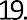 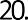 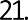 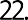 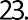 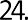 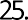 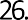 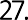 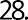 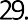 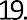 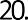 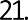 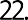 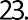 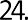 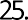 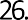 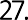 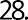 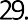 Lote II - Gerador EspeciﬁcaçãoPROCEDIMENTOS BÁSICOS PARA MANUTENÇÃO PREVENTIVA DE EQUIPAMENTOSInspecionar quadrimestralmente de modo a deﬁnir as intervenções necessárias para evitar falhas no sistema e conservar os equipamentos dentro das condições originais projetadas para desempenho.Veriﬁcar a existência de trincas/ﬁssuras/quebra da base. Veriﬁcar corrosão dos calços da base de concreto.Veriﬁcar os elementos de ﬁxação da base metálica. Veriﬁcar o nivelamento da base metálica.Veriﬁcar a conexão do aterramento.Veriﬁcar o acúmulo de detritos na base de concreto/metálica. Veriﬁcar deformações/empenos/danos mecânicos na estrutura. Veriﬁcar os elementos de ﬁxação estrutural.Veriﬁcar parafusos quebrados/trincados ou falta. Veriﬁcar se a vibração afeta a estabilidade da estrutura. Veriﬁcar a corrosividade e pintura da estrutura.Bloquear eletricamente o equipamento. Veriﬁcar o estado dos amortecedores. Veriﬁcar ofuncionamento da bomba injetora. Veriﬁcar o radiador, mangueiras e bombas. Veriﬁcar o ﬁltro de água. Veriﬁcar o ﬁltro de ar.Veriﬁcar se há vazamento de óleo combustivel, água ou óleo lubriﬁcante. Veriﬁcar resistência de preaquecimento.Veriﬁcar o estado do tanque de combustivel. Veriﬁcar os sistemas automáticos de pré- lubriﬁcação.	Veriﬁcar	o	alinhamento	e ﬁxação das polias.Veriﬁcar a tensão das correias.Lote III – Geladeira/câmara para conservação de imunobiológicos EspeciﬁcaçãoPROCEDIMENTOS BÁSICOS PARA MANUTENÇÃO PREVENTIVA DE EQUIPAMENTOSInspecionar quadrimestralmente de modo a deﬁnir as intervenções necessárias para evitar falhas no sistema e conservar os equipamentos dentro das condições originais projetadas para desempenho.Solicitar do responsável pela rede de frio informação sobre a existência ou não de imunobiológicos no interior do gabinete do refrigerador. Caso existam produtos armazenados em conservação, solicitar a remoção total para outro equipamento ou para caixas térmicas, acondicionando de acordo com as normas contidas no Manual de Rede de Frio.Desligar a unidade da tomada.Veriﬁcar a existência de pontos de ferrugem no gabinete e porta.Veriﬁcar os pés ou rodízios de sustentação.Veriﬁcar o isolamento térmico e a condensação externa.Veriﬁcar a gaxeta (borracha de vedação da porta) quanto à existência de resseca-mento e/ou perda da imantação.Veriﬁcar a vedação total da porta.Veriﬁcar os cabos de alimentação, pino e tomada.Ligar o equipamento.Medir a tensão e a corrente do compressor.Veriﬁcar vazamentos de gás refrigerante no sistema.Veriﬁcar as dobradiças e maçaneta da porta.Veriﬁcar a existência de acumulo de poeira sobre o compressor e condensador do equipamento. Lote IV – FreezerVeriﬁcar a gaxeta (borracha de vedação da porta) quanto à existência de resseca-mento e/ou perda da imantação.Veriﬁcar o estado das maçanetas.Veriﬁcar o estado do isolamento térmico do gabinete.Veriﬁcar vazamento de óleo no sistema.Veriﬁcar os calços e/ou suportes da base metálica.Veriﬁcar molas e amortecedores do compressor.Veriﬁcar os pressostatos de alta, baixa e de óleo.Veriﬁcar o protetor térmico de sobrecarga do compressor.Veriﬁcar os contatos elétricos do compressor.Veriﬁcar a ﬁação, cabos de alimentação e fusíveis.Veriﬁcar os terminais, conexões elétricas e de aterramento.Veriﬁcar botoeiras e lâmpadas de sinalização.Ligar o equipamento.Veriﬁcar balanceamento da hélice do ventilador do condensador.Veriﬁcar o funcionamento dos motores elétricos do forçador de ar do evaporador.Veriﬁcar nível de vibração dos mancais.Medir a tensão e a corrente do compressor.Veriﬁcar vazamentos de gás refrigerante.Veriﬁcar ruídos e vibrações nas tubulações de cobre.Veriﬁcar a posição e isolamento térmico do bulbo da válvula de expansão (se houver).Veriﬁcar a existência de acumulo de poeira sobre o compressor e condensador do equipamento. Lote V – Condicionador de arVeriﬁcar o ﬁltro de ar.Veriﬁcar a base de suporte e ﬁxação do equipamento.Veriﬁcar a existência de pontos de ferrugem no gabinete e base do equipamento.Veriﬁcar o isolamento térmico e acústico do equipamento.Veriﬁcar a ﬁação e cabos de alimentação do comando.Veriﬁcar os terminais e conexões elétricas.Ligar a chave geral de energia.Ligar o equipamento na chave seletora.Veriﬁcar a oscilação da hélice do ventilador do evaporador e da hélice do condensador.Registrar as leituras de tensão e corrente do compressor.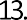 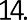 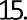 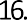 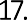 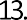 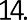 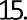 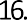 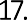 40.0 – RELAÇÕES DAS PEÇASLote 1 - Câmara FriaLote 2 - GeradorLote 3 – Geladeira/Câmara para Conservação de ImunobiológicosLote 4 - FreezerLote 5 – Condicionador de Ar- CONDIÇÕES GERAIS:- Rege-se este instrumento pelas normas e diretrizes estabelecidas na Lei Federal 8.666/93, Lei Federal 10.520/2002, e demais legislações e Instruções Normativas/MPOG e alterações, e outros preceitos de direito público, aplicando-se supletivamente os princípios da Teoria Geral dos Contratos e disposições de direito privado.- As omissões dúvidas e casos não previstos neste instrumento serão resolvidos e decididos aplicando as regras contratuais e a Lei 8.666/93 e suas alterações, e/ou subsidiariamente no disposto acima, caso persista a pendência pelos Técnicos desta AGEVISA/RO.- Não transferir a outrem, no todo ou em parte, o objeto do contrato.- O objeto da presente licitação poderá sofrer acréscimos ou supressões, conforme previsto no § 1º, do Art. 65 da Lei Federal nº 8.666/93.- No fornecimento do objeto, a empresa contratada deverá adotar os critérios de sustentabilidade ambiental, conforme disposições constantes no Art. 6º do Decreto Estadual nº. 21.264/2016.- O contratado ﬁcará obrigado a aceitar, nas mesmas condições contratuais, os acréscimos ou supressões que se ﬁzerem necessários aos serviços, até o limite de 25%(vinte e cinco por cento) do valor inicial atualizado do Contrato para os seus acréscimos, nos termos do artigo 65, § 1º da Lei Federal nº 8.666/93.- Poderão ser concedidos os beneficios de até 25% (vinte e cinco por cento) dos itens para a contratação de Pequenas Empresas, conforme Art. 8º e parágrafos, do Decreto Estadual 21.675/2017.ANEXO I - Solicitação e Aquisição de Materiais/Serviços – SAMS (6978764)Porto Velho-RO, 28 de julho 2020.IVO DA SILVA BARBOSACoordenação Estadual de ImunizaçõesMARIA ARLETE DA GAMA BALDEZGerencia Técnica Vigilância EpidemiológicaEDILSON BATISTA DA SILVADiretora Geral da AGEVISA-RespondendoPREGÃO ELETRÔNICO EDITAL 390/2020ANEXO II -QUADRO ESTIMATIVO DE PREÇOSQUADRO ESTIMATIVO DE PREÇOS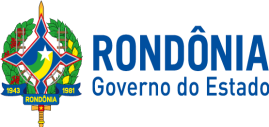 EDITAL DE LICITAÇÃOPREGÃO ELETRÔNICO Nº 390/2020/SUPEL/RO ANEXO III- MINUTA DE CONTRATOCONTRATO N° 	/ 	.CONTRATO QUE ENTRE SI CELEBRAM A AGÊNCIA ESTADUAL DE VIGILÂNCIA EM SAÚDE DO ESTADO DE RONDÔNIA E A EMPRESA 	(nome) 	, PARA OS FINS QUE SE ESPECIFICA.Aos        dias   do   mês   de         do  ano   de 	, A Agência Estadual de Vigilância em Saúde – AGEVISA-RO, sito Palácio Rio Madeira – Complexo Rio Jamari, Curvo 3, 2º Andar – Av Farquar, nº 2986, Pedrinhas - Porto Velho/RO – CEP.: 76.801-470 – Porto Velho/RO, Fone: (69) 3216-5397, doravante  denominada   apenas   CONTRATANTE,   neste  ato  representado pelo 	 	, RG n.º (número) , CPF _ (número) , e a firma , CNPJ/MF n.º 	,  estabelecida  no 	,  em 	, doravante denominada CONTRATADA, neste ato representada  pelo  Sr. 			,  (nacionalidade),  RG 	,  CPF 	, residente e domiciliado na 	, celebram o presente Contrato, decorrente do PROCESSO ADMINISTRATIVO  Nº. 		, que deu origem ao Pregão, na forma Eletrônica, de Nº. 0 00/0000/SUPEL/RO,  homologado  pela  Autoridade  Competente,  regido  pela  Lei   Federal nº. 10.520/2002, Decreto Estadual nº. 12.205, de 02/06/2006, aplicando-se, subsidiariamente, no que couber, a Lei Federal nº. 8.666/93, com suas alterações e legislação correlata, sujeitando-se às normas dos supramencionados diplomas legais, mediante as cláusulas e condições a seguir estabelecidas:CLÁUSULA PRIMEIRA - DO OBJETO1.1. Contratação de empresa especializada na prestação de serviços de manutenção preventiva e corretiva nos equipamentos com fornecimento e substituição/reposição de peças novas e originais, incluindo transporte, instalação/reinstalação e desinstalação, montagem e desmontagem dos equipamentos discriminados abaixo, por um período de 12 (doze) meses2.1 - Relação dos Equipamentos:CLÁUSULA SEGUNDA - DA VIGÊNCIA CONTRATUAL2.1. O contrato terá um prazo de vigência de 12 (doze) meses a partir da data de sua assinatura, podendo ser prorrogado até o limite previsto inciso II do art. 57 da Lei 8.666/93, de acordo com a necessidade e justificativa da contratante e acordo entre as partes.CLÁUSULA TERCEIRA – DO PREÇOO valor do presente Termo de Contrato é de R$ 	( 	), que corresponde à nota de empenho, a servir de lastro, para efetuar o pagamento dos serviços/materiais referidos na cláusula primeira, tudo depois de recebidos, testados e aprovados pela CONTRATANTE.No valor acima estão incluídas todas as despesas ordinárias diretas e indiretas decorrentes daexecução do objeto, inclusive tributos e/ou impostos, encargos sociais, trabalhistas, previ denciários, ﬁscais e comerciais incidentes, taxa de administração, frete, seguro e outros necessários ao cumprimento integral do objeto da contrataçãoCLÁUSULA QUARTA – DA DOTAÇÃO ORÇAMENTÁRIA5.1. As despesas com a execução dos serviços correrão neste exercício por conta da seguinte programação orçamentária: Fonte de Recurso: 0209 - Programa de Trabalho: 10.305.2023.4020- Elemento de Despesas: 33.90.39. Ressaltamos que não se trata de convênio.CLÁUSULA QUINTA – DO REAJUSTE DO CONTRATO6.1 Conforme estabelecido no item 30.0 do Termo de Referência CLÁUSULA SEXTA – DO PAGAMENTO7.1. As condições de pagamento estão previstas no item 23.0 do Termo de Referência – Anexo I do Edital.CLÁUSULA SÉTIMA – DO LOCAL, HORÁRIO E CONDIÇÕES DE EXECUÇÃO8.1. Conforme estabelecido no item 21.0 do Termo de Referência CLÁUSULA OITAVA – DAS CONDIÇÕES DE RECEBIMENTO9.1. As condições de recebimento estão previstas no item 35.0, do Termo de Referência – Anexo I do Edital.CLÁUSULA NONA - DA SUBCONTRATAÇÃO CESSÃO E/OU TRANSFERÊNCIA E ARRENDAMENTO10.1. É vedada a cessão ou transferência total ou parcial de quaisquer direitos e/ou obrigações inerentes ao presente contrato, por parte da contratada sem prévia e expressa autorização da contratante.CLÁUSULA DÉCIMA – DAS OBRIGAÇÕESAs obrigações da Contratante, são aquelas estabelecidas no item 29.0 do Termo de Referência – Anexo I do Edital.As obrigações da Contratada, são aquelas estabelecidas no item 27.0 do Termo de Referência – Anexo I do Edital.CLÁUSULA DÉCIMA PRIMEIRA – DAS SANÇÕES12.1. As sanções aplicáveis na execução do contrato, são aquelas estabelecidas no item26.0 do Termo de Referência – Anexo I do Edital.CLÁUSULA DÉCIMA SEGUNDA – DA RESCISÃO13.1. O contrato poderá ser rescindido e a Contratada penalizada em conformidade com o art. 78 e seus incisos, da Lei nº. 8.666 de 21 de junho de 1993, sem que caiba à contratada direito de qualquer indenização, sem prejuízo das penalidades pertinentes.CLÁUSULA DÉCIMA SEGUNDA – DA GARANTIA14.1. A garantia contratual será aquela estabelecida no item 17 do Termo de Referência – Anexo I do Edital.CLÁUSULA DÉCIMA QUARTA – DA FRAUDE E CORRUPÇÃO16.1. A CONTRATADA deverá  observar  os  mais  altos  padrões  éticos  durante  a  execução  do Contrato, estando sujeitas às sanções previstas na legislação brasileira.CLÁUSULA DÉCIMA QUINTA – DOS CASOS OMISSOS17.1. Rege-se este instrumento pelas normas e diretrizes estabelecidas na Lei Federal n° 8.666/93, e outros preceitos de direito público, aplicando-se supletivamente os princípios da teoria geral dos contratos e disposições de direito privado.CLÁUSULA DÉCIMA SXTA - DAS RESPONSABILIDADESA CONTRATADA assume como exclusivamente seus os riscos e as despesas decorrentes da boa e perfeita execução das obrigações contratadas. Responsabiliza-se, também, pelaidoneidade e pelo comportamento de seus empregados, prepostos ou subordinados, e, ainda, por quaisquer prejuízos que sejam causados à CONTRATANTE ou terceiros.A CONTRATANTE não responderá por quaisquer ônus, direitos ou obrigações vinculadas à legislação	tributária,	trabalhista,	previdenciária	ou	securitária,	e decorrentes da execução do presente Contrato, cujo cumprimento e responsabilidade  caberão, exclusivamente, à CONTRATADA.A CONTRATANTE não responderá por quaisquer compromissos assumidos pela CONTRATADA com terceiros, ainda que vinculados à execução do presente Contrato, bem como por qualquer dano causado a terceiros em decorrência de ato da CONTRATADA, de seus empregados, prepostos ou subordinados.A CONTRATADA manterá, durante toda a execução do Contrato, as condições de habilitação e qualificação que lhe foram exigidas na contratação.CLÁUSULA DÉCIMA SÉTIMA – DA PUBLICAÇÃO19.1. Após as assinaturas deste Contrato a Procuradoria Geral do Estado providenciará a publicação de resumo no Diário Oficial do Estado, sem prejuízo de outras publicações que a CONTRATANTE tenha como necessárias.CLÁUSULA DÉCIMA OITAVA – DO FORO20.1. As   questões   decorrentes   da   execução   deste   Instrumento    que    não    possam    ser dirimidas administrativamente serão processadas e julgadas no Foro de Porto  Velho, capital do Estado de Rondônia, que prevalecerá sobre qualquer outro, por mais privilegiado que seja para dirimir quaisquer dúvidas oriundas do presente Contrato.CLÁUSULA NONA – DAS DISPOSIÇÕES FINAISDeclaram as partes  que  este  Contrato  corresponde  à  manifestação  final,  completa  e exclusiva do acordo entre elas celebrado.Para firmeza e como prova do acordado, o presente Contrato foi lavrado em 02 (duas) vias de igual teor, que constitui o documento de fls.         /         ,  do  Livro Especial  nº 	/ Contrato, o qual, depois de lido e achado conforme, vai assinado pelas partes, dele sendo extraídas as cópias que se fizerem necessárias para sua publicação e execução, devidamente certificadas pela Procuradoria Geral do Estado.Porto Velho-RO, 	de 	de 	2020.AVISO DE LICITAÇÃOPREGÃO ELETRÔNICO Nº390/2020/SUPEL/RO ANEXO IV - ADENDO ESCLARECEDOR N º1A Superintendência Estadual de Compras e Licitações - SUPEL, por meio de sua Pregoeira e equipe de apoio, nomeadas através da Portaria nº 102/GAB/SUPEL, publicada no DOE do dia 16 de setembro de 2020, COMUNICA aos interessados em especial às empresas que adquiriram o Edital que em virtude da publicação do Decreto Federal nº. 10.024 de 20 de setembro de 2019, Portaria nº 248/2019/SUPEL-CI e as mudanças no sistema de compras ComprasNet que tratam da Regulamentação da licitação na modalidade pregão, na forma eletrônica, para a aquisição de bens e a contratação de serviços comuns, incluídos os serviços comuns de engenharia que no presente certame as empresas deverão observar o que segue:Em atendimento aos Arts. 25 e 26 do Decreto Federal nº 10.024/2019 que trata DA APRESENTAÇÃO DA PROPOSTA E DOS DOCUMENTOS DE HABILITAÇÃO PELO LICITANTE:I – Deverá o licitante, após a divulgação do edital no sítio eletrônico encaminhar, exclusivamente por meio do sistema, CONCOMITANTEMENTE a PROPOSTA conforme item 11 e seus subitens do edital e os DOCUMENTOS DE HABILITAÇÃO conforme item 13 e seus subitens do edital, sob pena de INABILITAÇÃO.Em atendimento ao Art. 32 do Decreto Federal nº 10.024/2019 e ainda a Portaria nº 248/2019/SUPEL- CI, o método adotado de disputa para o referido pregão será ABERTO e será da seguinte forma:I – Art. 32. No modo de disputa aberto, de que trata o inciso I do caput do art. 31, a etapa de envio de lances na sessão pública durará dez minutos e, após isso, será prorrogada automaticamente  pelo sistema quando houver lance ofertado nos últimos dois minutos do período de duração da sessão pública.§ 1º A prorrogação automática da etapa de envio de lances, de que trata o caput, será de dois minutos e ocorrerá sucessivamente sempre que houver lances enviados nesse período de prorrogação, inclusive quando se tratar de lances intermediários.§ 2º Na hipótese de não haver novos lances na forma estabelecida no caput e no § 1º, a sessão pública será encerrada automaticamente.§ 3º Encerrada a sessão pública sem prorrogação automática pelo sistema, nos termos do disposto no § 1º, o pregoeiro poderá, assessorado pela equipe de apoio, admitir o reinício da etapa de envio de lances, em prol da consecução do melhor preço disposto no parágrafo único do art. 7º, mediante justificativa.II - Sobre o intervalo dos lances:a) 2% (dois por cento) quando o item licitado possuir valor estimado de até R$ 1.000.000,00 (um milhão de reais).Não obstante, o detalhamento acima quanto as aplicações do Decreto Federal 10.024/2019 no presente certame, não exclui a necessidade de sua leitura integral por parte das empresas participantes.Registra-se que os ajustes acima detalhados fazem-se necessários em virtude de que o sistema de compras utilizado por este órgão – COMPRASNET, está adaptado em conformidade com o Decreto Federal citado e que tão logo seja editado o Decreto Estadual de Rondônia os instrumentos convocatórios serão devidamente ajustados.Informamos que o presente instrumento convocatório tem o prazo mínimo de duas horas para envio da proposta, adequada ao último lance ofertado, e, se necessário, dos documentos complementares, após a negociação que trata o caput do Art. 38 do Decreto Federal n° 10.024/2019.O valor estimado para a presente aquisição é de R$ 161.409,84 (Cento e sessenta e um mil, quatrocentos e nove reais e oitenta e quatro centavos), logo não terá caráter sigiloso, sendo disponibilizado para todos os licitantes interessados.PARA O LOTE 05, APLICA-SE A AMPLA PARTICIPAÇÃO A TODOS OS INTERESSADOS, SEM RESERVA DE COTA. PARA OS LOTES 01, 02, 03 e 04 APLICA-SE EXCLUSIVA PARTICIPAÇÃO DE EMPRESAS DE PEQUENO PORTE – EPP E MICROEMPRESAS –ME.AVISO DE LICITAÇÃOPREGÃO ELETRÔNICO Nº 390/2020/SUPEL/ROA SUPERINTENDÊNCIA ESTADUAL DE LICITAÇÕES, por meio de suo(a) Pregoeiro(a) e Equipe de Apoio, nomeada por força das disposições contidas na Portaria nº 102/GAB/SUPEL, publicada no DOE do dia16 de setembro de 2020, torna público que se encontra autorizada a realização da licitação na modalidade de PREGÃO, na forma ELETRÔNICA, sob o nº 390/2020/ZETA/SUPEL/RO, do tipo MENOR PREÇO POR ITEM, método de disputa ABERTO, tendo por finalidade a qualificação de empresas e a seleção da proposta mais vantajosa, conforme disposições descritas neste edital e seus anexos, em conformidade com as Leis Federais nº 10.520/02 e nº 8.666/93 e suas alterações a qual se aplica subsidiariamente a modalidade de Pregão, com os Decretos Estaduais nº 12.205/06, n° 16.089/2011 e n° 21.675/2017, Decreto Federal n° 10.024/2019, com a Lei Complementar nº 123/06 e suas alterações, com a Lei Estadual n° 2414/2011,,, e demais legislações vigentes, tendo como interessada a Agência Estadual de Vigilância em Saúde de Rondônia - AGEVISA.PROCESSO ADMINISTRATIVO Nº 0002.309688/2019-99OBJETO: Contratação de empresa especializada na prestação de serviços de manutenção preventiva e corretiva nos equipamentos com fornecimento e substituição/reposição de peças novas e originais, incluindo transporte, instalação/reinstalação e desinstalação, montagem e desmontagem dos equipamentos discriminados abaixo, por um período de 12 (doze) meses.PROGRAMA DE TRABALHO: 10.305.2023.4020; ELEMENTO DE DESPESA: 33.90.39;FONTE DE RECURSOS: 0209.VALOR ESTIMADO PARA CONTRATAÇÃO: R$ 161.409,84 (Cento e sessenta e um mil, quatrocentos e nove reais e oitenta e quatro centavos),DATA DE ABERTURA: 03 de novembro de 2020, às 09h00min.(HORÁRIO DE BRASÍLIA - DF)ENDEREÇO ELETRÔNICO: https://www.comprasgovernamentais.gov.br/ CÓDIGO DA UASG: 925373LOCAL: O Pregão Eletrônico será realizado por meio do endereço eletrônico acima mencionado, por meio do(a) Pregoeiro(a) e equipe de apoio.EDITAL: O Instrumento Convocatório e todos os elementos integrantes encontram-se disponíveis para consulta e retirada no endereço eletrônico acima mencionado, e, ainda, no site www.supel.ro.gov.br. Maiores informações e esclarecimentos sobre o certame serão prestados pelo(a) Pregoeiro(a) e Equipe de Apoio, na Superintendência Estadual Licitações, pelo telefone (69) 3212-9267, ou no endereço sito a Av. Farquar, S/N, Bairro: Pedrinhas, Complexo Rio Madeira, Ed. Pacaás Novos, 2º Andar, em Porto Velho/RO - CEP: 76.903-036.Porto Velho-RO, 08 de outubro de 2020.JADER CHAPLIN BERNARDO DE OLIVEIRAPregoeiro da EQUIPE ZETA/SUPEL-RO Mat. 30013007511.5.1.1- As empresas licitantes deverão apresentar juntamente com sua proposta de preços Planilha de Composição de Custos inerentes aos serviços, conforme estabelecido no item 34.0 e seus subitens do Termo de Referência.11.5.1.1. As empresas deverão apresentar Juntamente com as propostas de preços os valores das Manutenções Preventivas e Corretivas, bem como, os valores de todas as peças e serviços contidos no Item 40.0 do Termo de Referência, sob pena de DESCLASSIFICAÇÃO.ITEMDESCRIÇÃOUNIDQUANT.PREÇO MÍNIMOPREÇO MÍNIMOPREÇO MÉDIOPARAMETRO UTILIZADO (MÍNIMO/MÉDIO)PARAMETRO UTILIZADO (MÍNIMO/MÉDIO)SUBTOTAL GERAL MENSALSUBTOTAL GERAL MENSALSUBTOTAL GERAL ANUALLOTE 1 Câmara FriaLOTE 1 Câmara FriaLOTE 1 Câmara FriaLOTE 1 Câmara FriaLOTE 1 Câmara FriaLOTE 1 Câmara FriaLOTE 1 Câmara FriaLOTE 1 Câmara FriaLOTE 1 Câmara FriaLOTE 1 Câmara FriaLOTE 1 Câmara FriaLOTE 1 Câmara Fria1Lote	1	-		Câmara	Fria. A manutenção preventiva será realizada a cada			60		dias. A corretiva será realizada na Central de Rede de Frio Estadual em Porto Velho, corrigir falha no sistema e deixar os equipamentos dentro das condições originais projetadas para desempenho, com fornecimento e substituição/reposição de peças novas eoriginais.SV3R$ 1.250,00R$ 1.383,33R$ 1.383,33MÉDIOR$ 4.149,99R$ 4.149,99R$ 24.899,94R$ 24.899,94VALOR TOTALVALOR TOTALVALOR TOTALVALOR TOTALVALOR TOTALVALOR TOTALVALOR TOTALVALOR TOTALR$ 4.149,99R$ 4.149,99R$ 4.149,99R$ 4.149,99VALOR TOTAL ANUALVALOR TOTAL ANUALVALOR TOTAL ANUALVALOR TOTAL ANUALVALOR TOTAL ANUALVALOR TOTAL ANUALVALOR TOTAL ANUALVALOR TOTAL ANUALR$ 24.899,94R$ 24.899,94R$ 24.899,94R$ 24.899,94LOTE 2 Gerador de energia automáticoLOTE 2 Gerador de energia automáticoLOTE 2 Gerador de energia automáticoLOTE 2 Gerador de energia automáticoLOTE 2 Gerador de energia automáticoLOTE 2 Gerador de energia automáticoLOTE 2 Gerador de energia automáticoLOTE 2 Gerador de energia automáticoLOTE 2 Gerador de energia automáticoLOTE 2 Gerador de energia automáticoLOTE 2 Gerador de energia automáticoLOTE 2 Gerador de energia automáticoLOTE 2 Gerador de energia automáticoLOTE 2 Gerador de energia automáticoLOTE 2 Gerador de energia automáticoLOTE 2 Gerador de energia automáticoLOTE 2 Gerador de energia automáticoLOTE 2 Gerador de energia automáticoLOTE 2 Gerador de energia automáticoLOTE 2 Gerador de energia automáticoLOTE 2 Gerador de energia automáticoLOTE 2 Gerador de energia automático222Lote 2 –  Gerador  de  energia  automático.  A manutenção preventiva será realizada a cada 180 dias. A corretiva será realizada na Rede   de   Frio   Estadual   em   Porto    Velho, corrigir falha no sistema e deixar os equipamentos dentro das condições originais projetadas para desempenho, com fornecimento e substituição/reposição de peças	novas	e	originais. Marca: STEMAC, tombamento nº 8601550,220 VOLTS, 81 KVA.Lote 2 –  Gerador  de  energia  automático.  A manutenção preventiva será realizada a cada 180 dias. A corretiva será realizada na Rede   de   Frio   Estadual   em   Porto    Velho, corrigir falha no sistema e deixar os equipamentos dentro das condições originais projetadas para desempenho, com fornecimento e substituição/reposição de peças	novas	e	originais. Marca: STEMAC, tombamento nº 8601550,220 VOLTS, 81 KVA.SVSV111R$ 1.360,00R$ 1.360,00R$ 1.360,00R$ 1.553,33R$ 1.553,33R$ 1.553,33R$ 1.553,33MÉDIOR$ 1.553,33R$ 1.553,33R$ 3.106,66R$ 3.106,66VALOR TOTALVALOR TOTALVALOR TOTALVALOR TOTALVALOR TOTALVALOR TOTALVALOR TOTALVALOR TOTALVALOR TOTALVALOR TOTALVALOR TOTALVALOR TOTALVALOR TOTALVALOR TOTALVALOR TOTALVALOR TOTALVALOR TOTALVALOR TOTALR$ 1.553,33R$ 1.553,33R$ 1.553,33R$ 1.553,33VALOR TOTAL ANUALVALOR TOTAL ANUALVALOR TOTAL ANUALVALOR TOTAL ANUALVALOR TOTAL ANUALVALOR TOTAL ANUALVALOR TOTAL ANUALVALOR TOTAL ANUALVALOR TOTAL ANUALVALOR TOTAL ANUALVALOR TOTAL ANUALVALOR TOTAL ANUALVALOR TOTAL ANUALVALOR TOTAL ANUALVALOR TOTAL ANUALVALOR TOTAL ANUALVALOR TOTAL ANUALVALOR TOTAL ANUALR$ 3.106,66R$ 3.106,66R$ 3.106,66R$ 3.106,66LOTE 3 Geladeira/Câmara para conservação de ImunobiológicosLOTE 3 Geladeira/Câmara para conservação de ImunobiológicosLOTE 3 Geladeira/Câmara para conservação de ImunobiológicosLOTE 3 Geladeira/Câmara para conservação de ImunobiológicosLOTE 3 Geladeira/Câmara para conservação de ImunobiológicosLOTE 3 Geladeira/Câmara para conservação de ImunobiológicosLOTE 3 Geladeira/Câmara para conservação de ImunobiológicosLOTE 3 Geladeira/Câmara para conservação de ImunobiológicosLOTE 3 Geladeira/Câmara para conservação de ImunobiológicosLOTE 3 Geladeira/Câmara para conservação de ImunobiológicosLOTE 3 Geladeira/Câmara para conservação de ImunobiológicosLOTE 3 Geladeira/Câmara para conservação de ImunobiológicosLOTE 3 Geladeira/Câmara para conservação de ImunobiológicosLOTE 3 Geladeira/Câmara para conservação de ImunobiológicosLOTE 3 Geladeira/Câmara para conservação de ImunobiológicosLOTE 3 Geladeira/Câmara para conservação de ImunobiológicosLOTE 3 Geladeira/Câmara para conservação de ImunobiológicosLOTE 3 Geladeira/Câmara para conservação de ImunobiológicosLOTE 3 Geladeira/Câmara para conservação de ImunobiológicosLOTE 3 Geladeira/Câmara para conservação de ImunobiológicosLOTE 3 Geladeira/Câmara para conservação de ImunobiológicosLOTE 3 Geladeira/Câmara para conservação de Imunobiológicos3Lote 3 – Geladeira/Câmara para conservação de Imunobiológicos. A manutenção preventiva será realizada a cada	180	dias. A corretiva será realizada na Central de Rede de Frio Estadual em Porto Velho, corrigir a falha no sistema e deixar os equipamentos dentro das condições originais projetadas para desempenho, com fornecimento e substituição/reposição de peças novas e originais englobando; Marca: INDREL, tombamento nº 23570,23807, 23803.Lote 3 – Geladeira/Câmara para conservação de Imunobiológicos. A manutenção preventiva será realizada a cada	180	dias. A corretiva será realizada na Central de Rede de Frio Estadual em Porto Velho, corrigir a falha no sistema e deixar os equipamentos dentro das condições originais projetadas para desempenho, com fornecimento e substituição/reposição de peças novas e originais englobando; Marca: INDREL, tombamento nº 23570,23807, 23803.Lote 3 – Geladeira/Câmara para conservação de Imunobiológicos. A manutenção preventiva será realizada a cada	180	dias. A corretiva será realizada na Central de Rede de Frio Estadual em Porto Velho, corrigir a falha no sistema e deixar os equipamentos dentro das condições originais projetadas para desempenho, com fornecimento e substituição/reposição de peças novas e originais englobando; Marca: INDREL, tombamento nº 23570,23807, 23803.SVSV33R$ 240,00R$ 240,00R$ 240,00R$ 330,00R$ 330,00R$ 330,00R$ 330,00MÍNIMOMÍNIMOMÍNIMOR$ 720,00R$ 720,00R$ 1.440,00R$ 1.440,004Serviço de recarga com fornecimento degás.Serviço de recarga com fornecimento degás.Serviço de recarga com fornecimento degás.SVSV33R$ 170,00R$ 170,00R$ 170,00R$ 253,33R$ 253,33R$ 253,33R$ 253,33MÍNIMOMÍNIMOMÍNIMOR$ 510,00R$ 510,00R$ 1.020,00R$ 1.020,005Serviço de substituição com fornecimentode capacitorServiço de substituição com fornecimentode capacitorServiço de substituição com fornecimentode capacitorSVSV33R$ 160,00R$ 160,00R$ 160,00R$ 206,67R$ 206,67R$ 206,67R$ 206,67MÍNIMOMÍNIMOMÍNIMOR$ 480,00R$ 480,00R$ 960,00R$ 960,006Serviço de substituição com fornecimentode filtro capilarServiço de substituição com fornecimentode filtro capilarServiço de substituição com fornecimentode filtro capilarSVSV33R$ 225,00R$ 225,00R$ 225,00R$ 255,00R$ 255,00R$ 255,00R$ 255,00MÉDIOMÉDIOMÉDIOR$ 765,00R$ 765,00R$ 1.530,00R$ 1.530,00VALOR TOTALVALOR TOTALVALOR TOTALVALOR TOTALVALOR TOTALVALOR TOTALVALOR TOTALVALOR TOTALVALOR TOTALVALOR TOTALVALOR TOTALVALOR TOTALVALOR TOTALVALOR TOTALR$ 2.475,00R$ 2.475,00R$ 2.475,00R$ 2.475,00R$ 2.475,00R$ 2.475,00R$ 2.475,00R$ 2.475,00VALOR TOTAL ANUALVALOR TOTAL ANUALVALOR TOTAL ANUALVALOR TOTAL ANUALVALOR TOTAL ANUALVALOR TOTAL ANUALVALOR TOTAL ANUALVALOR TOTAL ANUALVALOR TOTAL ANUALVALOR TOTAL ANUALVALOR TOTAL ANUALVALOR TOTAL ANUALVALOR TOTAL ANUALVALOR TOTAL ANUALR$ 4.950,00R$ 4.950,00R$ 4.950,00R$ 4.950,00R$ 4.950,00R$ 4.950,00R$ 4.950,00R$ 4.950,00Lote 4 FreezerLote 4 FreezerLote 4 FreezerLote 4 FreezerLote 4 FreezerLote 4 FreezerLote 4 FreezerLote 4 FreezerLote 4 FreezerLote 4 FreezerLote 4 FreezerLote 4 FreezerLote 4 FreezerLote 4 FreezerLote 4 FreezerLote 4 FreezerLote 4 FreezerLote 4 FreezerLote 4 FreezerLote 4 FreezerLote 4 FreezerLote 4 Freezer77Lote	4		-		Freezer A manutenção preventiva será realizada a cadas		180				dias. A corretiva será realizada na Central de Rede de Frio Estadual em Porto Velho, corrigir falha no sistema e deixar os equipamentos dentro das condições originais projetadas para desempenho, com fornecimento e substituição/reposição de peças novas e originais				englobando;Marca:  METAL  FRIO,  tombamento  nº  3157,3159,	3160,	3158,Lote	4		-		Freezer A manutenção preventiva será realizada a cadas		180				dias. A corretiva será realizada na Central de Rede de Frio Estadual em Porto Velho, corrigir falha no sistema e deixar os equipamentos dentro das condições originais projetadas para desempenho, com fornecimento e substituição/reposição de peças novas e originais				englobando;Marca:  METAL  FRIO,  tombamento  nº  3157,3159,	3160,	3158,Lote	4		-		Freezer A manutenção preventiva será realizada a cadas		180				dias. A corretiva será realizada na Central de Rede de Frio Estadual em Porto Velho, corrigir falha no sistema e deixar os equipamentos dentro das condições originais projetadas para desempenho, com fornecimento e substituição/reposição de peças novas e originais				englobando;Marca:  METAL  FRIO,  tombamento  nº  3157,3159,	3160,	3158,SVSV77R$ 110,00R$ 110,00R$ 110,00R$ 150,00R$ 150,00R$ 150,00R$ 150,00MÍNIMOMÍNIMOMÍNIMOR$ 770,00R$ 770,00R$ 1.540,003161, 3156, 13702.3161, 3156, 13702.8Serviço de recarga com fornecimento de gás.Serviço de recarga com fornecimento de gás.SV7R$ 190,00R$ 243,33R$ 243,33MÉDIOR$ 1.703,31R$ 3.406,629Serviço de substituição com fornecimento defiltro capilarServiço de substituição com fornecimento defiltro capilarSV7R$ 220,00R$ 293,33R$ 293,33MÍNIMOR$ 1.540,00R$ 3.080,0010Serviço	de	substituição	com fornecimento de micro ventiladorServiço	de	substituição	com fornecimento de micro ventiladorSV7R$ 170,00R$ 253,33R$ 253,33MÍNIMOR$ 1.190,00R$ 2.380,0011Serviço de substituição com fornecimento decompressorServiço de substituição com fornecimento decompressorSV7R$ 900,00R$ 983,33R$ 983,33MÉDIOR$ 6.883,31R$ 13.766,62VALOR TOTALVALOR TOTALVALOR TOTALVALOR TOTALVALOR TOTALVALOR TOTALVALOR TOTALVALOR TOTALVALOR TOTALR$ 12.086,62R$ 12.086,62VALOR TOTAL ANUALVALOR TOTAL ANUALVALOR TOTAL ANUALVALOR TOTAL ANUALVALOR TOTAL ANUALVALOR TOTAL ANUALVALOR TOTAL ANUALVALOR TOTAL ANUALVALOR TOTAL ANUALR$ 24.173,24R$ 24.173,24LOTE 5 Condicionador de ar 30.000 btusLOTE 5 Condicionador de ar 30.000 btusLOTE 5 Condicionador de ar 30.000 btusLOTE 5 Condicionador de ar 30.000 btusLOTE 5 Condicionador de ar 30.000 btusLOTE 5 Condicionador de ar 30.000 btusLOTE 5 Condicionador de ar 30.000 btusLOTE 5 Condicionador de ar 30.000 btusLOTE 5 Condicionador de ar 30.000 btusLOTE 5 Condicionador de ar 30.000 btusLOTE 5 Condicionador de ar 30.000 btus1212Lote 5 – Condicionador  de  ar  30.000  btus A manutenção Preventiva será realizada a cada 90 dias. A mesma será realizada na Central de Rede de Frio Estadual em Porto Velho, englobando: a remoção do equipamento para limpeza, higienização e revisão dos componentes elétricos, hidráulicos e mecânicos das unidades, condensadora (unidade externa) e evaporadora	(unidade	interna). Marca: Electrolux, tombamento nº 6393, 6401,	6399,		6395,6397, 4575, 6373, 6377, 6375, 46584, 4613.SV11R$ 340,00R$ 340,00R$ 386,67MÉDIOR$ 4.253,37R$ 17.013,481313Manutenção Corretiva será realizada na Central de Rede de Frio Estadual em Porto Velho, Corrigir a falha no sistema e deixar os equipamentos dentro das condições originais projetadas para desempenho, com fornecimento e substituição/reposição de peças novas  e  originais  englobando; Marca: Electrolux, tombamento nº 6393, 6401,	6399,	6395,6397, 4575, 6373, 6377, 6375, 46584, 4613.SV11R$ 460,00R$ 460,00R$ 543,33MÉDIOR$ 5.976,63R$ 23.906,521414Serviço de recarga com fornecimento degás1SV11R$ 290,00R$ 290,00R$ 353,33MÉDIOR$ 3.886,63R$ 15.546,521515Serviço de substituição com fornecimento de válvulas de serviçosSV11R$ 250,00R$ 250,00R$ 286,67MÉDIOR$ 3.153,37R$ 12.613,481616Serviço	de	substituição	comfornecimento de Sensor externo e internoSV11R$ 170,00R$ 170,00R$ 256,67MÍNIMOR$ 1.870,00R$ 7.480,001717Serviço de substituição com fornecimentode capilarSV11R$ 290,00R$ 290,00R$ 350,00MÉDIOR$ 3.850,00R$ 15.400,001818Serviço de substituição com fornecimentode capacitor externo e internoSV11R$ 220,00R$ 220,00R$ 280,00MÉDIOR$ 3.080,00R$ 12.320,00VALOR TOTALVALOR TOTALVALOR TOTALVALOR TOTALVALOR TOTALVALOR TOTALVALOR TOTALVALOR TOTALVALOR TOTALR$ 26.070,00R$ 26.070,00VALOR TOTAL ANUALVALOR TOTAL ANUALVALOR TOTAL ANUALVALOR TOTAL ANUALVALOR TOTAL ANUALVALOR TOTAL ANUALVALOR TOTAL ANUALVALOR TOTAL ANUALVALOR TOTAL ANUALR$ 104.280,00R$ 104.280,00RESUMO DOS LOTESRESUMO DOS LOTESLOTESVALORES1R$ 4.149,992R$ 1.553,333R$ 2.475,004R$ 12.086,625R$ 26.070,00TOTALR$ 46.334,94TOTAL ANUALR$ 161.409,84ITEMITEMITEMDESCRIÇÃOUNIDQUANT. EQUIPAMENTO SQUANT. ANUALPREÇO MÍNIMOPREÇO MÉDIOPARAMETRO UTILIZADO (MÍNIMO/MÉDIO)PARAMETRO UTILIZADO (MÍNIMO/MÉDIO)PARAMETRO UTILIZADO (MÍNIMO/MÉDIO)SUBTOTAL GERAL MENSALSUBTOTAL GERAL ANUALLOTE 1 Câmara FriaLOTE 1 Câmara FriaLOTE 1 Câmara FriaLOTE 1 Câmara FriaLOTE 1 Câmara FriaLOTE 1 Câmara FriaLOTE 1 Câmara FriaLOTE 1 Câmara FriaLOTE 1 Câmara FriaLOTE 1 Câmara FriaLOTE 1 Câmara FriaLOTE 1 Câmara Fria11Lote       1       -        Câmara        Fria.  A manutenção preventiva será realizada     a     cada      60      dias.   A corretiva será realizada na Central de Rede de Frio Estadual em Porto Velho, corrigir falha no sistema e deixar os equipamentos dentro das condições originais projetadas para desempenho, com fornecimento e substituição/reposição de peçasnovas e originais.Lote       1       -        Câmara        Fria.  A manutenção preventiva será realizada     a     cada      60      dias.   A corretiva será realizada na Central de Rede de Frio Estadual em Porto Velho, corrigir falha no sistema e deixar os equipamentos dentro das condições originais projetadas para desempenho, com fornecimento e substituição/reposição de peçasnovas e originais.SVQuantidade de equipamentos (03)06 VEZES POR ANOR$ 1.250,00R$ 1.383,33R$ 1.383,33MÉDIOR$ 4.149,99R$ 4.149,99R$ 24.899,94VALOR TOTALVALOR TOTALVALOR TOTALVALOR TOTALVALOR TOTALVALOR TOTALVALOR TOTALVALOR TOTALVALOR TOTALVALOR TOTALR$ 4.149,99R$ 4.149,99R$ 4.149,99VALOR TOTAL ANUALVALOR TOTAL ANUALVALOR TOTAL ANUALVALOR TOTAL ANUALVALOR TOTAL ANUALVALOR TOTAL ANUALVALOR TOTAL ANUALVALOR TOTAL ANUALVALOR TOTAL ANUALVALOR TOTAL ANUALR$ 24.899,94R$ 24.899,94R$ 24.899,94LOTE 2 Gerador de energia automáticoLOTE 2 Gerador de energia automáticoLOTE 2 Gerador de energia automáticoLOTE 2 Gerador de energia automáticoLOTE 2 Gerador de energia automáticoLOTE 2 Gerador de energia automáticoLOTE 2 Gerador de energia automáticoLOTE 2 Gerador de energia automáticoLOTE 2 Gerador de energia automáticoLOTE 2 Gerador de energia automáticoLOTE 2 Gerador de energia automáticoLOTE 2 Gerador de energia automáticoLOTE 2 Gerador de energia automático2Lote 2 – Gerador de energia automático.A manutenção preventiva será realizada a cada 180 dias. A corretiva será realizada na Rede de Frio Estadual em Porto Velho, corrigir falha no sistema e deixar os equipamentos dentro das condições originais projetadas para desempenho, com fornecimento e substituição/reposição de peças novas e originais. Marca: STEMAC, tombamento nº 8601550,220 VOLTS, 81 KVA.Lote 2 – Gerador de energia automático.A manutenção preventiva será realizada a cada 180 dias. A corretiva será realizada na Rede de Frio Estadual em Porto Velho, corrigir falha no sistema e deixar os equipamentos dentro das condições originais projetadas para desempenho, com fornecimento e substituição/reposição de peças novas e originais. Marca: STEMAC, tombamento nº 8601550,220 VOLTS, 81 KVA.Lote 2 – Gerador de energia automático.A manutenção preventiva será realizada a cada 180 dias. A corretiva será realizada na Rede de Frio Estadual em Porto Velho, corrigir falha no sistema e deixar os equipamentos dentro das condições originais projetadas para desempenho, com fornecimento e substituição/reposição de peças novas e originais. Marca: STEMAC, tombamento nº 8601550,220 VOLTS, 81 KVA.SVQuantidade de equipamentos (01)02 VEZES POR ANOR$ 1.360,00R$ 1.553,33R$ 1.553,33MÉDIOR$ 1.553,33R$ 1.553,33R$ 3.106,66VALOR TOTAL MENSALVALOR TOTAL MENSALVALOR TOTAL MENSALVALOR TOTAL MENSALVALOR TOTAL MENSALVALOR TOTAL MENSALVALOR TOTAL MENSALVALOR TOTAL MENSALVALOR TOTAL MENSALVALOR TOTAL MENSALR$ 1.553,33R$ 1.553,33R$ 1.553,33VALOR TOTAL ANUALVALOR TOTAL ANUALVALOR TOTAL ANUALVALOR TOTAL ANUALVALOR TOTAL ANUALVALOR TOTAL ANUALVALOR TOTAL ANUALVALOR TOTAL ANUALVALOR TOTAL ANUALVALOR TOTAL ANUALR$ 3.106,66R$ 3.106,66R$ 3.106,66LOTE 3 Geladeira/Câmara para conservação de ImunobiológicosLOTE 3 Geladeira/Câmara para conservação de ImunobiológicosLOTE 3 Geladeira/Câmara para conservação de ImunobiológicosLOTE 3 Geladeira/Câmara para conservação de ImunobiológicosLOTE 3 Geladeira/Câmara para conservação de ImunobiológicosLOTE 3 Geladeira/Câmara para conservação de ImunobiológicosLOTE 3 Geladeira/Câmara para conservação de ImunobiológicosLOTE 3 Geladeira/Câmara para conservação de ImunobiológicosLOTE 3 Geladeira/Câmara para conservação de ImunobiológicosLOTE 3 Geladeira/Câmara para conservação de ImunobiológicosLOTE 3 Geladeira/Câmara para conservação de Imunobiológicos3Lote 3 – Geladeira/Câmara para conservação de Imunobiológicos. A manutenção preventiva será realizada     a     cada      180      dias. A corretiva será realizada na Central de Rede de Frio Estadual em Porto Velho, corrigir a falha no sistema e deixar os equipamentos dentro das condições originais projetadas para desempenho, com fornecimento e substituição/reposição de peças novas e originais englobando; Marca: INDREL, tombamento nº23570, 23807, 23803.SVSVQuantidade de equipamentos (03)Quantidade de equipamentos (03)02 VEZES POR ANOR$ 240,00R$ 330,00MÍNIMOR$ 720,00R$ 1.440,004Serviço	de	recarga	comfornecimento de gás.SVSVQuantidade deequipamentos (03)Quantidade deequipamentos (03)02 VEZES PORANOR$ 170,00R$ 253,33MÍNIMOR$ 510,00R$ 1.020,005Serviço	de	substituição	comfornecimento de capacitorSVSVQuantidade deequipamentos (03)Quantidade deequipamentos (03)02 VEZES PORANOR$ 160,00R$ 206,67MÍNIMOR$ 480,00R$ 960,006Serviço	de	substituição	comfornecimento de filtro capilarSVSVQuantidade deequipamentos (03)Quantidade deequipamentos (03)02 VEZES PORANOR$ 225,00R$ 255,00MÉDIOR$ 765,00R$ 1.530,00VALOR TOTAL MENSALVALOR TOTAL MENSALVALOR TOTAL MENSALVALOR TOTAL MENSALVALOR TOTAL MENSALVALOR TOTAL MENSALVALOR TOTAL MENSALVALOR TOTAL MENSALR$ 2.475,00R$ 2.475,00R$ 2.475,00VALOR TOTAL ANUALVALOR TOTAL ANUALVALOR TOTAL ANUALVALOR TOTAL ANUALVALOR TOTAL ANUALVALOR TOTAL ANUALVALOR TOTAL ANUALVALOR TOTAL ANUALR$ 4.950,00R$ 4.950,00R$ 4.950,00Lote 4 FreezerLote 4 FreezerLote 4 FreezerLote 4 FreezerLote 4 FreezerLote 4 FreezerLote 4 FreezerLote 4 FreezerLote 4 FreezerLote 4 FreezerLote 4 Freezer7Lote		4		-Freezer A manutenção preventiva será realizada a	cada 180				dias. A corretiva será realizada na Central de Rede de Frio Estadual em Porto Velho, corrigir falha no sistema e deixar os equipamentos dentro das condições originais projetadas para desempenho, com	fornecimento	e substituição/reposição de peças novas e originais 	englobando; Marca: METAL FRIO, tombamento nº 3157,		3159,	3160,	3158,3161, 3156, 13702.Lote		4		-Freezer A manutenção preventiva será realizada a	cada 180				dias. A corretiva será realizada na Central de Rede de Frio Estadual em Porto Velho, corrigir falha no sistema e deixar os equipamentos dentro das condições originais projetadas para desempenho, com	fornecimento	e substituição/reposição de peças novas e originais 	englobando; Marca: METAL FRIO, tombamento nº 3157,		3159,	3160,	3158,3161, 3156, 13702.SVSVQuantidade de equipamentos (07)02 VEZES POR ANOR$ 110,00R$ 150,00MÍNIMOR$ 770,00R$ 1.540,008Serviço de recarga com fornecimento de gás.Serviço de recarga com fornecimento de gás.SVSVQuantidade de equipamentos(07)02 VEZES POR ANOR$ 190,00R$ 243,33MÉDIOR$ 1.703,31R$ 3.406,629Serviço de substituição com fornecimento de filtro capilarServiço de substituição com fornecimento de filtro capilarSVSVQuantidade de equipamentos(07)02 VEZES POR ANOR$ 220,00R$ 293,33MÍNIMOR$ 1.540,00R$ 3.080,0010Serviço	de	substituição	com fornecimento de micro ventiladorServiço	de	substituição	com fornecimento de micro ventiladorSVSVQuantidade de equipamentos(07)02 VEZES POR ANOR$ 170,00R$ 253,33MÍNIMOR$ 1.190,00R$ 2.380,0011Serviço	de	substituição	com fornecimento de compressorServiço	de	substituição	com fornecimento de compressorSVSVQuantidade de equipamentos(07)02 VEZES POR ANOR$ 900,00R$ 983,33MÉDIOR$ 6.883,31R$ 13.766,62VALOR TOTAL MENSALVALOR TOTAL MENSALVALOR TOTAL MENSALVALOR TOTAL MENSALVALOR TOTAL MENSALVALOR TOTAL MENSALVALOR TOTAL MENSALVALOR TOTAL MENSALVALOR TOTAL MENSALR$ 12.086,62R$ 12.086,62VALOR TOTAL ANUALVALOR TOTAL ANUALVALOR TOTAL ANUALVALOR TOTAL ANUALVALOR TOTAL ANUALVALOR TOTAL ANUALVALOR TOTAL ANUALVALOR TOTAL ANUALVALOR TOTAL ANUALR$ 24.173,24R$ 24.173,24LOTE 5 Condicionador de ar 30.000 btusLOTE 5 Condicionador de ar 30.000 btusLOTE 5 Condicionador de ar 30.000 btusLOTE 5 Condicionador de ar 30.000 btusLOTE 5 Condicionador de ar 30.000 btusLOTE 5 Condicionador de ar 30.000 btusLOTE 5 Condicionador de ar 30.000 btusLOTE 5 Condicionador de ar 30.000 btusLOTE 5 Condicionador de ar 30.000 btus12Lote 5 – Condicionador de ar 30.000 btus.A manutenção Preventiva será realizada a cada 90 dias. A mesma será realizada na Central de Rede de Frio Estadual em Porto Velho, englobando: a remoção do equipamento para limpeza, higienização e revisão dos componentes elétricos, hidráulicos e mecânicos das unidades, condensadora (unidade externa) e evaporadora (unidade interna).Marca: Electrolux, tombamento nº 6393, 6401, 6399, 6395, 6397,  4575,  6373,  6377,  6375,  46584, 4613.SVQuantidade de equipamentos (11)04 VEZES POR ANOR$ 340,00R$ 386,67MÉDIOR$ 4.253,37R$ 17.013,4813Manutenção Corretiva será realizada na Central de Rede de Frio Estadual em Porto Velho, Corrigir a falha no sistema e deixar os equipamentos dentro das condições originais projetadas para desempenho, com fornecimento e substituição/reposição de peças novas e originaisenglobando; Marca: Electrolux, tombamento nº 6393, 6401, 6399, 6395, 6397,  4575,  6373,  6377,  6375,  46584, 4613.SVQuantidade de equipamentos (11)04 VEZES POR ANOR$ 460,00R$ 543,33MÉDIOR$ 5.976,63R$ 23.906,5214Serviço de recarga com fornecimento de gás1SVQuantidade de equipamentos(11)04 VEZES POR ANOR$ 290,00R$ 353,33MÉDIOR$ 3.886,63R$ 15.546,5215Serviço	de	substituição	com fornecimento de válvulas de serviçosSVQuantidade de equipamentos(11)04 VEZES POR ANOR$ 250,00R$ 286,67MÉDIOR$ 3.153,37R$ 12.613,4816Serviço	de	substituição	com fornecimento de Sensor externo einternoSVQuantidade de equipamentos(11)04 VEZES POR ANOR$ 170,00R$ 256,67MÍNIMOR$ 1.870,00R$ 7.480,0017Serviço	de	substituição	com fornecimento de capilarSVQuantidade de equipamentos(11)04 VEZES POR ANOR$ 290,00R$ 350,00MÉDIOR$ 3.850,00R$ 15.400,0018Serviço	de	substituição	com fornecimento de capacitor externo einternoSVQuantidade de equipamentos(11)04 VEZES POR ANOR$ 220,00R$ 280,00MÉDIOR$ 3.080,00R$ 12.320,00VALOR TOTALVALOR TOTALVALOR TOTALVALOR TOTALVALOR TOTALVALOR TOTALVALOR TOTALR$ 26.070,00R$ 26.070,00VALOR TOTAL ANUALVALOR TOTAL ANUALVALOR TOTAL ANUALVALOR TOTAL ANUALVALOR TOTAL ANUALVALOR TOTAL ANUALVALOR TOTAL ANUALR$ 104.280,00R$ 104.280,009 –DA FORMULAÇÃO DE LANCES, CONVOCAÇÃO DAS ME/EPPE CRITÉRIOS DE DESEMPATEITEMDESCRIÇÃOQUANTIDADELOCALIZAÇÃO1Câmara fria frigoríﬁca (temperatura, entre +2ºC e+8ºC), tamanho 8 m x 3 m, mais ou menos 85.000 lt.3 unidades2Grupo gerador stemac - capacidade 80hz 220wts 8.1 kwa1 unidadeRede de Frio Estadual/Porto Velho Localizada Rua Aparício de Moraes, 4429 - Bairro Industrial. CEP 76.821-2403Câmara para conservação de Imunobiológicos RC 504 D3 unidadeRede de Frio Estadual/Porto Velho Localizada Rua Aparício de Moraes, 4429 - Bairro Industrial. CEP 76.821-2404Freezer 546 litros com 2 tampas7 unidadeRede de Frio Estadual/Porto Velho Localizada Rua Aparício de Moraes, 4429 - Bairro Industrial. CEP 76.821-2405Ar condicionado Electrolux 30.000 btus11 unidadeRede de Frio Estadual/Porto Velho Localizada Rua Aparício de Moraes, 4429 - Bairro Industrial. CEP 76.821-240ItemDESCRIÇÃO DA INFRAÇÃOGRAUMULTA1.Permitir situação que crie a possibilidade ou cause dano fisico, lesão corporal ou conseqüências letais; por ocorrência.064,0%por dia2.Usar indevidamente informações sigilosas a que teve acesso; por ocorrência.064,0%por dia3.Suspender ou interromper, salvo por motivo de força maior ou caso fortuito, os serviços contratuais por dia e por unidade de atendimento;053,2%por dia4.Destruir ou daniﬁcar documentos por culpa ou dolo de seus agentes; por ocorrência.053,2%por dia5.Recusar-se a executar serviço determinado pela FISCALIZAÇÃO, sem motivo justiﬁcado; por ocorrência;041,6%por dia6.Manter funcionário sem qualiﬁcação para a execução dos serviços; por empregado e por dia.030,8%por dia7.Executar serviço incompleto, paliativo substitutivo como por caráter permanente, ou deixar de providenciar recomposição complementar; por ocorrência.020,4%por dia8.Fornecer informação pérﬁda de serviço ou substituição de material; por ocorrência.020,4%por dia9.Permitir a presença de funcionário sem uniforme e/ou com uniforme manchado, sujo, mal apresentado e/ou sem crachá registrado por ocorrência(s);010,2%por diaPara os itens a seguir, deixar de:Para os itens a seguir, deixar de:Para os itens a seguir, deixar de:Para os itens a seguir, deixar de:10.Efetuar o pagamento de salários até o quinto dia útil; por dia e por ocorrência.064,0%por dia11.Efetuar o pagamento de seguros, encargos ﬁscais e sociais, assim como quaisquer despesas diretas e/ou indiretas relacionadas à execução deste contrato; por dia e por ocorrência;053,2%por dia12.Efetuar a reposição de funcionários faltosos, por funcionários e por dia;041,6%por dia13.Cumprir prazo previamente estabelecido com a FISCALIZAÇÃO para fornecimento de materiais ou execução de serviços; por unidade de tempo deﬁnida para determinar o atraso.030,8%por dia14.Cumprir quaisquer dos itens do Edital e seus anexos, mesmo que não previstos nesta tabela de multas, após reincidência formalmente notiﬁcada pela FISCALIZAÇÃO; por ocorrência.030,8%por dia15.Zelar pelas instalações do órgão e do ambiente de trabalho, por item e por dia;030,8%por dia16.Refazer serviço não aceito pela FISCALIZAÇÃO, nos prazos estabelecidos no030,8%contrato ou determinado pela FISCALIZAÇÃO; por unidade de tempo deﬁnida para determinar o atraso.por diacontrato ou determinado pela FISCALIZAÇÃO; por unidade de tempo deﬁnida para determinar o atraso.por dia17.Cumprir determinação formal ou instrução complementar da FISCALIZAÇÃO, por ocorrência;0317.Cumprir determinação formal ou instrução complementar da FISCALIZAÇÃO, por ocorrência;030,8%por dia18.Iniciar execução de serviço nos prazos estabelecidos pela FISCALIZAÇÃO, observados os limites mínimos estabelecidos por este Contrato; por serviço, por ocorrência.020,4%por dia19.Disponibilizar equipamentos, insumos e papel necessários à realização dos serviços do escopo do contrato; por ocorrência.0204%por dia20.Ressarcir o órgão por eventuais danos causados por seus funcionários, em Veículos, equipamentos etc.020,4%por dia21.Fornecer 02(dois) uniformes e dois pares de sapato, semestralmente, por funcionário e por ocorrência;020,4%por dia22.Registrar e controlar, diariamente, a assiduidade e a pontualidade de seu pessoal, por empregado e por dia;010,2%por dia23.Entregar os vales-transporte e/ou ticket-refeição nas datas avençadas, por ocorrência e por dia;010,2%por dia24.Manter a documentação de habilitação atualizada; por item, por ocorrência.010,2%por dia25.Substituir funcionário que se conduza de modo inconveniente ou não atenda às necessidades do Órgão, por funcionário e por dia;010,2%por diaCÂMARA FRIACÂMARA FRIACÂMARA FRIACÂMARA FRIAITEMDESCRIÇÃOTOMBAMENTOLOCALIZAÇÃO1Câmara fria frigoríﬁca, tamanho 8mx3m, mais ou menos 85.000 lt.Pertencenteao LocatárioRede de Frio Estadual/Porto Velho2Câmara fria frigoríﬁca, tamanho 8mx3m, mais ou menos 85.000 lt.Pertencenteao LocatárioRede de Frio Estadual/Porto Velho3Câmara fria frigoríﬁca, tamanho 8mx3m, mais ou menos 85.000 lt.Pertencenteao LocatárioRede de Frio Estadual/Porto VelhoGRUPO GERADORGRUPO GERADORGRUPO GERADORGRUPO GERADORGRUPO GERADORITEMDESCRIÇÃOTOMBAMENTOLOCALIZAÇÃO1Grupo gerador stemac - capacidade 80hz 220wts 8.1 kwa8601550/FUNASARede de Frio Estadual/Porto VelhoGELADEIRA/ CÂMARA PARA CONSERVAÇÃO DE IMUNOBIOLÓGICOSGELADEIRA/ CÂMARA PARA CONSERVAÇÃO DE IMUNOBIOLÓGICOSGELADEIRA/ CÂMARA PARA CONSERVAÇÃO DE IMUNOBIOLÓGICOSGELADEIRA/ CÂMARA PARA CONSERVAÇÃO DE IMUNOBIOLÓGICOSITEMDESCRIÇÃOTOMBAMENTOLOCALIZAÇÃO1Câmara para conservação de Imunobiológicos RC 504 D23.807CRIE/Hospital de Base/Porto Velho2Câmara para conservação de Imunobiológicos RC 504 D23.570Rede de Frio Estadual3Câmara para conservação de Imunobiológicos RC 504 D23803Rede de Frio EstadualFREEZERFREEZERFREEZERFREEZERITEMDESCRIÇÃOTOMBAMENTOLOCALIZAÇÃO1Freezer 546 litros com 2 marca Metalfriotampas,03157Rede de Frio - Estadual2Freezer 546 litros com 2 marca Metalfriotampas,03161Rede de Frio - Estadual3Freezer 546 litros com 2 marca Metalfriotampas,03159Rede de Frio - Estadual4Freezer 546 litros com 2 marca Metalfriotampas,03160Rede de Frio - Estadual5Freezer 546 litros com 2 marca Metalfriotampas,03158Rede de Frio - Estadual6Freezer 546 litros com 2 marca Metalfriotampas,03156Rede de Frio - Estadual7Freezer 1 tampaFreezer 1 tampa13702CRIE/Hospital de Base/Porto VelhoAR CONDICIONADOAR CONDICIONADOAR CONDICIONADOAR CONDICIONADOITEMDESCRIÇÃOTOMBAMENTOLOCALIZAÇÃO1Ar condicionado Electrolux 30.000btus46584CRIE/Hospital de Base/Porto Velho2Ar condicionado Electrolux 30.000btus4613CRIE/Hospital de Base/Porto Velho3Ar condicionado Electrolux 30.000btus6393Rede de Frio - Estadual4Ar condicionado Electrolux 30.000btus6401Rede de Frio - Estadual5Ar condicionado Electrolux 30.000btus6399Rede de Frio - Estadual6Ar condicionado Electrolux 30.000btus6395Rede de Frio - Estadual7Ar condicionado Electrolux 30.000btus6397Rede de Frio - Estadual8Ar condicionado Electrolux 30.000btus4575Rede de Frio - Estadual9Ar condicionado Electrolux 30.000btus6373Rede de Frio - Estadual10Ar condicionado Electrolux 30.000btus6377Rede de Frio - Estadual11Ar condicionado Electrolux 30.000btus6375Rede de Frio - EstadualItemEspeciﬁcação1.Compressor HCM MT64220 V-32.Cilindro de gás R22 – 13KG3.Motor ventilador 450 MM/DANFFOSItemEspeciﬁcação1.Bateria2.Filtro de óleo3.Filtro de combustivelItemEspeciﬁcação1.Motor 2/3 industrial2.Filtro3.Cilindro de gás R224.Serviço de recarga de gás com fornecimento de gás5.Serviço de substituição com fornecimento de ﬁltro capacitor6.Serviço de substituição com fornecimento de ﬁltro capilarItemEspeciﬁcação1.Micro ventilador de resfriamento do evaporador2.Motor compressor 1/33.Cilindro de gás R224.Serviço de recarga de gás com fornecimento de gásServiço de recarga de gás com fornecimento de gásServiço de recarga de gás com fornecimento de gásServiço de recarga de gás com fornecimento de gásServiço de recarga de gás com fornecimento de gás5.Serviço de substituição com fornecimento de ﬁltro capilarServiço de substituição com fornecimento de ﬁltro capilarServiço de substituição com fornecimento de ﬁltro capilarServiço de substituição com fornecimento de ﬁltro capilarServiço de substituição com fornecimento de ﬁltro capilar6.Serviço de substituição com fornecimento de micro ventiladorServiço de substituição com fornecimento de micro ventiladorServiço de substituição com fornecimento de micro ventiladorServiço de substituição com fornecimento de micro ventiladorServiço de substituição com fornecimento de micro ventilador7.Serviço	de compressorsubstituiçãocomfornecimentodeItemEspeciﬁcação1.Cilindro de gás R222.compressor3.Placa eletrônica.4.Serviço de recarda de gás com fornecimento de gás5.Serviço de substituição com fornecimento de válvulas de serviços6.Serviço de substituição com fornecimento de sensor externo e interno7.Serviço de substituição com fornecimento de capilar8.Serviço	de	substituição	com	fornecimento	de capacitor externo e internoITEMITEMDESCRIÇÃOUNIDQUANT.PREÇO MÍNIMOPREÇO MÍNIMOPREÇO MÍNIMOPREÇO MÉDIOPREÇO MÉDIOPARAMETRO UTILIZADO (MÍNIMO/MÉDIO)PARAMETRO UTILIZADO (MÍNIMO/MÉDIO)SUBTOT AL GERAL MENSALSUBTOT AL GERAL MENSALSUBTOTAL GERAL ANUALSUBTOTAL GERAL ANUALLOTE 1 Câmara FriaLOTE 1 Câmara FriaLOTE 1 Câmara FriaLOTE 1 Câmara FriaLOTE 1 Câmara FriaLOTE 1 Câmara FriaLOTE 1 Câmara FriaLOTE 1 Câmara FriaLOTE 1 Câmara FriaLOTE 1 Câmara FriaLOTE 1 Câmara FriaLOTE 1 Câmara FriaLOTE 1 Câmara FriaLOTE 1 Câmara FriaLOTE 1 Câmara Fria1Lote	1	-	Câmara	Fria. A manutenção preventiva será realizada a cada 60 dias.A corretiva será realizada na Central de Rede de Frio Estadual em Porto Velho, corrigir falha no sistema e deixar os equipamentos dentro das condições originais projetadas para desempenho, com fornecimento e substituição/reposição de peçasnovas e originais.Lote	1	-	Câmara	Fria. A manutenção preventiva será realizada a cada 60 dias.A corretiva será realizada na Central de Rede de Frio Estadual em Porto Velho, corrigir falha no sistema e deixar os equipamentos dentro das condições originais projetadas para desempenho, com fornecimento e substituição/reposição de peçasnovas e originais.SV3R$ 1.250,00R$ 1.383,33R$ 1.383,33R$ 1.383,33MÉDIOMÉDIOR$ 4.149,99R$ 4.149,99R$ 24.899,94R$ 24.899,94VALOR TOTALVALOR TOTALVALOR TOTALVALOR TOTALVALOR TOTALVALOR TOTALVALOR TOTALVALOR TOTALVALOR TOTALVALOR TOTALVALOR TOTALR$ 4.149,99R$ 4.149,99R$ 4.149,99R$ 4.149,99VALOR TOTAL ANUALVALOR TOTAL ANUALVALOR TOTAL ANUALVALOR TOTAL ANUALVALOR TOTAL ANUALVALOR TOTAL ANUALVALOR TOTAL ANUALVALOR TOTAL ANUALVALOR TOTAL ANUALVALOR TOTAL ANUALVALOR TOTAL ANUALR$ 24.899,94R$ 24.899,94R$ 24.899,94R$ 24.899,94LOTE 2 Gerador de energia automáticoLOTE 2 Gerador de energia automáticoLOTE 2 Gerador de energia automáticoLOTE 2 Gerador de energia automáticoLOTE 2 Gerador de energia automáticoLOTE 2 Gerador de energia automáticoLOTE 2 Gerador de energia automáticoLOTE 2 Gerador de energia automáticoLOTE 2 Gerador de energia automáticoLOTE 2 Gerador de energia automáticoLOTE 2 Gerador de energia automáticoLOTE 2 Gerador de energia automáticoLOTE 2 Gerador de energia automáticoLOTE 2 Gerador de energia automáticoLOTE 2 Gerador de energia automático2Lote   2   –    Gerador    de    energia    automático.    A manutenção preventiva será realizada a cada 180 dias. A corretiva será realizada na Rede de Frio Estadual	em	Porto Velho, corrigir falha no sistema e deixar os equipamentos dentro das condições originais projetadas para desempenho, com fornecimento e substituição/reposição de peças novas e originais. Marca: STEMAC, tombamento nº 8601550, 220VOLTS, 81 KVA.Lote   2   –    Gerador    de    energia    automático.    A manutenção preventiva será realizada a cada 180 dias. A corretiva será realizada na Rede de Frio Estadual	em	Porto Velho, corrigir falha no sistema e deixar os equipamentos dentro das condições originais projetadas para desempenho, com fornecimento e substituição/reposição de peças novas e originais. Marca: STEMAC, tombamento nº 8601550, 220VOLTS, 81 KVA.SV1R$ 1.360,00R$ 1.360,00R$ 1.553,33R$ 1.553,33R$ 1.553,33MÉDIOR$ 1.553,33R$ 1.553,33R$ 3.106,66R$ 3.106,66VALOR TOTALVALOR TOTALVALOR TOTALVALOR TOTALVALOR TOTALVALOR TOTALVALOR TOTALVALOR TOTALVALOR TOTALVALOR TOTALVALOR TOTALR$ 1.553,33R$ 1.553,33R$ 1.553,33R$ 1.553,33VALOR TOTAL ANUALVALOR TOTAL ANUALVALOR TOTAL ANUALVALOR TOTAL ANUALVALOR TOTAL ANUALVALOR TOTAL ANUALVALOR TOTAL ANUALVALOR TOTAL ANUALVALOR TOTAL ANUALVALOR TOTAL ANUALVALOR TOTAL ANUALR$ 3.106,66R$ 3.106,66R$ 3.106,66R$ 3.106,66LOTE 3 Geladeira/Câmara para conservação de ImunobiológicosLOTE 3 Geladeira/Câmara para conservação de ImunobiológicosLOTE 3 Geladeira/Câmara para conservação de ImunobiológicosLOTE 3 Geladeira/Câmara para conservação de ImunobiológicosLOTE 3 Geladeira/Câmara para conservação de ImunobiológicosLOTE 3 Geladeira/Câmara para conservação de ImunobiológicosLOTE 3 Geladeira/Câmara para conservação de ImunobiológicosLOTE 3 Geladeira/Câmara para conservação de ImunobiológicosLOTE 3 Geladeira/Câmara para conservação de ImunobiológicosLOTE 3 Geladeira/Câmara para conservação de ImunobiológicosLOTE 3 Geladeira/Câmara para conservação de ImunobiológicosLOTE 3 Geladeira/Câmara para conservação de ImunobiológicosLOTE 3 Geladeira/Câmara para conservação de ImunobiológicosLOTE 3 Geladeira/Câmara para conservação de ImunobiológicosLOTE 3 Geladeira/Câmara para conservação de Imunobiológicos3Lote 3 – Geladeira/Câmara para conservação de Imunobiológicos. A manutenção preventiva será realizada	a	cada	180	dias. A corretiva será realizada na Central de Rede de Frio Estadual em Porto Velho, corrigir a falha no sistema e deixar os equipamentos dentro das condições originais projetadas para desempenho, com fornecimento e substituição/reposição de peças    novas    e    originais     englobando;  Marca: INDREL, tombamento nº 23570, 23807,23803.Lote 3 – Geladeira/Câmara para conservação de Imunobiológicos. A manutenção preventiva será realizada	a	cada	180	dias. A corretiva será realizada na Central de Rede de Frio Estadual em Porto Velho, corrigir a falha no sistema e deixar os equipamentos dentro das condições originais projetadas para desempenho, com fornecimento e substituição/reposição de peças    novas    e    originais     englobando;  Marca: INDREL, tombamento nº 23570, 23807,23803.Lote 3 – Geladeira/Câmara para conservação de Imunobiológicos. A manutenção preventiva será realizada	a	cada	180	dias. A corretiva será realizada na Central de Rede de Frio Estadual em Porto Velho, corrigir a falha no sistema e deixar os equipamentos dentro das condições originais projetadas para desempenho, com fornecimento e substituição/reposição de peças    novas    e    originais     englobando;  Marca: INDREL, tombamento nº 23570, 23807,23803.Lote 3 – Geladeira/Câmara para conservação de Imunobiológicos. A manutenção preventiva será realizada	a	cada	180	dias. A corretiva será realizada na Central de Rede de Frio Estadual em Porto Velho, corrigir a falha no sistema e deixar os equipamentos dentro das condições originais projetadas para desempenho, com fornecimento e substituição/reposição de peças    novas    e    originais     englobando;  Marca: INDREL, tombamento nº 23570, 23807,23803.Lote 3 – Geladeira/Câmara para conservação de Imunobiológicos. A manutenção preventiva será realizada	a	cada	180	dias. A corretiva será realizada na Central de Rede de Frio Estadual em Porto Velho, corrigir a falha no sistema e deixar os equipamentos dentro das condições originais projetadas para desempenho, com fornecimento e substituição/reposição de peças    novas    e    originais     englobando;  Marca: INDREL, tombamento nº 23570, 23807,23803.SVSV33R$ 240,00R$ 240,00R$ 330,00R$ 330,00MÍNIMOR$ 720,00R$ 1.440,00R$ 1.440,004Serviço de recarga com fornecimento de gás.Serviço de recarga com fornecimento de gás.Serviço de recarga com fornecimento de gás.Serviço de recarga com fornecimento de gás.Serviço de recarga com fornecimento de gás.SVSV33R$ 170,00R$ 170,00R$ 253,33R$ 253,33MÍNIMOR$ 510,00R$ 1.020,00R$ 1.020,005Serviço de substituição com fornecimento decapacitorServiço de substituição com fornecimento decapacitorServiço de substituição com fornecimento decapacitorServiço de substituição com fornecimento decapacitorServiço de substituição com fornecimento decapacitorSVSV33R$ 160,00R$ 160,00R$ 206,67R$ 206,67MÍNIMOR$ 480,00R$ 960,00R$ 960,006Serviço de substituição com fornecimento de filtrocapilarServiço de substituição com fornecimento de filtrocapilarServiço de substituição com fornecimento de filtrocapilarServiço de substituição com fornecimento de filtrocapilarServiço de substituição com fornecimento de filtrocapilarSVSV33R$ 225,00R$ 225,00R$ 255,00R$ 255,00MÉDIOR$ 765,00R$ 1.530,00R$ 1.530,00VALOR TOTALVALOR TOTALVALOR TOTALVALOR TOTALVALOR TOTALVALOR TOTALVALOR TOTALVALOR TOTALVALOR TOTALVALOR TOTALVALOR TOTALVALOR TOTALVALOR TOTALVALOR TOTALR$ 2.475,00R$ 2.475,00R$ 2.475,00R$ 2.475,00VALOR TOTAL ANUALVALOR TOTAL ANUALVALOR TOTAL ANUALVALOR TOTAL ANUALVALOR TOTAL ANUALVALOR TOTAL ANUALVALOR TOTAL ANUALVALOR TOTAL ANUALVALOR TOTAL ANUALVALOR TOTAL ANUALVALOR TOTAL ANUALVALOR TOTAL ANUALVALOR TOTAL ANUALVALOR TOTAL ANUALR$ 4.950,00R$ 4.950,00R$ 4.950,00R$ 4.950,00Lote 4 FreezerLote 4 FreezerLote 4 FreezerLote 4 FreezerLote 4 FreezerLote 4 FreezerLote 4 FreezerLote 4 FreezerLote 4 FreezerLote 4 FreezerLote 4 FreezerLote 4 FreezerLote 4 FreezerLote 4 FreezerLote 4 FreezerLote 4 FreezerLote 4 FreezerLote 4 Freezer77Lote	4	-	Freezer A manutenção preventiva será realizada a cadas 180 dias.A corretiva será realizada na Central de Rede de Frio Estadual em Porto Velho, corrigir falha no sistema e deixar os equipamentos dentro das condições originais projetadas para desempenho, com fornecimento e substituição/reposição de peças novas e	originais	englobando; Marca: METAL FRIO, tombamento nº 3157, 3159, 3160,			3158,3161, 3156, 13702.Lote	4	-	Freezer A manutenção preventiva será realizada a cadas 180 dias.A corretiva será realizada na Central de Rede de Frio Estadual em Porto Velho, corrigir falha no sistema e deixar os equipamentos dentro das condições originais projetadas para desempenho, com fornecimento e substituição/reposição de peças novas e	originais	englobando; Marca: METAL FRIO, tombamento nº 3157, 3159, 3160,			3158,3161, 3156, 13702.Lote	4	-	Freezer A manutenção preventiva será realizada a cadas 180 dias.A corretiva será realizada na Central de Rede de Frio Estadual em Porto Velho, corrigir falha no sistema e deixar os equipamentos dentro das condições originais projetadas para desempenho, com fornecimento e substituição/reposição de peças novas e	originais	englobando; Marca: METAL FRIO, tombamento nº 3157, 3159, 3160,			3158,3161, 3156, 13702.Lote	4	-	Freezer A manutenção preventiva será realizada a cadas 180 dias.A corretiva será realizada na Central de Rede de Frio Estadual em Porto Velho, corrigir falha no sistema e deixar os equipamentos dentro das condições originais projetadas para desempenho, com fornecimento e substituição/reposição de peças novas e	originais	englobando; Marca: METAL FRIO, tombamento nº 3157, 3159, 3160,			3158,3161, 3156, 13702.Lote	4	-	Freezer A manutenção preventiva será realizada a cadas 180 dias.A corretiva será realizada na Central de Rede de Frio Estadual em Porto Velho, corrigir falha no sistema e deixar os equipamentos dentro das condições originais projetadas para desempenho, com fornecimento e substituição/reposição de peças novas e	originais	englobando; Marca: METAL FRIO, tombamento nº 3157, 3159, 3160,			3158,3161, 3156, 13702.SVSV77R$ 110,00R$ 110,00R$ 150,00MÍNIMOR$ 770,00R$ 1.540,0088Serviço de recarga com fornecimento de gás.Serviço de recarga com fornecimento de gás.Serviço de recarga com fornecimento de gás.Serviço de recarga com fornecimento de gás.Serviço de recarga com fornecimento de gás.SVSV77R$ 190,00R$ 190,00R$ 243,33MÉDIOR$ 1.703,31R$ 3.406,6299Serviço de substituição com fornecimento de filtrocapilarServiço de substituição com fornecimento de filtrocapilarServiço de substituição com fornecimento de filtrocapilarServiço de substituição com fornecimento de filtrocapilarServiço de substituição com fornecimento de filtrocapilarSVSV77R$ 220,00R$ 220,00R$ 293,33MÍNIMOR$ 1.540,00R$ 3.080,001010Serviço de substituição com fornecimento de micro ventiladorServiço de substituição com fornecimento de micro ventiladorServiço de substituição com fornecimento de micro ventiladorServiço de substituição com fornecimento de micro ventiladorServiço de substituição com fornecimento de micro ventiladorSVSV77R$ 170,00R$ 170,00R$ 253,33MÍNIMOR$ 1.190,00R$ 2.380,001111Serviço    decompressorsubstituiçãocomfornecimentodeSVSV77R$ 900,00R$ 900,00R$ 983,33MÉDIOR$ 6.883,31R$ 13.766,62VALOR TOTALVALOR TOTALVALOR TOTALVALOR TOTALVALOR TOTALVALOR TOTALVALOR TOTALVALOR TOTALVALOR TOTALVALOR TOTALVALOR TOTALVALOR TOTALVALOR TOTALVALOR TOTALR$ 12.086,62R$ 12.086,62R$ 12.086,62R$ 12.086,62VALOR TOTAL ANUALVALOR TOTAL ANUALVALOR TOTAL ANUALVALOR TOTAL ANUALVALOR TOTAL ANUALVALOR TOTAL ANUALVALOR TOTAL ANUALVALOR TOTAL ANUALVALOR TOTAL ANUALVALOR TOTAL ANUALVALOR TOTAL ANUALVALOR TOTAL ANUALVALOR TOTAL ANUALVALOR TOTAL ANUALR$ 24.173,24R$ 24.173,24R$ 24.173,24R$ 24.173,24LOTE 5 Condicionador de ar 30.000 btusLOTE 5 Condicionador de ar 30.000 btusLOTE 5 Condicionador de ar 30.000 btusLOTE 5 Condicionador de ar 30.000 btusLOTE 5 Condicionador de ar 30.000 btusLOTE 5 Condicionador de ar 30.000 btusLOTE 5 Condicionador de ar 30.000 btusLOTE 5 Condicionador de ar 30.000 btusLOTE 5 Condicionador de ar 30.000 btusLOTE 5 Condicionador de ar 30.000 btusLOTE 5 Condicionador de ar 30.000 btusLOTE 5 Condicionador de ar 30.000 btusLOTE 5 Condicionador de ar 30.000 btusLOTE 5 Condicionador de ar 30.000 btusLOTE 5 Condicionador de ar 30.000 btusLOTE 5 Condicionador de ar 30.000 btusLOTE 5 Condicionador de ar 30.000 btus12Lote   5   –   Condicionador   de   ar   30.000   btus   A manutenção Preventiva será realizada a cada 90 dias. A mesma será realizada na Central de Rede de Frio Estadual em Porto Velho, englobando: a remoção do equipamento para limpeza, higienização e revisão dos componentes elétricos, hidráulicos e mecânicos das unidades, condensadora (unidade externa) e evaporadora (unidade	interna).Marca:   Electrolux,   tombamento   nº   6393,  6401,6399,	6395,6397, 4575, 6373, 6377, 6375, 46584, 4613.Lote   5   –   Condicionador   de   ar   30.000   btus   A manutenção Preventiva será realizada a cada 90 dias. A mesma será realizada na Central de Rede de Frio Estadual em Porto Velho, englobando: a remoção do equipamento para limpeza, higienização e revisão dos componentes elétricos, hidráulicos e mecânicos das unidades, condensadora (unidade externa) e evaporadora (unidade	interna).Marca:   Electrolux,   tombamento   nº   6393,  6401,6399,	6395,6397, 4575, 6373, 6377, 6375, 46584, 4613.Lote   5   –   Condicionador   de   ar   30.000   btus   A manutenção Preventiva será realizada a cada 90 dias. A mesma será realizada na Central de Rede de Frio Estadual em Porto Velho, englobando: a remoção do equipamento para limpeza, higienização e revisão dos componentes elétricos, hidráulicos e mecânicos das unidades, condensadora (unidade externa) e evaporadora (unidade	interna).Marca:   Electrolux,   tombamento   nº   6393,  6401,6399,	6395,6397, 4575, 6373, 6377, 6375, 46584, 4613.Lote   5   –   Condicionador   de   ar   30.000   btus   A manutenção Preventiva será realizada a cada 90 dias. A mesma será realizada na Central de Rede de Frio Estadual em Porto Velho, englobando: a remoção do equipamento para limpeza, higienização e revisão dos componentes elétricos, hidráulicos e mecânicos das unidades, condensadora (unidade externa) e evaporadora (unidade	interna).Marca:   Electrolux,   tombamento   nº   6393,  6401,6399,	6395,6397, 4575, 6373, 6377, 6375, 46584, 4613.Lote   5   –   Condicionador   de   ar   30.000   btus   A manutenção Preventiva será realizada a cada 90 dias. A mesma será realizada na Central de Rede de Frio Estadual em Porto Velho, englobando: a remoção do equipamento para limpeza, higienização e revisão dos componentes elétricos, hidráulicos e mecânicos das unidades, condensadora (unidade externa) e evaporadora (unidade	interna).Marca:   Electrolux,   tombamento   nº   6393,  6401,6399,	6395,6397, 4575, 6373, 6377, 6375, 46584, 4613.Lote   5   –   Condicionador   de   ar   30.000   btus   A manutenção Preventiva será realizada a cada 90 dias. A mesma será realizada na Central de Rede de Frio Estadual em Porto Velho, englobando: a remoção do equipamento para limpeza, higienização e revisão dos componentes elétricos, hidráulicos e mecânicos das unidades, condensadora (unidade externa) e evaporadora (unidade	interna).Marca:   Electrolux,   tombamento   nº   6393,  6401,6399,	6395,6397, 4575, 6373, 6377, 6375, 46584, 4613.SV11R$ 340,00R$ 386,67MÉDIOR$ 4.253,37R$ 17.013,4813Manutenção Corretiva será realizada na Central de Rede de Frio Estadual em Porto Velho, Corrigir a falha no sistema e deixar os equipamentos dentro das condições originais projetadas para desempenho,	com	fornecimento	e substituição/reposição de peças novas e originais englobando;Marca:   Electrolux,   tombamento   nº   6393,  6401,6399,	6395,6397, 4575, 6373, 6377, 6375, 46584, 4613.Manutenção Corretiva será realizada na Central de Rede de Frio Estadual em Porto Velho, Corrigir a falha no sistema e deixar os equipamentos dentro das condições originais projetadas para desempenho,	com	fornecimento	e substituição/reposição de peças novas e originais englobando;Marca:   Electrolux,   tombamento   nº   6393,  6401,6399,	6395,6397, 4575, 6373, 6377, 6375, 46584, 4613.Manutenção Corretiva será realizada na Central de Rede de Frio Estadual em Porto Velho, Corrigir a falha no sistema e deixar os equipamentos dentro das condições originais projetadas para desempenho,	com	fornecimento	e substituição/reposição de peças novas e originais englobando;Marca:   Electrolux,   tombamento   nº   6393,  6401,6399,	6395,6397, 4575, 6373, 6377, 6375, 46584, 4613.Manutenção Corretiva será realizada na Central de Rede de Frio Estadual em Porto Velho, Corrigir a falha no sistema e deixar os equipamentos dentro das condições originais projetadas para desempenho,	com	fornecimento	e substituição/reposição de peças novas e originais englobando;Marca:   Electrolux,   tombamento   nº   6393,  6401,6399,	6395,6397, 4575, 6373, 6377, 6375, 46584, 4613.Manutenção Corretiva será realizada na Central de Rede de Frio Estadual em Porto Velho, Corrigir a falha no sistema e deixar os equipamentos dentro das condições originais projetadas para desempenho,	com	fornecimento	e substituição/reposição de peças novas e originais englobando;Marca:   Electrolux,   tombamento   nº   6393,  6401,6399,	6395,6397, 4575, 6373, 6377, 6375, 46584, 4613.Manutenção Corretiva será realizada na Central de Rede de Frio Estadual em Porto Velho, Corrigir a falha no sistema e deixar os equipamentos dentro das condições originais projetadas para desempenho,	com	fornecimento	e substituição/reposição de peças novas e originais englobando;Marca:   Electrolux,   tombamento   nº   6393,  6401,6399,	6395,6397, 4575, 6373, 6377, 6375, 46584, 4613.SV11R$ 460,00R$ 543,33MÉDIOR$ 5.976,63R$ 23.906,5214Serviço de recarga com fornecimento de gás1Serviço de recarga com fornecimento de gás1Serviço de recarga com fornecimento de gás1Serviço de recarga com fornecimento de gás1Serviço de recarga com fornecimento de gás1Serviço de recarga com fornecimento de gás1SV11R$ 290,00R$ 353,33MÉDIOR$ 3.886,63R$ 15.546,5215Serviço de substituição com fornecimento de válvulas de serviçosServiço de substituição com fornecimento de válvulas de serviçosServiço de substituição com fornecimento de válvulas de serviçosServiço de substituição com fornecimento de válvulas de serviçosServiço de substituição com fornecimento de válvulas de serviçosServiço de substituição com fornecimento de válvulas de serviçosSV11R$ 250,00R$ 286,67MÉDIOR$ 3.153,37R$ 12.613,4816Serviço de substituição com fornecimento deSensor externo e internoServiço de substituição com fornecimento deSensor externo e internoServiço de substituição com fornecimento deSensor externo e internoServiço de substituição com fornecimento deSensor externo e internoServiço de substituição com fornecimento deSensor externo e internoServiço de substituição com fornecimento deSensor externo e internoSV11R$ 170,00R$ 256,67MÍNIMOR$ 1.870,00R$ 7.480,0017ServiçocapilardesubstituiçãocomfornecimentodeSV11R$ 290,00R$ 350,00MÉDIOR$ 3.850,00R$ 15.400,0018Serviço de substituição com fornecimento decapacitor externo e internoServiço de substituição com fornecimento decapacitor externo e internoServiço de substituição com fornecimento decapacitor externo e internoServiço de substituição com fornecimento decapacitor externo e internoServiço de substituição com fornecimento decapacitor externo e internoServiço de substituição com fornecimento decapacitor externo e internoSV11R$ 220,00R$ 280,00MÉDIOR$ 3.080,00R$ 12.320,00VALOR TOTALVALOR TOTALVALOR TOTALVALOR TOTALVALOR TOTALVALOR TOTALVALOR TOTALVALOR TOTALVALOR TOTALVALOR TOTALVALOR TOTALVALOR TOTALR$ 26.070,00R$ 26.070,00VALOR TOTAL ANUALVALOR TOTAL ANUALVALOR TOTAL ANUALVALOR TOTAL ANUALVALOR TOTAL ANUALVALOR TOTAL ANUALVALOR TOTAL ANUALVALOR TOTAL ANUALVALOR TOTAL ANUALVALOR TOTAL ANUALVALOR TOTAL ANUALVALOR TOTAL ANUALR$ 104.280,00R$ 104.280,00RESUMO DOS LOTESRESUMO DOS LOTESLOTESVALORES1R$ 4.149,992R$ 1.553,333R$ 2.475,004R$ 12.086,625R$ 26.070,00TOTALR$ 46.334,94TOTAL ANUALR$ 161.409,84ITEMDESCRIÇÃOQUANTIDADELOCALIZAÇÃO1Câmara fria frigorífica (temperatura, entre +2ºC e +8ºC), tamanho 8 m x 3 m, mais oumenos 85.000 lt.3 unidadesRede de Frio Estadual/Porto Velho Localizada Rua Aparício de Moraes, 4429- Bairro Industrial. CEP 76.821-2402Grupo gerador stemac -capacidade 80hz 220wts 8.1 kwa1 unidadeRede de Frio Estadual/Porto Velho Localizada Rua Aparício de Moraes, 4429- Bairro Industrial. CEP 76.821-2403Câmara para conservação deImunobiológicos RC 504 D3 unidade4Freezer 546 litros com 2 tampas7 unidade5Ar condicionado Electrolux 30.000btus11 unidade